Об утверждении охранных обязательств собственников 
или иных законных владельцев объектов культурного наследия (памятников истории и культуры) Ульяновской областиВ соответствии с пунктом 11 статьи 9.2, пунктом 7 статьи 47.6 Федерального закона от 25.06.2002 № 73-ФЗ «Об объектах культурного наследия (памятниках истории и культуры) народов Российской Федерации», приказом Министерства культуры Российской Федерации от 01.07.2015 № 1887 «О реализации отдельных положений статьи 47.6 Федерального закона 
от 25 июня 2002 г. № 73-ФЗ «Об объектах культурного наследия (памятниках истории и культуры)»:1. Утвердить прилагаемые охранные обязательства собственников 
или иных законных владельцев объектов культурного наследия (памятников истории и культуры) Ульяновской области:1.1. «Дом купца Пыркова», 1870-е гг., расположенного по адресу: Ульяновская область, Сенгилеевский район, г. Сенгилей, ул. Октябрьская, 9.1.2. «Бывший дом Фармаковских», II пол. ХIХ в., расположенного по адресу: Ульяновская область, г. Ульяновск, ул. Красноармейская, 42. 1.3. «Дом кузнеца Владимирцева», нач. XX в., расположенного по адресу: Ульяновская область, г. Димитровград, ул. Куйбышева, 140 (литер А).1.4. «Торговые ряды архитектора Коринфского», расположенного по адресу: Ульяновская область, Карсунский район, р.п. Карсун, площадь 30-летия Победы, 5, 7, 9.1.5. «Здание симбирской мужской классической гимназии, где учился Ленин Владимир Ильич в 1880-1887 гг.», расположенного по адресу: Ульяновская область, г. Ульяновск, ул. Спасская, 18/2. 1.6. «Братская могила воинов Гражданской войны», расположенного по адресу: Ульяновская область, г. Ульяновск, с. Отрада, 100 м западнее села, на краю оврага. 1.7. «Братская могила воинов Гражданской войны», расположенного по адресу: Ульяновская область, г. Ульяновск, д. Погребы, 50 см севернее села, 
на горе. 1.8. «Здание школы, где учился Герой Советского Союза М.П.Хватков», 1933-1939 гг., расположенного по адресу: Ульяновская область, г. Ульяновск, с. Луговое, ул. Школьная, 27.1.9. «Памятник-бюст Герою Советского Союза М.П.Хваткову», 1982 г., расположенного по адресу: Ульяновская область, г. Ульяновск, с. Луговое, ул. Школьная, севернее здания № 28.1.10. «Доходный дом с магазином», кон. XIX в., расположенного по адресу: Ульяновская область, г. Димитровград, пл. Советов, 5.2. Настоящее распоряжение подлежит размещению на официальном сайте Губернатора и Правительства Ульяновской области в информационно-телекоммуникационной сети «Интернет» www.ulgov.ru в соответствии 
с пунктом 10 статьи 47.6 Федерального закона от 25.06.2002 № 73-ФЗ 
«Об объектах культурного наследия (памятниках истории и культуры) народов Российской Федерации». Председатель Правительства области  А.А.СмекалинУТВЕРЖДЕНОраспоряжением ПравительстваУльяновской областиОХРАННОЕ ОБЯЗАТЕЛЬСТВОсобственника или иного законного владельцаобъекта культурного наследия, включённого 
в единый государственный реестр объектов культурного наследия(памятников истории и культуры) народов Российской Федерации,«Дом купца Пыркова», 1870-е гг.Регистрационный номер объекта культурного наследия в едином государственном реестре объектов культурного наследия (памятников истории и культуры) народов Российской Федерации:Раздел 1. Данные об объекте культурного наследия, включённомв единый государственный реестр объектов культурного наследия(памятников истории и культуры) народов Российской ФедерацииОтметка о наличии или отсутствии паспорта объекта культурного наследия, включённого в единый государственный реестр объектов культурного наследия (памятников истории и культуры) народов Российской Федерации, в отношении которого утверждено охранное обязательство 
(далее – объект культурного наследия):При наличии паспорта объекта культурного наследия он является неотъемлемой частью охранного обязательства.Сведения о требованиях к осуществлению деятельности в границах территории объекта культурного наследия, об особом режиме использования земельного участка, в границах которого располагается объект археологического наследия, установленных статьёй 5.1 Федерального закона от 25.06.2002 № 73-ФЗ «Об объектах культурного наследия (памятниках истории и культуры) народов Российской Федерации» (далее – Закон № 73-ФЗ):1) на территории памятника или ансамбля запрещаются строительство объектов капитального строительства и увеличение объёмно-пространственных характеристик существующих на территории памятника или ансамбля объектов капитального строительства; проведение земляных, строительных, мелиоративных и иных работ, за исключением работ по сохранению объекта культурного наследия или его отдельных элементов, сохранению историко-градостроительной или природной среды объекта культурного наследия;2) на территории памятника, ансамбля разрешается ведение хозяйственной деятельности, не противоречащей требованиям обеспечения сохранности объекта культурного наследия и позволяющей обеспечить функционирование объекта культурного наследия в современных условиях;3) в случае нахождения памятника или ансамбля на территории достопримечательного места подлежат также выполнению требования и ограничения, установленные в соответствии со статьёй 5.1 Закона № 73-ФЗ, для осуществления хозяйственной деятельности на территории достопримечательного места;4) особый режим использования земельного участка, в границах которого располагается объект археологического наследия, предусматривает возможность проведения археологических полевых работ в порядке, установленном Законом № 73-ФЗ, земляных, строительных, мелиоративных, хозяйственных работ, указанных в статье 30 Закона № 73-ФЗ, работ по использованию лесов и иных работ при условии обеспечения сохранности объекта археологического наследия, а также обеспечения доступа граждан к указанному объекту.Раздел 2. Требования к сохранению объекта культурного наследия2.1. Требования к сохранению объекта культурного наследия предусматривают консервацию, ремонт, реставрацию объекта культурного наследия, приспособление объекта культурного наследия для современного использования либо сочетание указанных мер.Состав (перечень) и сроки (периодичность) проведения работ по сохранению объекта культурного наследия определяются региональным органом охраны объектов культурного наследия – управлением по охране объектов культурного наследия администрации Губернатора Ульяновской области (далее – Управление) на основании акта технического состояния объекта культурного наследия, составленного в порядке, установленном пунктом 2 статьи 47.2 Закона № 73-ФЗ.2.2. Лицо (лица), указанное (указанные) в пункте 11 статьи 47.6 Закона № 73-ФЗ, обязано (обязаны) обеспечить финансирование и организацию проведения научно-исследовательских, изыскательских, проектных работ, консервации, ремонта, реставрации и иных работ, направленных на обеспечение физической сохранности объекта культурного наследия и сохранение предмета охраны объекта культурного наследия, в порядке, установленном Законом № 73-ФЗ.В случае обнаружения при проведении работ по сохранению объекта культурного наследия объектов, обладающих признаками объекта культурного наследия, в том числе объектов археологического наследия, собственник 
или иной законный владелец объекта культурного наследия обязан незамедлительно приостановить работы и направить в Управление в течение трёх рабочих дней со дня обнаружения указанных объектов заявление 
в письменной форме о таком обнаружении.Дальнейшее взаимодействие с Управлением собственник или иной законный владелец объекта культурного наследия обязан осуществлять в порядке, установленном статьёй 36 Закона № 73-ФЗ.2.3. Работы по сохранению объекта культурного наследия должны организовываться собственником или иным законным владельцем объекта культурного наследия в соответствии с порядком, предусмотренным статьёй 45 Закона № 73-ФЗ.2.4. Собственник или иной законный владелец земельного участка, в границах которого расположен объект археологического наследия, обязан:обеспечивать неизменность внешнего облика объекта археологического наследия;сохранять целостность, структуру объекта археологического наследия;организовывать и финансировать спасательные археологические полевые работы на объекте археологического наследия в случае, предусмотренном статьёй 40 Закона № 73-ФЗ, и в порядке, установленном статьёй 45.1 Закона № 73-ФЗ.Раздел 3. Требования к содержанию объекта культурного наследия3.1. При содержании и использовании объекта культурного наследия в целях поддержания в надлежащем техническом состоянии без ухудшения физического состояния и (или) изменения предмета охраны объекта культурного наследия лица, указанные в пункте 11 статьи 47.6 Закона № 73-ФЗ, обязаны:1) осуществлять расходы на содержание объекта культурного наследия 
и поддержание его в надлежащем техническом, санитарном  и противопожарном состоянии;2) не проводить работы, изменяющие предмет охраны объекта культурного наследия либо ухудшающие условия, необходимые  для сохранности объекта культурного наследия;3) не проводить работы, изменяющие облик, объёмно-планировочные 
и конструктивные решения и структуры, интерьер объекта культурного наследия, в случае если предмет охраны объекта культурного наследия не определён;4) соблюдать установленные статьёй 5.1 Закона № 73-ФЗ требования к осуществлению деятельности в границах территории объекта культурного наследия, особый режим использования земельного участка, водного объекта или его части, в границах которых располагается объект археологического наследия;5) не использовать объект культурного наследия (за исключением оборудованных с учётом требований противопожарной безопасности объектов культурного наследия, предназначенных либо предназначавшихся для осуществления и (или) обеспечения указанных ниже видов хозяйственной деятельности, и помещений для хранения предметов религиозного назначения, включая свечи и лампадное масло):а) под склады и объекты производства взрывчатых и огнеопасных материалов, предметов и веществ, загрязняющих интерьер объекта культурного наследия, его фасад, территорию и водные объекты и (или) имеющих вредные парогазообразные и иные выделения;б) под объекты производства, имеющие оборудование, оказывающее динамическое и вибрационное воздействие на конструкции объекта культурного наследия, независимо от мощности данного оборудования;в) под объекты производства и лаборатории, связанные с неблагоприятным для объекта культурного наследия температурно-влажностным режимом 
и применением химически активных веществ;6) незамедлительно извещать Управление обо всех известных им повреждениях, авариях или об иных обстоятельствах, причинивших вред объекту культурного наследия, включая объект археологического наследия, земельному участку в границах территории объекта культурного наследия или угрожающих причинением такого вреда, и безотлагательно принимать меры 
по предотвращению дальнейшего разрушения, в том числе проводить противоаварийные работы в порядке, установленном для проведения работ по сохранению объекта культурного наследия;7) не допускать ухудшения состояния территории объекта культурного наследия, поддерживать территорию объекта культурного наследия в благоустроенном состоянии.3.2. Собственник жилого помещения, являющегося объектом культурного наследия или частью такого объекта, обязан выполнять требования к сохранению объекта культурного наследия в части, предусматривающей обеспечение поддержания объекта культурного наследия или части объекта культурного наследия в надлежащем техническом состоянии без ухудшения физического состояния и изменения предмета охраны объекта культурного наследия.3.3. В случае обнаружения при проведении работ на земельном участке в границах территории объекта культурного наследия либо на земельном участке, в границах которого располагается объект археологического наследия, объектов, обладающих признаками объекта культурного наследия, лица, указанные в пункте 11 статьи 47.6 Закона № 73-ФЗ, осуществляют действия, предусмотренные подпунктом 2 пункта 3 статьи 47.2 Закона № 73-ФЗ.3.4. В случае если содержание или использование объекта культурного наследия, а также земельного участка, в границах которого располагается объект археологического наследия, может привести к ухудшению состояния объекта культурного наследия и (или) предмета охраны указанного объекта культурного наследия, в предписании, направляемом Управлением собственнику или иному законному владельцу объекта культурного наследия, устанавливаются следующие требования:1) к видам хозяйственной деятельности с использованием объекта культурного наследия, земельного участка, в границах которого располагается объект археологического наследия, либо к видам хозяйственной деятельности, оказывающим воздействие на указанные объекты, в том числе ограничение хозяйственной деятельности;2) к использованию объекта культурного наследия, земельного участка, в границах которого располагается объект археологического наследия, 
при осуществлении хозяйственной деятельности, предусматривающие в том числе ограничение технических и иных параметров воздействия на объект культурного наследия;3) к благоустройству в границах территории объекта культурного наследия, земельного участка, в границах которого располагается объект археологического наследия.Раздел 4. Требования к обеспечению доступа гражданРоссийской Федерации, иностранных граждан и лиц без гражданствак объекту культурного наследияУсловия доступа к объекту культурного наследия (периодичность, длительность и иные характеристики доступа) устанавливаются Управлением с учётом мнения собственника или иного законного владельца такого объекта культурного наследия, а также с учётом вида объекта культурного наследия, категории его историко-культурного значения, предмета охраны, физического состояния объекта культурного наследия, требований к его сохранению, характера современного использования указанного объекта культурного наследия.Условия доступа к объектам культурного наследия, используемым в качестве жилых помещений, а также к объектам культурного наследия религиозного назначения устанавливаются Управлением по согласованию с собственниками или иными законными владельцами этих объектов культурного наследия.При определении условий доступа к памятникам или ансамблям религиозного назначения учитываются требования к внешнему виду и поведению лиц, находящихся в границах территорий указанных объектов культурного наследия религиозного назначения, соответствующие внутренним установлениям религиозной организации, если такие установления не противоречат законодательству Российской Федерации.В случае если интерьер объекта культурного наследия не относится к предмету охраны объекта культурного наследия, требование к обеспечению доступа во внутренние помещения объекта культурного наследия не может быть установлено.Условия доступа к объектам культурного наследия, расположенным 
на территории Российской Федерации и предоставленным в соответствии с международными договорами Российской Федерации дипломатическим представительствам и консульским учреждениям иностранных государств в Российской Федерации, международным организациям, а также к объектам культурного наследия, находящимся в собственности иностранных государств и международных организаций, устанавливаются в соответствии  с международными договорами Российской Федерации.Физические и юридические лица, проводящие археологические полевые работы, имеют право доступа к объектам археологического наследия, археологические полевые работы на которых предусмотрены разрешением (открытым листом) на проведение археологических полевых работ. Физическим и юридическим лицам, проводящим археологические полевые работы, в целях проведения указанных работ собственниками земельных участков, в границах которых расположены объекты археологического наследия, и (или) пользователями указанных земельных участков должен быть обеспечен доступ к земельным участкам, участкам водных объектов, участкам лесного фонда, на территорию, определённую разрешением (открытым листом) на проведение археологических полевых работ.Раздел 5. Требования к размещению наружной рекламына объектах культурного наследия, их территориях5.1. Требования к размещению наружной рекламы:1) не допускается распространение наружной рекламы на объектах культурного наследия, а также на их территориях, за исключением достопримечательных мест;2) запрет или ограничение на распространение наружной рекламы на объектах культурного наследия, находящихся в границах достопримечательного места, а также требования к её распространению устанавливаются нормативными правовыми актами Правительства Ульяновской области и вносятся в правила землепользования и застройки, разработанные в соответствии с Градостроительным кодексом Российской Федерации.5.2. Указанные требования не применяются в отношении распространения на объектах культурного наследия, их территориях наружной рекламы, содержащей исключительно информацию о проведении на объектах культурного наследия, их территориях театрально-зрелищных, культурно просветительных и зрелищно-развлекательных мероприятий или исключительно информацию об указанных мероприятиях с одновременным упоминанием об определённом лице как о спонсоре конкретного мероприятия при условии, если такому упоминанию отведено не более чем десять процентов рекламной площади (пространства). В таком случае актом Правительства Ульяновской области устанавливаются требования к размещению наружной рекламы на указанном объекте культурного наследия (либо его территории), включая место (места) возможного размещения наружной рекламы, требования к внешнему виду, цветовым решениям, способам крепления.Раздел 6. Иные обязанности лица (лиц), указанного (указанных)в пункте 11 статьи 47.6 Закона № 73-ФЗ6.1. Для лица (лиц), указанного (указанных) в пункте 11 статьи 47.6 Закона № 73-ФЗ, устанавливаются обязанности:1) по финансированию мероприятий, обеспечивающих выполнение требований в отношении объекта культурного наследия, установленных статьями 47.2-47.4 Закона № 73-ФЗ;2) по соблюдению требований к осуществлению деятельности в границах территории объекта культурного наследия либо особого режима использования земельного участка, в границах которого располагается объект археологического наследия, установленных статьёй 5.1 Закона № 73-ФЗ.6.2. Собственник или иной законный владелец объекта культурного наследия, пользователи объекта культурного наследия, земельного участка, в границах которого располагается объект археологического наследия (в случае, указанном в пункте 11 статьи 47.6 Закона № 73-ФЗ), а также все лица, привлечённые ими к проведению работ по сохранению (содержанию) объекта культурного наследия, обязаны соблюдать требования, запреты и ограничения, установленные законодательством об охране объектов культурного наследия.6.3. Дополнительные требования в отношении объекта культурного наследия.Согласно приложению № 3 к приказу Министерства культуры Российской Федерации от 01.07.2015 № 1887 «О реализации отдельных положений статьи 47.6 Федерального закона от 25 июня . № 73-ФЗ «Об объектах культурного наследия (памятниках истории и культуры)» подтверждение лицом, указанным в пункте 11 статьи 47.6 Закона № 73-ФЗ, выполнения требований, содержащихся в охранном обязательстве собственника или иного законного владельца объекта культурного наследия, осуществляется в следующем порядке:6.3.1. Лицо, указанное в пункте 11 статьи 47.6 Закона № 73-ФЗ, ежегодно представляет в Управление уведомление о выполнении требований охранного обязательства в отношении принадлежащего ему объекта культурного наследия и (или) земельного участка, в границах которого располагается объект археологического наследия, либо их части (далее – уведомление).6.3.2. Уведомление составляется лицом, указанным в пункте 11 
статьи 47.6 Закона № 73-ФЗ (далее – ответственное лицо), в произвольной форме. В случае если ответственным лицом выступает юридическое лицо, 
в том числе орган государственной власти или орган местного самоуправления, уведомление выполняется на бланке ответственного лица.6.3.3. Уведомление должно содержать сведения об исполнении ответственным лицом требований, установленных охранным обязательством и иными актами Правительства Ульяновской области.Также к уведомлению должны прилагаться фотографические изображения объекта культурного наследия и (или) земельного участка, в границах которого располагается объект археологического наследия, позволяющие зафиксировать индивидуальные особенности объекта культурного наследия на момент представления уведомления.6.3.4. В случае приостановления и возобновления доступа к объекту культурного наследия в порядке, установленном статьёй 47.5 Закона № 73-ФЗ, эта информация указывается ответственным лицом в уведомлении.6.3.5. Уведомление подписывается соответствующим физическим лицом либо руководителем соответствующего юридического лица с указанием даты составления уведомления.6.3.6. Уведомление направляется ответственным лицом в Управление заказным почтовым отправлением с уведомлением о вручении либо 
в форме электронного документа, подписанного электронной подписью (432017, Ульяновская область, г. Ульяновск, ул. Спасская, 10; e-mail: nasledie73@mail.ru).6.3.7. Уведомление направляется в Управление в срок не позднее 01 июля года, следующего за отчётным.ПАСПОРТ
объекта культурного наследияФотографическое изображение объекта культурного наследия, 
за исключением отдельных объектов археологического наследия, фотографическое изображение которых вносится на основании решения Управления:    16.04.2016    Дата съёмки 
(число, месяц, год)1. Сведения о наименовании объекта культурного наследия: «Дом купца Пыркова».2. Сведения о времени возникновения или дате создания объекта культурного наследия, датах основных изменений (перестроек) данного объекта и (или) датах связанных с ним исторических событий: 1870-е гг.3. Сведения о категории историко-культурного значения объекта культурного наследия:4. Сведения о виде объекта культурного наследия:5. Номер и дата принятия органом государственной власти решения о включении объекта культурного наследия в единый государственный реестр объектов культурного наследия (памятников истории и культуры) народов Российской Федерации: приказ Министерства искусства и культурной политики Ульяновской области от 04.04.2016 № 40 «О включении выявленных объектов культурного наследия в единый государственный реестр объектов культурного наследия (памятников истории и культуры) народов Российской Федерации».6. Сведения о местонахождении объекта культурного наследия 
(адрес объекта или при его отсутствии описание местоположения объекта):Ульяновская область, Сенгилеевский район, г. Сенгилей, ул. Октябрьская, 9.7. Сведения о границах территории объекта культурного наследия: не утверждены. 8. Описание предмета охраны объекта культурного наследия.Предметом охраны объекта культурного наследия являются:место расположения здания в современных границах участка;этажность и высотные габариты;планировочная и объёмно-пространственная структура;инженерно-конструктивные особенности;архитектурный декор и стилистика фасадов; первоначальный материал и форма заполнения оконных и дверных проёмов.9. Сведения о наличии зон охраны данного объекта культурного наследия с указанием номера и даты принятия органом государственной власти акта об утверждении указанных зон либо информация о расположении данного объекта культурного наследия в границах зон охраны иного объекта культурного наследия: не утверждены.Уполномоченное должностное лицо Управления   М.П.Дата оформления паспорта
(число, месяц, год)_________________УТВЕРЖДЕНОраспоряжением ПравительстваУльяновской областиОХРАННОЕ ОБЯЗАТЕЛЬСТВОсобственника или иного законного владельцаобъекта культурного наследия, включённого 
в единый государственный реестр объектов культурного наследия(памятников истории и культуры) народов Российской Федерации,«Бывший дом Фармаковских», II пол. ХIХ в.Регистрационный номер объекта культурного наследия в едином государственном реестре объектов культурного наследия (памятников истории и культуры) народов Российской Федерации:Раздел 1. Данные об объекте культурного наследия, включённомв единый государственный реестр объектов культурного наследия(памятников истории и культуры) народов Российской ФедерацииОтметка о наличии или отсутствии паспорта объекта культурного наследия, включённого в единый государственный реестр объектов культурного наследия (памятников истории и культуры) народов Российской Федерации, в отношении которого утверждено охранное обязательство 
(далее – объект культурного наследия):При наличии паспорта объекта культурного наследия он является неотъемлемой частью охранного обязательства.Сведения о требованиях к осуществлению деятельности в границах территории объекта культурного наследия, об особом режиме использования земельного участка, в границах которого располагается объект археологического наследия, установленных статьёй 5.1 Федерального закона от 25.06.2002 № 73-ФЗ «Об объектах культурного наследия (памятниках истории и культуры) народов Российской Федерации» (далее – Закон № 73-ФЗ):1) на территории памятника или ансамбля запрещаются строительство объектов капитального строительства и увеличение объёмно-пространственных характеристик существующих на территории памятника или ансамбля объектов капитального строительства; проведение земляных, строительных, мелиоративных и иных работ, за исключением работ по сохранению объекта культурного наследия или его отдельных элементов, сохранению историко-градостроительной или природной среды объекта культурного наследия;2) на территории памятника, ансамбля разрешается ведение хозяйственной деятельности, не противоречащей требованиям обеспечения сохранности объекта культурного наследия и позволяющей обеспечить функционирование объекта культурного наследия в современных условиях;3) в случае нахождения памятника или ансамбля на территории достопримечательного места подлежат также выполнению требования и ограничения, установленные в соответствии со статьёй 5.1 Закона № 73-ФЗ, для осуществления хозяйственной деятельности на территории достопримечательного места;4) особый режим использования земельного участка, в границах которого располагается объект археологического наследия, предусматривает возможность проведения археологических полевых работ в порядке, установленном Законом № 73-ФЗ, земляных, строительных, мелиоративных, хозяйственных работ, указанных в статье 30 Закона № 73-ФЗ, работ по использованию лесов и иных работ при условии обеспечения сохранности объекта археологического наследия, а также обеспечения доступа граждан к указанному объекту.Раздел 2. Требования к сохранению объекта культурного наследия2.1. Требования к сохранению объекта культурного наследия предусматривают консервацию, ремонт, реставрацию объекта культурного наследия, приспособление объекта культурного наследия для современного использования либо сочетание указанных мер.Состав (перечень) и сроки (периодичность) проведения работ по сохранению объекта культурного наследия определяются региональным органом охраны объектов культурного наследия – управлением по охране объектов культурного наследия администрации Губернатора Ульяновской области (далее – Управление) на основании акта технического состояния объекта культурного наследия, составленного в порядке, установленном пунктом 2 статьи 47.2 Закона № 73-ФЗ.2.2. Лицо (лица), указанное (указанные) в пункте 11 статьи 47.6 Закона № 73-ФЗ, обязано (обязаны) обеспечить финансирование и организацию проведения научно-исследовательских, изыскательских, проектных работ, консервации, ремонта, реставрации и иных работ, направленных на обеспечение физической сохранности объекта культурного наследия и сохранение предмета охраны объекта культурного наследия, в порядке, установленном Законом № 73-ФЗ.В случае обнаружения при проведении работ по сохранению объекта культурного наследия объектов, обладающих признаками объекта культурного наследия, в том числе объектов археологического наследия, собственник или иной законный владелец объекта культурного наследия обязан незамедлительно приостановить работы и направить в Управление в течение трёх рабочих дней со дня обнаружения указанных объектов заявление 
в письменной форме о таком обнаружении.Дальнейшее взаимодействие с Управлением собственник или иной законный владелец объекта культурного наследия обязан осуществлять в порядке, установленном статьёй 36 Закона № 73-ФЗ.2.3. Работы по сохранению объекта культурного наследия должны организовываться собственником или иным законным владельцем объекта культурного наследия в соответствии с порядком, предусмотренным статьёй 45 Закона № 73-ФЗ.2.4. Собственник или иной законный владелец земельного участка, в границах которого расположен объект археологического наследия, обязан:обеспечивать неизменность внешнего облика объекта археологического наследия;сохранять целостность, структуру объекта археологического наследия;организовывать и финансировать спасательные археологические полевые работы на объекте археологического наследия в случае, предусмотренном статьёй 40 Закона № 73-ФЗ, и в порядке, установленном статьёй 45.1 Закона № 73-ФЗ.Раздел 3. Требования к содержанию объекта культурного наследия3.1. При содержании и использовании объекта культурного наследия в целях поддержания в надлежащем техническом состоянии без ухудшения физического состояния и (или) изменения предмета охраны объекта культурного наследия лица, указанные в пункте 11 статьи 47.6 Закона № 73-ФЗ, обязаны:1) осуществлять расходы на содержание объекта культурного наследия 
и поддержание его в надлежащем техническом, санитарном  и противопожарном состоянии;2) не проводить работы, изменяющие предмет охраны объекта культурного наследия либо ухудшающие условия, необходимые  для сохранности объекта культурного наследия;3) не проводить работы, изменяющие облик, объёмно-планировочные 
и конструктивные решения и структуры, интерьер объекта культурного наследия, в случае если предмет охраны объекта культурного наследия не определён;4) соблюдать установленные статьёй 5.1 Закона № 73-ФЗ требования к осуществлению деятельности в границах территории объекта культурного наследия, особый режим использования земельного участка, водного объекта или его части, в границах которых располагается объект археологического наследия;5) не использовать объект культурного наследия (за исключением оборудованных с учётом требований противопожарной безопасности объектов культурного наследия, предназначенных либо предназначавшихся для осуществления и (или) обеспечения указанных ниже видов хозяйственной деятельности, и помещений для хранения предметов религиозного назначения, включая свечи и лампадное масло):а) под склады и объекты производства взрывчатых и огнеопасных материалов, предметов и веществ, загрязняющих интерьер объекта культурного наследия, его фасад, территорию и водные объекты и (или) имеющих вредные парогазообразные и иные выделения;б) под объекты производства, имеющие оборудование, оказывающее динамическое и вибрационное воздействие на конструкции объекта культурного наследия, независимо от мощности данного оборудования;в) под объекты производства и лаборатории, связанные  с неблагоприятным для объекта культурного наследия температурно-влажностным режимом и применением химически активных веществ;6) незамедлительно извещать Управление обо всех известных им повреждениях, авариях или об иных обстоятельствах, причинивших вред объекту культурного наследия, включая объект археологического наследия, земельному участку в границах территории объекта культурного наследия или угрожающих причинением такого вреда, и безотлагательно принимать меры 
по предотвращению дальнейшего разрушения, в том числе проводить противоаварийные работы в порядке, установленном для проведения работ по сохранению объекта культурного наследия;7) не допускать ухудшения состояния территории объекта культурного наследия, поддерживать территорию объекта культурного наследия в благоустроенном состоянии.3.2. Собственник жилого помещения, являющегося объектом культурного наследия или частью такого объекта, обязан выполнять требования к сохранению объекта культурного наследия в части, предусматривающей обеспечение поддержания объекта культурного наследия или части объекта культурного наследия в надлежащем техническом состоянии без ухудшения физического состояния и изменения предмета охраны объекта культурного наследия.3.3. В случае обнаружения при проведении работ на земельном участке в границах территории объекта культурного наследия либо на земельном участке, в границах которого располагается объект археологического наследия, объектов, обладающих признаками объекта культурного наследия, лица, указанные в пункте 11 статьи 47.6 Закона № 73-ФЗ, осуществляют действия, предусмотренные подпунктом 2 пункта 3 статьи 47.2 Закона № 73-ФЗ.3.4. В случае если содержание или использование объекта культурного наследия, а также земельного участка, в границах которого располагается объект археологического наследия, может привести к ухудшению состояния объекта культурного наследия и (или) предмета охраны указанного объекта культурного наследия, в предписании, направляемом Управлением собственнику или иному законному владельцу объекта культурного наследия, устанавливаются следующие требования:1) к видам хозяйственной деятельности с использованием объекта культурного наследия, земельного участка, в границах которого располагается объект археологического наследия, либо к видам хозяйственной деятельности, оказывающим воздействие на указанные объекты, в том числе ограничение хозяйственной деятельности;2) к использованию объекта культурного наследия, земельного участка, в границах которого располагается объект археологического наследия, при осуществлении хозяйственной деятельности, предусматривающие в том числе ограничение технических и иных параметров воздействия на объект культурного наследия;3) к благоустройству в границах территории объекта культурного наследия, земельного участка, в границах которого располагается объект археологического наследия.Раздел 4. Требования к обеспечению доступа гражданРоссийской Федерации, иностранных граждан и лиц без гражданствак объекту культурного наследияУсловия доступа к объекту культурного наследия (периодичность, длительность и иные характеристики доступа) устанавливаются Управлением с учётом мнения собственника или иного законного владельца такого объекта культурного наследия, а также с учётом вида объекта культурного наследия, категории его историко-культурного значения, предмета охраны, физического состояния объекта культурного наследия, требований к его сохранению, характера современного использования указанного объекта культурного наследия.Условия доступа к объектам культурного наследия, используемым в качестве жилых помещений, а также к объектам культурного наследия религиозного назначения устанавливаются Управлением по согласованию с собственниками или иными законными владельцами этих объектов культурного наследия.При определении условий доступа к памятникам или ансамблям религиозного назначения учитываются требования к внешнему виду и поведению лиц, находящихся в границах территорий указанных объектов культурного наследия религиозного назначения, соответствующие внутренним установлениям религиозной организации, если такие установления не противоречат законодательству Российской Федерации.В случае если интерьер объекта культурного наследия не относится к предмету охраны объекта культурного наследия, требование к обеспечению доступа во внутренние помещения объекта культурного наследия не может быть установлено.Условия доступа к объектам культурного наследия, расположенным 
на территории Российской Федерации и предоставленным в соответствии с международными договорами Российской Федерации дипломатическим представительствам и консульским учреждениям иностранных государств в Российской Федерации, международным организациям, а также к объектам культурного наследия, находящимся в собственности иностранных государств и международных организаций, устанавливаются в соответствии  с международными договорами Российской Федерации.Физические и юридические лица, проводящие археологические полевые работы, имеют право доступа к объектам археологического наследия, археологические полевые работы на которых предусмотрены разрешением (открытым листом) на проведение археологических полевых работ. Физическим и юридическим лицам, проводящим археологические полевые работы, в целях проведения указанных работ собственниками земельных участков, в границах которых расположены объекты археологического наследия, и (или) пользователями указанных земельных участков должен быть обеспечен доступ к земельным участкам, участкам водных объектов, участкам лесного фонда, на территорию, определённую разрешением (открытым листом) на проведение археологических полевых работ.Раздел 5. Требования к размещению наружной рекламына объектах культурного наследия, их территориях5.1. Требования к размещению наружной рекламы:1) не допускается распространение наружной рекламы на объектах культурного наследия, а также на их территориях, за исключением достопримечательных мест;2) запрет или ограничение на распространение наружной рекламы на объектах культурного наследия, находящихся в границах достопримечательного места, а также требования к её распространению устанавливаются нормативными правовыми актами Правительства Ульяновской области и вносятся в правила землепользования и застройки, разработанные в соответствии с Градостроительным кодексом Российской Федерации.5.2. Указанные требования не применяются в отношении распространения на объектах культурного наследия, их территориях наружной рекламы, содержащей исключительно информацию о проведении на объектах культурного наследия, их территориях театрально-зрелищных, культурно-просветительных и зрелищно-развлекательных мероприятий или исключительно информацию об указанных мероприятиях с одновременным упоминанием об определённом лице как о спонсоре конкретного мероприятия при условии, если такому упоминанию отведено не более чем десять процентов рекламной площади (пространства). В таком случае актом Правительства Ульяновской области устанавливаются требования к размещению наружной рекламы на указанном объекте культурного наследия (либо его территории), включая место (места) возможного размещения наружной рекламы, требования к внешнему виду, цветовым решениям, способам крепления.Раздел 6. Иные обязанности лица (лиц), указанного (указанных)в пункте 11 статьи 47.6 Закона № 73-ФЗ6.1. Для лица (лиц), указанного (указанных) в пункте 11 статьи 47.6 Закона № 73-ФЗ, устанавливаются обязанности:1) по финансированию мероприятий, обеспечивающих выполнение требований в отношении объекта культурного наследия, установленных статьями 47.2-47.4 Закона № 73-ФЗ;2) по соблюдению требований к осуществлению деятельности в границах территории объекта культурного наследия либо особого режима использования земельного участка, в границах которого располагается объект археологического наследия, установленных статьёй 5.1 Закона № 73-ФЗ.6.2. Собственник или иной законный владелец объекта культурного наследия, пользователи объекта культурного наследия, земельного участка, в границах которого располагается объект археологического наследия (в случае, указанном в пункте 11 статьи 47.6 Закона № 73-ФЗ), а также все лица, привлечённые ими к проведению работ по сохранению (содержанию) объекта культурного наследия, обязаны соблюдать требования, запреты и ограничения, установленные законодательством об охране объектов культурного наследия.6.3. Дополнительные требования в отношении объекта культурного наследия.Согласно приложению № 3 к приказу Министерства культуры Российской Федерации от 01.07.2015 № 1887 «О реализации отдельных положений статьи 47.6 Федерального закона от 25 июня . № 73-ФЗ «Об объектах культурного наследия (памятниках истории и культуры)» подтверждение лицом, указанным в пункте 11 статьи 47.6 Закона № 73-ФЗ, выполнения требований, содержащихся в охранном обязательстве собственника или иного законного владельца объекта культурного наследия, осуществляется в следующем порядке:6.3.1. Лицо, указанное в пункте 11 статьи 47.6 Закона № 73-ФЗ, ежегодно представляет в Управление уведомление о выполнении требований охранного обязательства в отношении принадлежащего ему объекта культурного наследия и (или) земельного участка, в границах которого располагается объект археологического наследия, либо их части (далее – уведомление).6.3.2. Уведомление составляется лицом, указанным в пункте 11 
статьи 47.6 Закона № 73-ФЗ (далее – ответственное лицо), в произвольной форме. В случае если ответственным лицом выступает юридическое лицо, 
в том числе орган государственной власти или орган местного самоуправления, уведомление выполняется на бланке ответственного лица.6.3.3. Уведомление должно содержать сведения об исполнении ответственным лицом требований, установленных охранным обязательством и иными актами Правительства Ульяновской области.Также к уведомлению должны прилагаться фотографические изображения объекта культурного наследия и (или) земельного участка, в границах которого располагается объект археологического наследия, позволяющие зафиксировать индивидуальные особенности объекта культурного наследия на момент представления уведомления.6.3.4. В случае приостановления и возобновления доступа к объекту культурного наследия в порядке, установленном статьёй 47.5 Закона № 73-ФЗ, эта информация указывается ответственным лицом в уведомлении.6.3.5. Уведомление подписывается соответствующим физическим лицом либо руководителем соответствующего юридического лица с указанием даты составления уведомления.6.3.6. Уведомление направляется ответственным лицом в Управление заказным почтовым отправлением с уведомлением о вручении либо в форме электронного документа, подписанного электронной подписью (432017, Ульяновская область, г. Ульяновск, ул. Спасская, 10; e-mail: nasledie73@mail.ru).6.3.7. Уведомление направляется в Управление в срок не позднее 01 июля года, следующего за отчётным.ПАСПОРТ
объекта культурного наследияФотографическое изображение объекта культурного наследия,
за исключением отдельных объектов археологического наследия,
фотографическое изображение которых вносится на основании решения
Управления:   19.02.2014    Дата съёмки 
   (число, месяц, год)1. Сведения о наименовании объекта культурного наследия: «Бывший дом Фармаковских». 2. Сведения о времени возникновения или дате создания объекта культурного наследия, датах основных изменений (перестроек) данного объекта и (или) датах связанных с ним исторических событий: II пол. ХIХ в.3. Сведения о категории историко-культурного значения объекта культурного наследия:4. Сведения о виде объекта культурного наследия:5. Номер и дата принятия органом государственной власти решения о включении объекта культурного наследия в единый государственный реестр объектов культурного наследия (памятников истории и культуры) народов Российской Федерации: решение Исполнительного комитета Ульяновского областного Совета народных депутатов «О дополнительном списке памятников истории и культуры г. Ульяновска, подлежащих охране как памятники местного значения» от 16.01.1990 № 18.6. Сведения о местонахождении объекта культурного наследия 
(адрес объекта или при его отсутствии описание местоположения объекта):Ульяновская область, г. Ульяновск, ул. Красноармейская, 42.7. Сведения о границах территории объекта культурного наследия: не утверждены.8. Описание предмета охраны объекта культурного наследия.Предметом охраны объекта культурного наследия являются:место расположения здания в современных границах участка;этажность и высотные габариты;объёмно-пространственная структура;инженерно-конструктивные особенности здания;архитектурный декор и стилистика фасадов.9. Сведения о наличии зон охраны данного объекта культурного наследия 
с указанием номера и даты принятия органом государственной власти акта об утверждении указанных зон либо информация о расположении 
данного объекта культурного наследия в границах зон охраны иного 
объекта культурного наследия: постановление Правительства Ульяновской области от 02.07.2009 № 256-П «О границах зон охраны объектов культурного наследия на территории муниципального образования «город Ульяновск», режимах использования 
земель и градостроительных регламентах в границах данных зон».Уполномоченное должностное лицо Управления  М.П.Дата оформления паспорта
(число, месяц, год)_________________УТВЕРЖДЕНОраспоряжением ПравительстваУльяновской областиОХРАННОЕ ОБЯЗАТЕЛЬСТВОсобственника или иного законного владельцаобъекта культурного наследия, включённого 
в единый государственный реестр объектов культурного наследия(памятников истории и культуры) народов Российской Федерации,«Дом кузнеца Владимирцева»Регистрационный номер объекта культурного наследия в едином государственном реестре объектов культурного наследия (памятников истории и культуры) народов Российской Федерации:Раздел 1. Данные об объекте культурного наследия, включённомв единый государственный реестр объектов культурного наследия(памятников истории и культуры) народов Российской ФедерацииОтметка о наличии или отсутствии паспорта объекта культурного наследия, включённого в единый государственный реестр объектов культурного наследия (памятников истории и культуры) народов Российской Федерации, в отношении которого утверждено охранное обязательство 
(далее – объект культурного наследия):При наличии паспорта объекта культурного наследия он является неотъемлемой частью охранного обязательства.Сведения о требованиях к осуществлению деятельности в границах территории объекта культурного наследия, об особом режиме использования земельного участка, в границах которого располагается объект археологического наследия, установленных статьёй 5.1 Федерального закона от 25.06.2002 № 73-ФЗ «Об объектах культурного наследия (памятниках истории и культуры) народов Российской Федерации» (далее – Закон № 73-ФЗ):1) на территории памятника или ансамбля запрещаются строительство объектов капитального строительства и увеличение объёмно-пространственных характеристик существующих на территории памятника или ансамбля объектов капитального строительства; проведение земляных, строительных, мелиоративных и иных работ, за исключением работ по сохранению объекта культурного наследия или его отдельных элементов, сохранению историко-градостроительной или природной среды объекта культурного наследия;2) на территории памятника, ансамбля разрешается ведение хозяйственной деятельности, не противоречащей требованиям обеспечения сохранности объекта культурного наследия и позволяющей обеспечить функционирование объекта культурного наследия в современных условиях;3) в случае нахождения памятника или ансамбля на территории достопримечательного места подлежат также выполнению требования и ограничения, установленные в соответствии со статьёй 5.1 Закона № 73-ФЗ, для осуществления хозяйственной деятельности на территории достопримечательного места;4) особый режим использования земельного участка, в границах которого располагается объект археологического наследия, предусматривает возможность проведения археологических полевых работ в порядке, установленном Законом № 73-ФЗ, земляных, строительных, мелиоративных, хозяйственных работ, указанных в статье 30 Закона № 73-ФЗ, работ по использованию лесов и иных работ при условии обеспечения сохранности объекта археологического наследия, а также обеспечения доступа граждан к указанному объекту.Раздел 2. Требования к сохранению объекта культурного наследия2.1. Требования к сохранению объекта культурного наследия предусматривают консервацию, ремонт, реставрацию объекта культурного наследия, приспособление объекта культурного наследия для современного использования либо сочетание указанных мер.Состав (перечень) и сроки (периодичность) проведения работ по сохранению объекта культурного наследия определяются региональным органом охраны объектов культурного наследия – управлением по охране объектов культурного наследия администрации Губернатора Ульяновской области (далее – Управление) на основании акта технического состояния объекта культурного наследия, составленного в порядке, установленном пунктом 2 статьи 47.2 Закона № 73-ФЗ.2.2. Лицо (лица), указанное (указанные) в пункте 11 статьи 47.6 Закона № 73-ФЗ, обязано (обязаны) обеспечить финансирование и организацию проведения научно-исследовательских, изыскательских, проектных работ, консервации, ремонта, реставрации и иных работ, направленных на обеспечение физической сохранности объекта культурного наследия и сохранение предмета охраны объекта культурного наследия, в порядке, установленном Законом № 73-ФЗ.В случае обнаружения при проведении работ по сохранению объекта культурного наследия объектов, обладающих признаками объекта культурного наследия, в том числе объектов археологического наследия, собственник или иной законный владелец объекта культурного наследия обязан незамедлительно приостановить работы и направить в Управление в течение трёх рабочих дней со дня обнаружения указанных объектов заявление 
в письменной форме о таком обнаружении.Дальнейшее взаимодействие с Управлением собственник или иной законный владелец объекта культурного наследия обязан осуществлять в порядке, установленном статьёй 36 Закона № 73-ФЗ.2.3. Работы по сохранению объекта культурного наследия должны организовываться собственником или иным законным владельцем объекта культурного наследия в соответствии с порядком, предусмотренным статьёй 45 Закона № 73-ФЗ.2.4. Собственник или иной законный владелец земельного участка, в границах которого расположен объект археологического наследия, обязан:обеспечивать неизменность внешнего облика объекта археологического наследия;сохранять целостность, структуру объекта археологического наследия;организовывать и финансировать спасательные археологические полевые работы на объекте археологического наследия в случае, предусмотренном статьёй 40 Закона № 73-ФЗ, и в порядке, установленном статьёй 45.1 Закона № 73-ФЗ.Раздел 3. Требования к содержанию объекта культурного наследия3.1. При содержании и использовании объекта культурного наследия в целях поддержания в надлежащем техническом состоянии без ухудшения физического состояния и (или) изменения предмета охраны объекта культурного наследия лица, указанные в пункте 11 статьи 47.6 Закона № 73-ФЗ, обязаны:1) осуществлять расходы на содержание объекта культурного наследия 
и поддержание его в надлежащем техническом, санитарном  и противопожарном состоянии;2) не проводить работы, изменяющие предмет охраны объекта культурного наследия либо ухудшающие условия, необходимые  для сохранности объекта культурного наследия;3) не проводить работы, изменяющие облик, объёмно-планировочные 
и конструктивные решения и структуры, интерьер объекта культурного наследия, в случае если предмет охраны объекта культурного наследия не определён;4) соблюдать установленные статьёй 5.1 Закона № 73-ФЗ требования к осуществлению деятельности в границах территории объекта культурного наследия, особый режим использования земельного участка, водного объекта или его части, в границах которых располагается объект археологического наследия;5) не использовать объект культурного наследия (за исключением оборудованных с учётом требований противопожарной безопасности объектов культурного наследия, предназначенных либо предназначавшихся для осуществления и (или) обеспечения указанных ниже видов хозяйственной деятельности, и помещений для хранения предметов религиозного назначения, включая свечи и лампадное масло):а) под склады и объекты производства взрывчатых и огнеопасных материалов, предметов и веществ, загрязняющих интерьер объекта культурного наследия, его фасад, территорию и водные объекты и (или) имеющих вредные парогазообразные и иные выделения;б) под объекты производства, имеющие оборудование, оказывающее динамическое и вибрационное воздействие на конструкции объекта культурного наследия, независимо от мощности данного оборудования;в) под объекты производства и лаборатории, связанные  с неблагоприятным для объекта культурного наследия температурно-влажностным режимом и применением химически активных веществ;6) незамедлительно извещать Управление обо всех известных им повреждениях, авариях или об иных обстоятельствах, причинивших вред объекту культурного наследия, включая объект археологического наследия, земельному участку в границах территории объекта культурного наследия или угрожающих причинением такого вреда, и безотлагательно принимать меры 
по предотвращению дальнейшего разрушения, в том числе проводить противоаварийные работы в порядке, установленном для проведения работ по сохранению объекта культурного наследия;7) не допускать ухудшения состояния территории объекта культурного наследия, поддерживать территорию объекта культурного наследия в благоустроенном состоянии.3.2. Собственник жилого помещения, являющегося объектом культурного наследия или частью такого объекта, обязан выполнять требования к сохранению объекта культурного наследия в части, предусматривающей обеспечение поддержания объекта культурного наследия или части объекта культурного наследия в надлежащем техническом состоянии без ухудшения физического состояния и изменения предмета охраны объекта культурного наследия.3.3. В случае обнаружения при проведении работ на земельном участке в границах территории объекта культурного наследия либо на земельном участке, в границах которого располагается объект археологического наследия, объектов, обладающих признаками объекта культурного наследия, лица, указанные в пункте 11 статьи 47.6 Закона № 73-ФЗ, осуществляют действия, предусмотренные подпунктом 2 пункта 3 статьи 47.2 Закона № 73-ФЗ.3.4. В случае если содержание или использование объекта культурного наследия, а также земельного участка, в границах которого располагается объект археологического наследия, может привести к ухудшению состояния объекта культурного наследия и (или) предмета охраны указанного объекта культурного наследия, в предписании, направляемом Управлением собственнику или иному законному владельцу объекта культурного наследия, устанавливаются следующие требования:1) к видам хозяйственной деятельности с использованием объекта культурного наследия, земельного участка, в границах которого располагается объект археологического наследия, либо к видам хозяйственной деятельности, оказывающим воздействие на указанные объекты, в том числе ограничение хозяйственной деятельности;2) к использованию объекта культурного наследия, земельного участка, в границах которого располагается объект археологического наследия, при осуществлении хозяйственной деятельности, предусматривающие в том числе ограничение технических и иных параметров воздействия на объект культурного наследия;3) к благоустройству в границах территории объекта культурного наследия, земельного участка, в границах которого располагается объект археологического наследия.Раздел 4. Требования к обеспечению доступа гражданРоссийской Федерации, иностранных граждан и лиц без гражданствак объекту культурного наследияУсловия доступа к объекту культурного наследия (периодичность, длительность и иные характеристики доступа) устанавливаются Управлением с учётом мнения собственника или иного законного владельца такого объекта культурного наследия, а также с учётом вида объекта культурного наследия, категории его историко-культурного значения, предмета охраны, физического состояния объекта культурного наследия, требований к его сохранению, характера современного использования указанного объекта культурного наследия.Условия доступа к объектам культурного наследия, используемым в качестве жилых помещений, а также к объектам культурного наследия религиозного назначения устанавливаются Управлением по согласованию с собственниками или иными законными владельцами этих объектов культурного наследия.При определении условий доступа к памятникам или ансамблям религиозного назначения учитываются требования к внешнему виду и поведению лиц, находящихся в границах территорий указанных объектов культурного наследия религиозного назначения, соответствующие внутренним установлениям религиозной организации, если такие установления не противоречат законодательству Российской Федерации.В случае если интерьер объекта культурного наследия не относится к предмету охраны объекта культурного наследия, требование к обеспечению доступа во внутренние помещения объекта культурного наследия не может быть установлено.Условия доступа к объектам культурного наследия, расположенным 
на территории Российской Федерации и предоставленным в соответствии с международными договорами Российской Федерации дипломатическим представительствам и консульским учреждениям иностранных государств в Российской Федерации, международным организациям, а также к объектам культурного наследия, находящимся в собственности иностранных государств и международных организаций, устанавливаются в соответствии  с международными договорами Российской Федерации.Физические и юридические лица, проводящие археологические полевые работы, имеют право доступа к объектам археологического наследия, археологические полевые работы на которых предусмотрены разрешением (открытым листом) на проведение археологических полевых работ. Физическим и юридическим лицам, проводящим археологические полевые работы, в целях проведения указанных работ собственниками земельных участков, в границах которых расположены объекты археологического наследия, и (или) пользователями указанных земельных участков должен быть обеспечен доступ к земельным участкам, участкам водных объектов, участкам лесного фонда, на территорию, определённую разрешением (открытым листом) на проведение археологических полевых работ.Раздел 5. Требования к размещению наружной рекламына объектах культурного наследия, их территориях5.1. Требования к размещению наружной рекламы:1) не допускается распространение наружной рекламы на объектах культурного наследия, а также на их территориях, за исключением достопримечательных мест;2) запрет или ограничение на распространение наружной рекламы на объектах культурного наследия, находящихся в границах достопримечательного места, а также требования к её распространению устанавливаются нормативными правовыми актами Правительства Ульяновской области и вносятся в правила землепользования и застройки, разработанные в соответствии с Градостроительным кодексом Российской Федерации.5.2. Указанные требования не применяются в отношении распространения на объектах культурного наследия, их территориях наружной рекламы, содержащей исключительно информацию о проведении на объектах культурного наследия, их территориях театрально-зрелищных, культурно-просветительных и зрелищно-развлекательных мероприятий или исключительно информацию об указанных мероприятиях с одновременным упоминанием об определённом лице как о спонсоре конкретного мероприятия при условии, если такому упоминанию отведено не более чем десять процентов рекламной площади (пространства). В таком случае актом Правительства Ульяновской области устанавливаются требования к размещению наружной рекламы на указанном объекте культурного наследия (либо его территории), включая место (места) возможного размещения наружной рекламы, требования к внешнему виду, цветовым решениям, способам крепления.Раздел 6. Иные обязанности лица (лиц), указанного (указанных)в пункте 11 статьи 47.6 Закона № 73-ФЗ6.1. Для лица (лиц), указанного (указанных) в пункте 11 статьи 47.6 Закона № 73-ФЗ, устанавливаются обязанности:1) по финансированию мероприятий, обеспечивающих выполнение требований в отношении объекта культурного наследия, установленных статьями 47.2-47.4 Закона № 73-ФЗ;2) по соблюдению требований к осуществлению деятельности в границах территории объекта культурного наследия либо особого режима использования земельного участка, в границах которого располагается объект археологического наследия, установленных статьёй 5.1 Закона № 73-ФЗ.6.2. Собственник или иной законный владелец объекта культурного наследия, пользователи объекта культурного наследия, земельного участка, в границах которого располагается объект археологического наследия (в случае, указанном в пункте 11 статьи 47.6 Закона № 73-ФЗ), а также все лица, привлечённые ими к проведению работ по сохранению (содержанию) объекта культурного наследия, обязаны соблюдать требования, запреты и ограничения, установленные законодательством об охране объектов культурного наследия.6.3. Дополнительные требования в отношении объекта культурного наследия.Согласно приложению № 3 к приказу Министерства культуры Российской Федерации от 01.07.2015 № 1887 «О реализации отдельных положений статьи 47.6 Федерального закона от 25 июня . № 73-ФЗ «Об объектах культурного наследия (памятниках истории и культуры)» подтверждение лицом, указанным в пункте 11 статьи 47.6 Закона № 73-ФЗ, выполнения требований, содержащихся в охранном обязательстве собственника или иного законного владельца объекта культурного наследия, осуществляется в следующем порядке:6.3.1. Лицо, указанное в пункте 11 статьи 47.6 Закона № 73-ФЗ, ежегодно представляет в Управление уведомление о выполнении требований охранного обязательства в отношении принадлежащего ему объекта культурного наследия и (или) земельного участка, в границах которого располагается объект археологического наследия, либо их части (далее – уведомление).6.3.2. Уведомление составляется лицом, указанным в пункте 11 
статьи 47.6 Закона № 73-ФЗ (далее – ответственное лицо), в произвольной форме. В случае если ответственным лицом выступает юридическое лицо, 
в том числе орган государственной власти или орган местного самоуправления, уведомление выполняется на бланке ответственного лица.6.3.3. Уведомление должно содержать сведения об исполнении ответственным лицом требований, установленных охранным обязательством и иными актами Правительства Ульяновской области.Также к уведомлению должны прилагаться фотографические изображения объекта культурного наследия и (или) земельного участка, в границах которого располагается объект археологического наследия, позволяющие зафиксировать индивидуальные особенности объекта культурного наследия на момент представления уведомления.6.3.4. В случае приостановления и возобновления доступа к объекту культурного наследия в порядке, установленном статьёй 47.5 Закона № 73-ФЗ, эта информация указывается ответственным лицом в уведомлении.6.3.5. Уведомление подписывается соответствующим физическим лицом либо руководителем соответствующего юридического лица с указанием даты составления уведомления.6.3.6. Уведомление направляется ответственным лицом в Управление заказным почтовым отправлением с уведомлением о вручении либо в форме электронного документа, подписанного электронной подписью (432017, Ульяновская область, г. Ульяновск, ул. Спасская, 10; e-mail: nasledie73@mail.ru).6.3.7. Уведомление направляется в Управление в срок не позднее 01 июля года, следующего за отчётным.ПАСПОРТ
объекта культурного наследияФотографическое изображение объекта культурного наследия,
за исключением отдельных объектов археологического наследия,
фотографическое изображение которых вносится на основании решения
Управления:   12.10.2017    Дата съёмки 
   (число, месяц, год)1. Сведения о наименовании объекта культурного наследия: «Дом кузнеца Владимирцева». 2. Сведения о времени возникновения или дате создания объекта культурного наследия, датах основных изменений (перестроек) данного объекта и (или) датах связанных с ним исторических событий: нач. XX в.3. Сведения о категории историко-культурного значения объекта культурного наследия:4. Сведения о виде объекта культурного наследия:5. Номер и дата принятия органом государственной власти решения о включении объекта культурного наследия в единый государственный реестр объектов культурного наследия (памятников истории и культуры) народов Российской Федерации: постановление Правительства Ульяновской области от 22.07.2014 № 312-П «О включении выявленных объектов культурного наследия в единый государственный реестр объектов культурного наследия (памятников истории и культуры) народов Российской Федерации».6. Сведения о местонахождении объекта культурного наследия (адрес объекта или при его отсутствии описание местоположения объекта):Ульяновская область, г. Димитровград, ул. Куйбышева, 140 (литер А).7. Сведения о границах территории объекта культурного наследия:не утверждены. 8. Описание предмета охраны объекта культурного наследия.Предметом охраны объекта культурного наследия являются:место расположения здания в современных границах участка;этажность и высотные габариты;объёмно-пространственная структура;инженерно-конструктивные особенности здания;архитектурный декор и стилистика фасадов.9. Сведения о наличии зон охраны данного объекта культурного наследия с указанием номера и даты принятия органом государственной власти акта об утверждении указанных зон либо информация о расположении данного объекта культурного наследия в границах зон охраны иного объекта культурного наследия: не утверждены.Уполномоченное должностное лицо Управления  М.П.Дата оформления паспорта
(число, месяц, год)_________________УТВЕРЖДЕНОраспоряжением ПравительстваУльяновской областиОХРАННОЕ ОБЯЗАТЕЛЬСТВОсобственника или иного законного владельцаобъекта культурного наследия, включённого 
в единый государственный реестр объектов культурного наследия(памятников истории и культуры) народов Российской Федерации,«Торговые ряды архитектора Коринфского»Регистрационный номер объекта культурного наследия в едином государственном реестре объектов культурного наследия (памятников истории и культуры) народов Российской Федерации:Раздел 1. Данные об объекте культурного наследия, включённомв единый государственный реестр объектов культурного наследия(памятников истории и культуры) народов Российской ФедерацииОтметка о наличии или отсутствии паспорта объекта культурного наследия, включённого в единый государственный реестр объектов культурного наследия (памятников истории и культуры) народов Российской Федерации, в отношении которого утверждено охранное обязательство 
(далее – объект культурного наследия):При наличии паспорта объекта культурного наследия он является неотъемлемой частью охранного обязательства.Сведения о требованиях к осуществлению деятельности в границах территории объекта культурного наследия, об особом режиме использования земельного участка, в границах которого располагается объект археологического наследия, установленных статьёй 5.1 Федерального закона от 25.06.2002 № 73-ФЗ «Об объектах культурного наследия (памятниках истории и культуры) народов Российской Федерации» (далее – Закон № 73-ФЗ):1) на территории памятника или ансамбля запрещаются строительство объектов капитального строительства и увеличение объёмно-пространственных характеристик существующих на территории памятника или ансамбля объектов капитального строительства; проведение земляных, строительных, мелиоративных и иных работ, за исключением работ по сохранению объекта культурного наследия или его отдельных элементов, сохранению историко-градостроительной или природной среды объекта культурного наследия;2) на территории памятника, ансамбля разрешается ведение хозяйственной деятельности, не противоречащей требованиям обеспечения сохранности объекта культурного наследия и позволяющей обеспечить функционирование объекта культурного наследия в современных условиях;3) в случае нахождения памятника или ансамбля на территории достопримечательного места подлежат также выполнению требования и ограничения, установленные в соответствии со статьёй 5.1 Закона № 73-ФЗ, для осуществления хозяйственной деятельности на территории достопримечательного места;4) особый режим использования земельного участка, в границах которого располагается объект археологического наследия, предусматривает возможность проведения археологических полевых работ в порядке, установленном 
Законом № 73-ФЗ, земляных, строительных, мелиоративных, хозяйственных работ, указанных в статье 30 Закона № 73-ФЗ, работ по использованию лесов 
и иных работ при условии обеспечения сохранности объекта археологического наследия, а также обеспечения доступа граждан к указанному объекту.Раздел 2. Требования к сохранению объекта культурного наследия2.1. Требования к сохранению объекта культурного наследия предусматривают консервацию, ремонт, реставрацию объекта культурного наследия, приспособление объекта культурного наследия для современного использования либо сочетание указанных мер.Состав (перечень) и сроки (периодичность) проведения работ по сохранению объекта культурного наследия определяются региональным органом охраны объектов культурного наследия – управлением по охране объектов культурного наследия администрации Губернатора Ульяновской области (далее – Управление) на основании акта технического состояния объекта культурного наследия, составленного в порядке, установленном пунктом 2 статьи 47.2 Закона № 73-ФЗ.2.2. Лицо (лица), указанное (указанные) в пункте 11 статьи 47.6 Закона № 73-ФЗ, обязано (обязаны) обеспечить финансирование и организацию проведения научно-исследовательских, изыскательских, проектных работ, консервации, ремонта, реставрации и иных работ, направленных на обеспечение физической сохранности объекта культурного наследия и сохранение предмета охраны объекта культурного наследия, в порядке, установленном Законом № 73-ФЗ.В случае обнаружения при проведении работ по сохранению объекта культурного наследия объектов, обладающих признаками объекта культурного наследия, в том числе объектов археологического наследия, собственник или иной законный владелец объекта культурного наследия обязан незамедлительно приостановить работы и направить в Управление в течение трёх рабочих дней со дня обнаружения указанных объектов заявление 
в письменной форме о таком обнаружении.Дальнейшее взаимодействие с Управлением собственник или иной законный владелец объекта культурного наследия обязан осуществлять в порядке, установленном статьёй 36 Закона № 73-ФЗ.2.3. Работы по сохранению объекта культурного наследия должны организовываться собственником или иным законным владельцем объекта культурного наследия в соответствии с порядком, предусмотренным статьёй 45 Закона № 73-ФЗ.2.4. Собственник или иной законный владелец земельного участка, в границах которого расположен объект археологического наследия, обязан:обеспечивать неизменность внешнего облика объекта археологического наследия;сохранять целостность, структуру объекта археологического наследия;организовывать и финансировать спасательные археологические полевые работы на объекте археологического наследия в случае, предусмотренном статьёй 40 Закона № 73-ФЗ, и в порядке, установленном статьёй 45.1 Закона № 73-ФЗ.Раздел 3. Требования к содержанию объекта культурного наследия3.1. При содержании и использовании объекта культурного наследия в целях поддержания в надлежащем техническом состоянии без ухудшения физического состояния и (или) изменения предмета охраны объекта культурного наследия лица, указанные в пункте 11 статьи 47.6 Закона № 73-ФЗ, обязаны:1) осуществлять расходы на содержание объекта культурного наследия 
и поддержание его в надлежащем техническом, санитарном  и противопожарном состоянии;2) не проводить работы, изменяющие предмет охраны объекта культурного наследия либо ухудшающие условия, необходимые для сохранности объекта культурного наследия;3) не проводить работы, изменяющие облик, объёмно-планировочные 
и конструктивные решения и структуры, интерьер объекта культурного наследия, в случае если предмет охраны объекта культурного наследия не определён;4) соблюдать установленные статьёй 5.1 Закона № 73-ФЗ требования к осуществлению деятельности в границах территории объекта культурного наследия, особый режим использования земельного участка, водного объекта или его части, в границах которых располагается объект археологического наследия;5) не использовать объект культурного наследия (за исключением оборудованных с учётом требований противопожарной безопасности объектов культурного наследия, предназначенных либо предназначавшихся для осуществления и (или) обеспечения указанных ниже видов хозяйственной деятельности, и помещений для хранения предметов религиозного назначения, включая свечи и лампадное масло):а) под склады и объекты производства взрывчатых и огнеопасных материалов, предметов и веществ, загрязняющих интерьер объекта культурного наследия, его фасад, территорию и водные объекты и (или) имеющих вредные парогазообразные и иные выделения;б) под объекты производства, имеющие оборудование, оказывающее динамическое и вибрационное воздействие на конструкции объекта культурного наследия, независимо от мощности данного оборудования;в) под объекты производства и лаборатории, связанные  с неблагоприятным для объекта культурного наследия температурно-влажностным режимом и применением химически активных веществ;6) незамедлительно извещать Управление обо всех известных им повреждениях, авариях или об иных обстоятельствах, причинивших вред объекту культурного наследия, включая объект археологического наследия, земельному участку в границах территории объекта культурного наследия или угрожающих причинением такого вреда, и безотлагательно принимать меры 
по предотвращению дальнейшего разрушения, в том числе проводить противоаварийные работы в порядке, установленном для проведения работ по сохранению объекта культурного наследия;7) не допускать ухудшения состояния территории объекта культурного наследия, поддерживать территорию объекта культурного наследия в благоустроенном состоянии.3.2. Собственник жилого помещения, являющегося объектом культурного наследия или частью такого объекта, обязан выполнять требования к сохранению объекта культурного наследия в части, предусматривающей обеспечение поддержания объекта культурного наследия или части объекта культурного наследия в надлежащем техническом состоянии без ухудшения физического состояния и изменения предмета охраны объекта культурного наследия.3.3. В случае обнаружения при проведении работ на земельном участке в границах территории объекта культурного наследия либо на земельном участке, в границах которого располагается объект археологического наследия, объектов, обладающих признаками объекта культурного наследия, лица, указанные в пункте 11 статьи 47.6 Закона № 73-ФЗ, осуществляют действия, предусмотренные подпунктом 2 пункта 3 статьи 47.2 Закона № 73-ФЗ.3.4. В случае если содержание или использование объекта культурного наследия, а также земельного участка, в границах которого располагается объект археологического наследия, может привести к ухудшению состояния объекта культурного наследия и (или) предмета охраны указанного объекта культурного наследия, в предписании, направляемом Управлением собственнику или иному законному владельцу объекта культурного наследия, устанавливаются следующие требования:1) к видам хозяйственной деятельности с использованием объекта культурного наследия, земельного участка, в границах которого располагается объект археологического наследия, либо к видам хозяйственной деятельности, оказывающим воздействие на указанные объекты, в том числе ограничение хозяйственной деятельности;2) к использованию объекта культурного наследия, земельного участка, в границах которого располагается объект археологического наследия, при осуществлении хозяйственной деятельности, предусматривающие в том числе ограничение технических и иных параметров воздействия на объект культурного наследия;3) к благоустройству в границах территории объекта культурного наследия, земельного участка, в границах которого располагается объект археологического наследия.Раздел 4. Требования к обеспечению доступа гражданРоссийской Федерации, иностранных граждан и лиц без гражданствак объекту культурного наследияУсловия доступа к объекту культурного наследия (периодичность, длительность и иные характеристики доступа) устанавливаются Управлением с учётом мнения собственника или иного законного владельца такого объекта культурного наследия, а также с учётом вида объекта культурного наследия, категории его историко-культурного значения, предмета охраны, физического состояния объекта культурного наследия, требований к его сохранению, характера современного использования указанного объекта культурного наследия.Условия доступа к объектам культурного наследия, используемым в качестве жилых помещений, а также к объектам культурного наследия религиозного назначения устанавливаются Управлением по согласованию с собственниками или иными законными владельцами этих объектов культурного наследия.При определении условий доступа к памятникам или ансамблям религиозного назначения учитываются требования к внешнему виду и поведению лиц, находящихся в границах территорий указанных объектов культурного наследия религиозного назначения, соответствующие внутренним установлениям религиозной организации, если такие установления не противоречат законодательству Российской Федерации.В случае, если интерьер объекта культурного наследия не относится к предмету охраны объекта культурного наследия, требование к обеспечению доступа во внутренние помещения объекта культурного наследия не может быть установлено.Условия доступа к объектам культурного наследия, расположенным 
на территории Российской Федерации и предоставленным в соответствии с международными договорами Российской Федерации дипломатическим представительствам и консульским учреждениям иностранных государств в Российской Федерации, международным организациям, а также к объектам культурного наследия, находящимся в собственности иностранных 
государств и международных организаций, устанавливаются в соответствии  с международными договорами Российской Федерации.Физические и юридические лица, проводящие археологические полевые работы, имеют право доступа к объектам археологического наследия, археологические полевые работы на которых предусмотрены разрешением (открытым листом) на проведение археологических полевых работ. Физическим и юридическим лицам, проводящим археологические полевые работы, в целях проведения указанных работ собственниками земельных участков, в границах которых расположены объекты археологического наследия, и (или) пользователями указанных земельных участков должен быть обеспечен доступ к земельным участкам, участкам водных объектов, участкам лесного фонда, на территорию, определённую разрешением (открытым листом) на проведение археологических полевых работ.Раздел 5. Требования к размещению наружной рекламына объектах культурного наследия, их территориях5.1. Требования к размещению наружной рекламы:1) не допускается распространение наружной рекламы на объектах культурного наследия, а также на их территориях, за исключением достопримечательных мест;2) запрет или ограничение на распространение наружной рекламы на объектах культурного наследия, находящихся в границах достопримечательного места, а также требования к её распространению устанавливаются нормативными правовыми актами Правительства Ульяновской области и вносятся в правила землепользования и застройки, разработанные в соответствии с Градостроительным кодексом Российской Федерации.5.2. Указанные требования не применяются в отношении распространения на объектах культурного наследия, их территориях наружной рекламы, содержащей исключительно информацию о проведении на объектах культурного наследия, их территориях театрально-зрелищных, культурно-просветительных и зрелищно-развлекательных мероприятий  или исключительно информацию об указанных мероприятиях  с одновременным упоминанием об определённом лице как о спонсоре конкретного мероприятия при условии, если такому упоминанию отведено не более чем десять процентов рекламной площади (пространства). В таком случае актом Правительства Ульяновской области устанавливаются требования к размещению наружной рекламы на указанном объекте культурного наследия (либо его территории), включая место (места) возможного размещения наружной рекламы, требования к внешнему виду, цветовым решениям, способам крепления.Раздел 6. Иные обязанности лица (лиц), указанного (указанных)в пункте 11 статьи 47.6 Закона № 73-ФЗ6.1. Для лица (лиц), указанного (указанных) в пункте 11 статьи 47.6 Закона № 73-ФЗ, устанавливаются обязанности:1) по финансированию мероприятий, обеспечивающих выполнение требований в отношении объекта культурного наследия, установленных статьями 47.2-47.4 Закона № 73-ФЗ;2) по соблюдению требований к осуществлению деятельности в границах территории объекта культурного наследия либо особого режима использования земельного участка, в границах которого располагается объект археологического наследия, установленных статьёй 5.1 Закона № 73-ФЗ.6.2. Собственник или иной законный владелец объекта культурного наследия, пользователи объекта культурного наследия, земельного участка, в границах которого располагается объект археологического наследия (в случае, указанном в пункте 11 статьи 47.6 Закона № 73-ФЗ), а также все лица, привлечённые ими к проведению работ по сохранению (содержанию) объекта культурного наследия, обязаны соблюдать требования, запреты и ограничения, установленные законодательством об охране объектов культурного наследия.6.3. Дополнительные требования в отношении объекта культурного наследия.Согласно приложению № 3 к приказу Министерства культуры Российской Федерации от 01.07.2015 № 1887 «О реализации отдельных положений статьи 47.6 Федерального закона от 25 июня . № 73-ФЗ «Об объектах культурного наследия (памятниках истории и культуры)» подтверждение лицом, указанным в пункте 11 статьи 47.6 Закона № 73-ФЗ, выполнения требований, содержащихся в охранном обязательстве собственника или иного законного владельца объекта культурного наследия, осуществляется в следующем порядке:6.3.1. Лицо, указанное в пункте 11 статьи 47.6 Закона № 73-ФЗ, ежегодно представляет в Управление уведомление о выполнении требований 
охранного обязательства в отношении принадлежащего ему объекта культурного наследия и (или) земельного участка, в границах которого располагается объект археологического наследия, либо их части (далее – уведомление).6.3.2. Уведомление составляется лицом, указанным в пункте 11 
статьи 47.6 Закона № 73-ФЗ (далее – ответственное лицо), в произвольной форме. В случае если ответственным лицом выступает юридическое лицо, 
в том числе орган государственной власти или орган местного самоуправления, уведомление выполняется на бланке ответственного лица.6.3.3. Уведомление должно содержать сведения об исполнении ответственным лицом требований, установленных охранным обязательством и иными актами Правительства Ульяновской области.Также к уведомлению должны прилагаться фотографические изображения объекта культурного наследия и (или) земельного участка, в границах которого располагается объект археологического наследия, позволяющие зафиксировать индивидуальные особенности объекта культурного наследия на момент представления уведомления.6.3.4. В случае приостановления и возобновления доступа к объекту культурного наследия в порядке, установленном статьёй 47.5 Закона № 73-ФЗ, эта информация указывается ответственным лицом в уведомлении.6.3.5. Уведомление подписывается соответствующим физическим лицом либо руководителем соответствующего юридического лица с указанием даты составления уведомления.6.3.6. Уведомление направляется ответственным лицом в Управление заказным почтовым отправлением с уведомлением о вручении либо в форме электронного документа, подписанного электронной подписью (432017, Ульяновская область, г. Ульяновск, ул. Спасская, 10; e-mail: nasledie73@mail.ru).6.3.7. Уведомление направляется в Управление в срок не позднее 01 июля года, следующего за отчётным.ПАСПОРТ
объекта культурного наследияФотографическое изображение объекта культурного наследия,
за исключением отдельных объектов археологического наследия,
фотографическое изображение которых вносится на основании решения
Управления:   04.01.2013    Дата съёмки 
   (число, месяц, год)1. Сведения о наименовании объекта культурного наследия: «Торговые ряды архитектора Коринфского».2. Сведения о времени возникновения или дате создания объекта культурного наследия, датах основных изменений (перестроек) данного объекта и (или) датах связанных с ним исторических событий: первая половина ХIХ в.3. Сведения о категории историко-культурного значения объекта культурного наследия:4. Сведения о виде объекта культурного наследия:5. Номер и дата принятия органом государственной власти решения о включении объекта культурного наследия в единый государственный 
реестр объектов культурного наследия (памятников истории и культуры) народов Российской Федерации: решение Исполнительного комитета Ульяновского областного Совета народных депутатов от 12.02.1990 № 79 «О мерах по улучшению работы по охране памятников истории и культуры в Ульяновской области».6. Сведения о местонахождении объекта культурного наследия 
(адрес объекта или при его отсутствии описание местоположения объекта):Ульяновская область, Карсунский район, р.п. Карсун, площадь 
30-летия Победы, 5, 7, 9.7. Сведения о границах территории объекта культурного наследия: утверждены приказом Министерства искусства и культурной политики Ульяновской области от 17.06.2015 № 77. 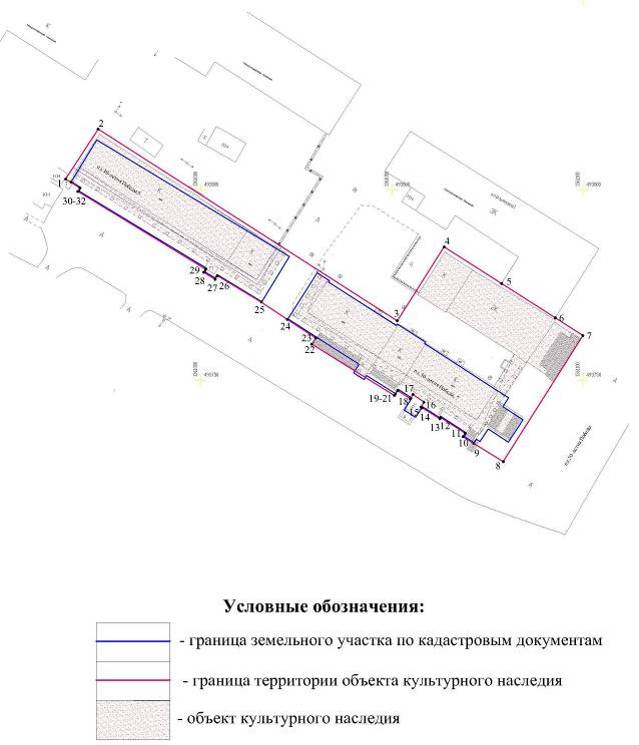 Границы территории объекта культурного наследия проходят 
от точки 1 вдоль северо-западной стены дома № 5 на пл. 30-летия Победы (далее – дом № 5) с отступом на расстоянии 1 м (точки 1-2), далее – 
вдоль северо-восточной стены дома № 5 с отступом на расстоянии 1 м и вдоль северо-восточной стены дома № 7 на пл. 30-летия Победы (далее – дом № 7) 
с отступом на расстоянии 1 м (точки 2-3), далее – вдоль северо-западной стены дома № 9 на пл. 30-летия Победы (далее – дом № 9) с отступом на расстоянии 
1 м (точки 3-4), далее – вдоль северо-восточной стены дома № 9 с отступом 
на расстоянии 1 м (точки 4-5-6-7), далее – по направлению на юго-запад 
по линии, расположенной в створе юго-восточной границы крыльца 
(точки 7-8), далее – по направлению на северо-запад к точке 9 (угол крыльца), далее – по кадастровой границе (точки 9-10-11-12-13-14-15), далее – 
по юго-восточной стене современного строения (точки 15-16), далее – 
по северо-восточной стене современного строения (точки 16-17), далее – 
по северо-западной стене современного строения (точки 17-18), далее – 
по кадастровой границе (точки 18-19-20-21), далее – по направлению на северо-запад по линии, расположенной в створе юго-западной границы дома № 7
(точки 21-22), далее – по северо-западной границе дома № 7 (точки 22-23), 
далее – по кадастровой границе (точки 23-24-25-26-27-28-29-30-31-32).8. Описание предмета охраны объекта культурного наследия.Предметом охраны объекта культурного наследия являются:место расположения зданий в современных границах участка;этажность и высотные габариты зданий;планировочная и объёмно-пространственная структура: основной протяжённый прямоугольный объём с обеих сторон фланкирован одноэтажными объёмами, стоящими перпендикулярно к основному 
объёму, все объёмы перекрыты самостоятельными двускатными крышами, 
по периметру проходит галерея;инженерно-конструктивные особенности, в т.ч. форма перекрытий;материал и форма фундаментов, стен, крыши, заполнения оконных и дверных проёмов, соответствующие периоду начала ХХ в.;архитектурный декор и стилистика наружных и дворовых фасадов.9. Сведения о наличии зон охраны данного объекта культурного наследия с указанием номера и даты принятия органом государственной власти акта об утверждении указанных зон либо информация о расположении данного объекта культурного наследия в границах зон охраны иного объекта культурного наследия: не утверждены. Уполномоченное должностное лицо Управления   М.П.Дата оформления паспорта
(число, месяц, год)  ______________УТВЕРЖДЕНОраспоряжением ПравительстваУльяновской областиОХРАННОЕ ОБЯЗАТЕЛЬСТВОсобственника или иного законного владельцаобъекта культурного наследия, включённого 
в единый государственный реестр объектов культурного наследия(памятников истории и культуры) народов Российской Федерации,«Здание симбирской мужской классической гимназии, где учился Ленин Владимир Ильич в 1880-1887 гг.»Регистрационный номер объекта культурного наследия в едином государственном реестре объектов культурного наследия (памятников истории и культуры) народов Российской Федерации:Раздел 1. Данные об объекте культурного наследия, включённомв единый государственный реестр объектов культурного наследия(памятников истории и культуры) народов Российской ФедерацииОтметка о наличии или отсутствии паспорта объекта культурного наследия, включённого в единый государственный реестр объектов культурного наследия (памятников истории и культуры) народов Российской Федерации, в отношении которого утверждено охранное обязательство 
(далее – объект культурного наследия):При наличии паспорта объекта культурного наследия он является неотъемлемой частью охранного обязательства.Сведения о требованиях к осуществлению деятельности в границах территории объекта культурного наследия, об особом режиме использования земельного участка, в границах которого располагается объект археологического наследия, установленных статьёй 5.1 Федерального закона от 25.06.2002 № 73-ФЗ «Об объектах культурного наследия (памятниках истории и культуры) народов Российской Федерации» (далее – Закон № 73-ФЗ):1) на территории памятника или ансамбля запрещаются строительство объектов капитального строительства и увеличение объёмно-пространственных характеристик существующих на территории памятника или ансамбля объектов капитального строительства; проведение земляных, строительных, мелиоративных и иных работ, за исключением работ по сохранению объекта культурного наследия или его отдельных элементов, сохранению историко-градостроительной или природной среды объекта культурного наследия;2) на территории памятника, ансамбля разрешается ведение хозяйственной деятельности, не противоречащей требованиям обеспечения сохранности объекта культурного наследия и позволяющей обеспечить функционирование объекта культурного наследия в современных условиях;3) в случае нахождения памятника или ансамбля на территории достопримечательного места подлежат также выполнению требования и ограничения, установленные в соответствии со статьёй 5.1 Закона № 73-ФЗ, для осуществления хозяйственной деятельности на территории достопримечательного места;4) особый режим использования земельного участка, в границах которого располагается объект археологического наследия, предусматривает возможность проведения археологических полевых работ в порядке, установленном Законом № 73-ФЗ, земляных, строительных, мелиоративных, хозяйственных работ, указанных в статье 30 Закона № 73-ФЗ, работ по использованию лесов и иных работ при условии обеспечения сохранности объекта археологического наследия, а также обеспечения доступа граждан к указанному объекту.Раздел 2. Требования к сохранению объекта культурного наследия2.1. Требования к сохранению объекта культурного наследия предусматривают консервацию, ремонт, реставрацию объекта культурного наследия, приспособление объекта культурного наследия для современного использования либо сочетание указанных мер.Состав (перечень) и сроки (периодичность) проведения работ по сохранению объекта культурного наследия определяются региональным органом охраны объектов культурного наследия – управлением по охране объектов культурного наследия администрации Губернатора Ульяновской области (далее – Управление) на основании акта технического состояния объекта культурного наследия, составленного в порядке, установленном пунктом 2 статьи 47.2 Закона № 73-ФЗ.2.2. Лицо (лица), указанное (указанные) в пункте 11 статьи 47.6 Закона № 73-ФЗ, обязано (обязаны) обеспечить финансирование и организацию проведения научно-исследовательских, изыскательских, проектных работ, консервации, ремонта, реставрации и иных работ, направленных на обеспечение физической сохранности объекта культурного наследия и сохранение предмета охраны объекта культурного наследия, в порядке, установленном Законом № 73-ФЗ.В случае обнаружения при проведении работ по сохранению объекта культурного наследия объектов, обладающих признаками объекта культурного наследия, в том числе объектов археологического наследия, собственник или иной законный владелец объекта культурного наследия обязан незамедлительно приостановить работы и направить в Управление в течение трёх рабочих дней со дня обнаружения указанных объектов заявление 
в письменной форме о таком обнаружении.Дальнейшее взаимодействие с Управлением собственник или иной законный владелец объекта культурного наследия обязан осуществлять в порядке, установленном статьёй 36 Закона № 73-ФЗ.2.3. Работы по сохранению объекта культурного наследия должны организовываться собственником или иным законным владельцем объекта культурного наследия в соответствии с порядком, предусмотренным статьёй 45 Закона № 73-ФЗ.2.4. Собственник или иной законный владелец земельного участка, в границах которого расположен объект археологического наследия, обязан:обеспечивать неизменность внешнего облика объекта археологического наследия;сохранять целостность, структуру объекта археологического наследия;организовывать и финансировать спасательные археологические полевые работы на объекте археологического наследия в случае, предусмотренном статьёй 40 Закона № 73-ФЗ, и в порядке, установленном статьёй 45.1 Закона № 73-ФЗ.Раздел 3. Требования к содержанию объекта культурного наследия3.1. При содержании и использовании объекта культурного наследия в целях поддержания в надлежащем техническом состоянии без ухудшения физического состояния и (или) изменения предмета охраны объекта культурного наследия лица, указанные в пункте 11 статьи 47.6 Закона № 73-ФЗ, обязаны:1) осуществлять расходы на содержание объекта культурного наследия 
и поддержание его в надлежащем техническом, санитарном  и противопожарном состоянии;2) не проводить работы, изменяющие предмет охраны объекта культурного наследия либо ухудшающие условия, необходимые  для сохранности объекта культурного наследия;3) не проводить работы, изменяющие облик, объёмно-планировочные 
и конструктивные решения и структуры, интерьер объекта культурного наследия, в случае если предмет охраны объекта культурного наследия не определён;4) соблюдать установленные статьёй 5.1 Закона № 73-ФЗ требования к осуществлению деятельности в границах территории объекта культурного наследия, особый режим использования земельного участка, водного объекта или его части, в границах которых располагается объект археологического наследия;5) не использовать объект культурного наследия (за исключением оборудованных с учётом требований противопожарной безопасности объектов культурного наследия, предназначенных либо предназначавшихся для осуществления и (или) обеспечения указанных ниже видов хозяйственной деятельности, и помещений для хранения предметов религиозного назначения, включая свечи и лампадное масло):а) под склады и объекты производства взрывчатых и огнеопасных материалов, предметов и веществ, загрязняющих интерьер объекта культурного наследия, его фасад, территорию и водные объекты и (или) имеющих вредные парогазообразные и иные выделения;б) под объекты производства, имеющие оборудование, оказывающее динамическое и вибрационное воздействие на конструкции объекта культурного наследия, независимо от мощности данного оборудования;в) под объекты производства и лаборатории, связанные  с неблагоприятным для объекта культурного наследия температурно-влажностным режимом и применением химически активных веществ;6) незамедлительно извещать Управление обо всех известных 
им повреждениях, авариях или об иных обстоятельствах, причинивших вред объекту культурного наследия, включая объект археологического наследия, земельному участку в границах территории объекта культурного наследия или угрожающих причинением такого вреда, и безотлагательно принимать меры 
по предотвращению дальнейшего разрушения, в том числе проводить противоаварийные работы в порядке, установленном для проведения работ по сохранению объекта культурного наследия;7) не допускать ухудшения состояния территории объекта культурного наследия, поддерживать территорию объекта культурного наследия в благоустроенном состоянии.3.2. Собственник жилого помещения, являющегося объектом культурного наследия или частью такого объекта, обязан выполнять требования к сохранению объекта культурного наследия в части, предусматривающей обеспечение поддержания объекта культурного наследия или части объекта культурного наследия в надлежащем техническом состоянии без ухудшения физического состояния и изменения предмета охраны объекта культурного наследия.3.3. В случае обнаружения при проведении работ на земельном участке в границах территории объекта культурного наследия либо на земельном участке, в границах которого располагается объект археологического наследия, объектов, обладающих признаками объекта культурного наследия, лица, указанные в пункте 11 статьи 47.6 Закона № 73-ФЗ, осуществляют действия, предусмотренные подпунктом 2 пункта 3 статьи 47.2 Закона № 73-ФЗ.3.4. В случае если содержание или использование объекта культурного наследия, а также земельного участка, в границах которого располагается объект археологического наследия, может привести к ухудшению состояния объекта культурного наследия и (или) предмета охраны указанного объекта культурного наследия, в предписании, направляемом Управлением собственнику или иному законному владельцу объекта культурного наследия, устанавливаются следующие требования:1) к видам хозяйственной деятельности с использованием объекта культурного наследия, земельного участка, в границах которого располагается объект археологического наследия, либо к видам хозяйственной деятельности, оказывающим воздействие на указанные объекты, в том числе ограничение хозяйственной деятельности;2) к использованию объекта культурного наследия, земельного участка, в границах которого располагается объект археологического наследия, при осуществлении хозяйственной деятельности, предусматривающие в том числе ограничение технических и иных параметров воздействия на объект культурного наследия;3) к благоустройству в границах территории объекта культурного наследия, земельного участка, в границах которого располагается объект археологического наследия.Раздел 4. Требования к обеспечению доступа гражданРоссийской Федерации, иностранных граждан и лиц без гражданствак объекту культурного наследияУсловия доступа к объекту культурного наследия (периодичность, длительность и иные характеристики доступа) устанавливаются Управлением с учётом мнения собственника или иного законного владельца такого объекта культурного наследия, а также с учётом вида объекта культурного наследия, категории его историко-культурного значения, предмета охраны, физического состояния объекта культурного наследия, требований к его сохранению, характера современного использования указанного объекта культурного наследия.Условия доступа к объектам культурного наследия, используемым в качестве жилых помещений, а также к объектам культурного наследия религиозного назначения устанавливаются Управлением по согласованию с собственниками или иными законными владельцами этих объектов культурного наследия.При определении условий доступа к памятникам или ансамблям религиозного назначения учитываются требования к внешнему виду и поведению лиц, находящихся в границах территорий указанных объектов культурного наследия религиозного назначения, соответствующие внутренним установлениям религиозной организации, если такие установления не противоречат законодательству Российской Федерации.В случае если интерьер объекта культурного наследия не относится к предмету охраны объекта культурного наследия, требование к обеспечению доступа во внутренние помещения объекта культурного наследия не может быть установлено.Условия доступа к объектам культурного наследия, расположенным 
на территории Российской Федерации и предоставленным в соответствии с международными договорами Российской Федерации дипломатическим представительствам и консульским учреждениям иностранных государств в Российской Федерации, международным организациям, а также к объектам культурного наследия, находящимся в собственности иностранных государств и международных организаций, устанавливаются в соответствии  с международными договорами Российской Федерации.Физические и юридические лица, проводящие археологические полевые работы, имеют право доступа к объектам археологического наследия, археологические полевые работы на которых предусмотрены разрешением (открытым листом) на проведение археологических полевых работ. Физическим и юридическим лицам, проводящим археологические полевые работы, в целях проведения указанных работ собственниками земельных участков, в границах которых расположены объекты археологического наследия, и (или) пользователями указанных земельных участков должен быть обеспечен доступ к земельным участкам, участкам водных объектов, участкам лесного фонда, на территорию, определённую разрешением (открытым листом) на проведение археологических полевых работ.Раздел 5. Требования к размещению наружной рекламына объектах культурного наследия, их территориях5.1. Требования к размещению наружной рекламы:1) не допускается распространение наружной рекламы на объектах культурного наследия, а также на их территориях, за исключением достопримечательных мест;2) запрет или ограничение на распространение наружной рекламы на объектах культурного наследия, находящихся в границах достопримечательного места, а также требования к её распространению устанавливаются нормативными правовыми актами Правительства Ульяновской области и вносятся в правила землепользования и застройки, разработанные в соответствии с Градостроительным кодексом Российской Федерации.5.2. Указанные требования не применяются в отношении распространения на объектах культурного наследия, их территориях наружной рекламы, содержащей исключительно информацию о проведении на объектах культурного наследия, их территориях театрально-зрелищных, культурно-просветительных и зрелищно-развлекательных мероприятий или исключи-тельно информацию об указанных мероприятиях с одновременным упоминанием об определённом лице как о спонсоре конкретного мероприятия при условии, если такому упоминанию отведено не более чем десять процентов рекламной площади (пространства). В таком случае актом Правительства Ульяновской области устанавливаются требования к размещению наружной рекламы на указанном объекте культурного наследия (либо его территории), включая место (места) возможного размещения наружной рекламы, требования к внешнему виду, цветовым решениям, способам крепления.Раздел 6. Иные обязанности лица (лиц), указанного (указанных)в пункте 11 статьи 47.6 Закона № 73-ФЗ6.1. Для лица (лиц), указанного (указанных) в пункте 11 статьи 47.6 Закона № 73-ФЗ, устанавливаются обязанности:1) по финансированию мероприятий, обеспечивающих выполнение требований в отношении объекта культурного наследия, установленных статьями 47.2-47.4 Закона № 73-ФЗ;2) по соблюдению требований к осуществлению деятельности в границах территории объекта культурного наследия либо особого режима использования земельного участка, в границах которого располагается объект археологического наследия, установленных статьёй 5.1 Закона № 73-ФЗ.6.2. Собственник или иной законный владелец объекта культурного наследия, пользователи объекта культурного наследия, земельного участка, в границах которого располагается объект археологического наследия (в случае, указанном в пункте 11 статьи 47.6 Закона № 73-ФЗ), а также все лица, привлечённые ими к проведению работ по сохранению (содержанию) объекта культурного наследия, обязаны соблюдать требования, запреты и ограничения, установленные законодательством об охране объектов культурного наследия.6.3. Дополнительные требования в отношении объекта культурного наследия.Согласно приложению № 3 к приказу Министерства культуры Российской Федерации от 01.07.2015 № 1887 «О реализации отдельных положений статьи 47.6 Федерального закона от 25 июня . № 73-ФЗ «Об объектах культурного наследия (памятниках истории и культуры)» подтверждение лицом, указанным в пункте 11 статьи 47.6 Закона № 73-ФЗ, выполнения требований, содержащихся в охранном обязательстве собственника или иного законного владельца объекта культурного наследия, осуществляется в следующем порядке:6.3.1. Лицо, указанное в пункте 11 статьи 47.6 Закона № 73-ФЗ, ежегодно представляет в Управление уведомление о выполнении требований охранного обязательства в отношении принадлежащего ему объекта культурного наследия и (или) земельного участка, в границах которого располагается объект археологического наследия, либо их части (далее – уведомление).6.3.2. Уведомление составляется лицом, указанным в пункте 11 
статьи 47.6 Закона № 73-ФЗ (далее – ответственное лицо), в произвольной форме. В случае если ответственным лицом выступает юридическое лицо, 
в том числе орган государственной власти или орган местного самоуправления, уведомление выполняется на бланке ответственного лица.6.3.3. Уведомление должно содержать сведения об исполнении ответственным лицом требований, установленных охранным обязательством и иными актами Правительства Ульяновской области.Также к уведомлению должны прилагаться фотографические изображения объекта культурного наследия и (или) земельного участка, в границах которого располагается объект археологического наследия, позволяющие зафиксировать индивидуальные особенности объекта культурного наследия на момент представления уведомления.6.3.4. В случае приостановления и возобновления доступа к объекту культурного наследия в порядке, установленном статьёй 47.5 Закона № 73-ФЗ, эта информация указывается ответственным лицом в уведомлении.6.3.5. Уведомление подписывается соответствующим физическим лицом либо руководителем соответствующего юридического лица с указанием даты составления уведомления.6.3.6. Уведомление направляется ответственным лицом в Управление заказным почтовым отправлением с уведомлением о вручении либо в форме электронного документа, подписанного электронной подписью (432017, Ульяновская область, г. Ульяновск, ул. Спасская, 10; e-mail: nasledie73@mail.ru).6.3.7. Уведомление направляется в Управление в срок не позднее 01 июля года, следующего за отчётным.ПАСПОРТ
объекта культурного наследияФотографическое изображение объекта культурного наследия,
за исключением отдельных объектов археологического наследия,
фотографическое изображение которых вносится на основании решения
Управления:   02.07.2014    Дата съёмки 
   (число, месяц, год)1. Сведения о наименовании объекта культурного наследия: «Здание симбирской мужской классической гимназии, где учился Ленин Владимир Ильич в 1880-1887 гг.».2. Сведения о времени возникновения или дате создания объекта культурного наследия, датах основных изменений (перестроек) данного объекта и (или) датах связанных с ним исторических событий: 1880-1887 гг.3. Сведения о категории историко-культурного значения объекта культурного наследия:4. Сведения о виде объекта культурного наследия:5. Номер и дата принятия органом государственной власти решения о включении объекта культурного наследия в единый государственный реестр объектов культурного наследия (памятников истории и культуры) народов Российской Федерации: постановление Совета Министров РСФСР от 30.08.1960 № 1327 «О дальнейшем улучшении дела охраны памятников культуры РСФСР». 6. Сведения о местонахождении объекта культурного наследия (адрес объекта или при его отсутствии описание местоположения объекта):Ульяновская область, г. Ульяновск, ул. Спасская, 18/2.7. Сведения о границах территории объекта культурного наследия: утверждены постановлением Правительства Ульяновской области 
от 02.07.2009 № 256-П «О границах зон охраны объектов культурного наследия 
на территории муниципального образования «город Ульяновск», режимах использования земель и градостроительных регламентах в границах данных зон».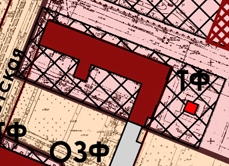 	ТФ – объединённая территория объектов культурного наследия федерального значения «Здание Симбирской мужской классической гимназии, 
где учился Ленин Владимир Ильич в 1880-1887 гг.» и «Памятник Карлу Марксу». 	Граница проходит по юго-западной, юго-восточной, северо-восточной границам участка памятника, по тротуару пер. Карамзина вдоль северо-восточного фасада здания гимназии № 1 (ул. Спасская, 18/2), по тротуару ул. Спасской вдоль северо-восточного фасада здания гимназии № 1, по территории дворового участка гимназии № 1.8. Описание предмета охраны объекта культурного наследия.Предметом охраны объекта культурного наследия являются:8.1. Градостроительные характеристики:1) место расположения здания в современных границах участка (литеры А, А1, А2, а, а1): расположено в центральной части города, входит в состав бывшего комплекса Симбирской классической гимназии, занимающего квартал в историческом центре города, на пересечении переулка Карамзина (бывший Дворянский переулок, затем – ул. Коммунистическая), улицы Спасской (историческое название, с 1918 г. по август 2011 г. – ул. Советская)  и эспланады, ведущей на пл. 100-летия со дня рождения Ленина (территория бывшего сада гимназии). Здание гимназии расположено в северной и северо-восточной части комплекса, с восточной стороны к нему примыкает городской сквер, в котором расположен памятник Карлу Марксу, главным фасадом обращено на север, на Карамзинский сквер с памятником Н.М.Карамзину;2) этажность и высотные габариты здания (литеры А, А1, А2, а, а1): двухэтажное с подвалом;3) объёмно-пространственная структура здания (в редакции 1870- 1880-х гг.): Г-образное в плане здание состоит из нескольких объёмов: двухэтажный с подвалом главный корпус представляет собой прямоугольный в плане под трёхскатной крышей объём (центральная и западная часть литеры А), который со стороны дворового (южного) фасада дополнен одно- трёхэтажным (литера А1) и одноэтажным (литера А2) пристроями под вальмовой и двухскатной крышами соответственно. Между этими пристроями расположен тамбур входа в подвал под односкатной крышей (литера а1). Со стороны главного фасада примыкает тамбур входа под трёхскатной крышей (литера а); к главному корпусу с востока примыкает двухэтажный Г-образный в плане под сложноскатной крышей корпус (восточная часть литеры А), выходящий коротким плечом на главный фасад здания;4) планировочная структура здания (в редакции 1880-1887 гг.), в том числе 
в главном корпусе – коридорная двухсторонняя; в восточном корпусе – коридорная односторонняя; месторасположение и объёмно-пространственное решение лестниц: чугунных – литера А: первый этаж – помещения № 3, 10, 41, 47; второй этаж – помещения № 5, 10, 18; деревянной – литера А: первый этаж – помещение № 33, второй этаж – помещение № 30, третий этаж – помещение № 3.8.2. Инженерно-конструктивные характеристики:1) материал наружных стен: основной корпус – краснокирпичная кладка, оштукатурена и окрашена; восточный корпус – открытая краснокирпичная кладка на светлом кладочном растворе с расшивкой швов;2) форма перекрытий: в помещениях подвала (№ 4) и первого этажа (№ 41) главного корпуса – коробовые своды с распалубками; межэтажные и чердачные – плоские (кроме помещений № 4 (подвал) и № 41(первый этаж); 3) оконные и дверные проёмы прямоугольной и арочной формы;4) арочные и лучковые стеновые проёмы в помещениях подвала, первого и второго этажей;5) заполнения оконных и дверных проёмов в редакции последней четверти XIX в.: первоначальный материал (дерево) и форма (расстекловка  и профилировка) заполнений;6) материал кровельного покрытия (гладкие металлические листы  с фальцевыми соединениями);7) материал и форма фрагмента кирпичного ограждения усадьбы, примыкающего к главному корпусу по ул. Спасской;8) форма и материал лестниц (литера А): в главном корпусе – парадная трёхмаршевая чугунная, одномаршевая чугунная, двухмаршевая деревянная; в восточном корпусе – две двухмаршевые чугунные;9) форма и материал парадного крыльца восточного объёма – чугун (литера к);10) форма и материал навеса над южным входом в восточный объём; 11) материал и форма фрагмента кирпичного ограждения усадьбы, примыкающего к главному корпусу по ул. Спасской – краснокирпичная кладка, оштукатурена и окрашена.8.3. Архитектурные характеристики:1) стилистика: основной корпус – классицизм; восточный корпус – эклектика;2) композиция и архитектурно-художественное оформление фасадов (в редакции 1880-1887 гг.), в т.ч.: а) основной корпус: трёхступенчатый аттик с двухскатным завершением, оформленный рельефной надписью «ГУБЕРНСКАЯ ГИМНАЗIЯ» и увенчанный металлическим шпилем с большим яблоком (в 1867-1917 гг. вместо 
шпиля располагался крест); трёхсторонние профилированные наличники, раскрепованные фризами и профилированными сандриками-карнизами; профилированные межэтажный пояс, подоконный поясок второго этажа, поясок на фризе, венчающие карнизы стен и аттика; парапетное ограждение тамбура – четыре прямоугольных в плане столбика с коваными решётками;б) восточный корпус: руст простенков: на первом этаже – квадры, на втором этаже – горизонтальный, дощатый руст; клинчатая перемычка с замковым камнем окон первого этажа; наличники окон второго этажа 
в виде широких архивольтов с клинчатым рустом окон; подоконной ниши; прямоугольные ниши в верхней части простенков; профилированные: подоконные пояски, межэтажный пояс, венчающий карниз, поясок, обрамляющий окна второго этажа восточного фасада; белый камень облицовки цоколя 
и ряд кладки венчающего карниза;в) крыльцо восточного корпуса: двухскатный навес с фронтоном на чугунных витых стойках-колонках; ажурный кованый фриз; ажурные кованые кронштейны; чугунные ступени с подступенками и плитами площадки; звенья бокового ограждения;г) крыльцо южного входа: навес криволинейной формы; ажурные кованые кронштейны; ажурный кованый фриз; д) фрагмент ограждения по ул. Спасской: полки с дентикулами в верхней части стены;3) мемориальная доска из чёрного гранита с барельефом В.Ульянова на северном фасаде главного корпуса здания.8.4. Архитектурный декор помещений:1) интерьеры главного корпуса, в том числе штукатурный декор стен и потолков (тяги, карнизы, остановы, розетки); барельеф на ленинскую тематику в помещении второго этажа № 15; пилястры, декорированные прямоугольными вертикальными нишами в помещении № 18 второго этажа; штукатурный декор колонн между помещениями № 18 и 23 второго этажа –прямоугольные вертикальные ниши и профилированные карнизы;2) интерьеры восточного корпуса, в том числе штукатурный декор стен и потолков (тяги, карнизы, розетки).8.5. Предметы интерьеров в редакции 1880-1887 гг.:1) главного корпуса: архитектурно-художественное оформление чугунных лестниц (первый этаж – помещения № 41, 47); второй этаж – помещения № 15, 18; архитектурно-художественное оформление деревянной лестницы (в помещении № 33 первого этажа, в помещении № 30 второго этажа, в помещении № 1 
третьего этажа); отопительные приборы последней четверти XIX – начала XX вв. (литера А): макеты прямоугольных средистенных изразцовых печей (помещение № 14 второго этажа); макеты прямоугольных угловых печей (помещение № 43 первого этажа, помещение № 21 второго этажа);2) восточного корпуса: архитектурно-художественное оформление чугунных лестниц (помещение № 3 первого этажа; помещение № 5 второго этажа; вентиляционные решётки; дверные скобяные изделия; металлическая решётка ограждения окна лестничной площадки (помещение № 10 второго этажа; отопительные приборы последней четверти XIX – начала XX вв. 
(литера А): диагональные изразцовые печи (помещения № 7, 11 второго 
этажа; макеты прямоугольных средистенных изразцовых печей (помещение 
 № 14 первого этажа; помещения № 8, 12 второго этажа); макеты стеновых изразцовых печей с чугунными дверцами (помещение № 9 первого этажа; помещение № 9 второго этажа).9. Сведения о наличии зон охраны данного объекта культурного наследия с указанием номера и даты принятия органом государственной власти акта об утверждении указанных зон либо информация о расположении данного объекта культурного наследия в границах зон охраны иного объекта культурного наследия: постановление Правительства Ульяновской области от 02.07.2009 № 256-П «О границах зон охраны объектов культурного наследия на территории муниципального образования «город Ульяновск», режимах использования 
земель и градостроительных регламентах в границах данных зон».Уполномоченное должностное лицо Управления   М.П.Дата оформления паспорта
(число, месяц, год)_________________УТВЕРЖДЕНОраспоряжением ПравительстваУльяновской областиОХРАННОЕ ОБЯЗАТЕЛЬСТВОсобственника или иного законного владельцаобъекта культурного наследия, включённого 
в единый государственный реестр объектов культурного наследия(памятников истории и культуры) народов Российской Федерации,«Братская могила воинов Гражданской войны»Регистрационный номер объекта культурного наследия в едином государственном реестре объектов культурного наследия (памятников истории и культуры) народов Российской Федерации:Раздел 1. Данные об объекте культурного наследия, включённомв единый государственный реестр объектов культурного наследия(памятников истории и культуры) народов Российской ФедерацииОтметка о наличии или отсутствии паспорта объекта культурного наследия, включённого в единый государственный реестр объектов культурного наследия (памятников истории и культуры) народов Российской Федерации, в отношении которого утверждено охранное обязательство 
(далее – объект культурного наследия):При наличии паспорта объекта культурного наследия он является неотъемлемой частью охранного обязательства.Сведения о требованиях к осуществлению деятельности в границах территории объекта культурного наследия, об особом режиме использования земельного участка, в границах которого располагается объект археологического наследия, установленных статьёй 5.1 Федерального закона от 25.06.2002 № 73-ФЗ «Об объектах культурного наследия (памятниках истории и культуры) народов Российской Федерации» (далее – Закон № 73-ФЗ):1) на территории памятника или ансамбля запрещаются строительство объектов капитального строительства и увеличение объёмно-пространственных характеристик существующих на территории памятника или ансамбля объектов капитального строительства; проведение земляных, строительных, мелиоративных и иных работ, за исключением работ по сохранению объекта культурного наследия или его отдельных элементов, сохранению историко-градостроительной или природной среды объекта культурного наследия;2) на территории памятника, ансамбля разрешается ведение хозяйственной деятельности, не противоречащей требованиям обеспечения сохранности объекта культурного наследия и позволяющей обеспечить функционирование объекта культурного наследия в современных условиях;3) в случае нахождения памятника или ансамбля на территории достопримечательного места подлежат также выполнению требования и ограничения, установленные в соответствии со статьёй 5.1 Закона № 73-ФЗ, для осуществления хозяйственной деятельности на территории достопримечательного места;4) особый режим использования земельного участка, в границах которого располагается объект археологического наследия, предусматривает возможность проведения археологических полевых работ в порядке, установленном Законом № 73-ФЗ, земляных, строительных, мелиоративных, хозяйственных работ, указанных в статье 30 Закона № 73-ФЗ, работ по использованию лесов и иных работ при условии обеспечения сохранности объекта археологического наследия, а также обеспечения доступа граждан к указанному объекту.Раздел 2. Требования к сохранению объекта культурного наследия2.1. Требования к сохранению объекта культурного наследия предусматривают консервацию, ремонт, реставрацию объекта культурного наследия, приспособление объекта культурного наследия для современного использования либо сочетание указанных мер.Состав (перечень) и сроки (периодичность) проведения работ по сохранению объекта культурного наследия определяются региональным органом охраны объектов культурного наследия – управлением по охране объектов культурного наследия администрации Губернатора Ульяновской области (далее – Управление) на основании акта технического состояния объекта культурного наследия, составленного в порядке, установленном пунктом 2 статьи 47.2 Закона № 73-ФЗ.2.2. Лицо (лица), указанное (указанные) в пункте 11 статьи 47.6 Закона № 73-ФЗ, обязано (обязаны) обеспечить финансирование и организацию проведения научно-исследовательских, изыскательских, проектных работ, консервации, ремонта, реставрации и иных работ, направленных на обеспечение физической сохранности объекта культурного наследия и сохранение предмета охраны объекта культурного наследия, в порядке, установленном Законом № 73-ФЗ.В случае обнаружения при проведении работ по сохранению объекта культурного наследия объектов, обладающих признаками объекта культурного наследия, в том числе объектов археологического наследия, собственник или иной законный владелец объекта культурного наследия обязан незамедлительно приостановить работы и направить в Управление в течение трёх рабочих дней со дня обнаружения указанных объектов заявление 
в письменной форме о таком обнаружении.Дальнейшее взаимодействие с Управлением собственник или иной законный владелец объекта культурного наследия обязан осуществлять в порядке, установленном статьёй 36 Закона № 73-ФЗ.2.3. Работы по сохранению объекта культурного наследия должны организовываться собственником или иным законным владельцем объекта культурного наследия в соответствии с порядком, предусмотренным статьёй 45 Закона № 73-ФЗ.2.4. Собственник или иной законный владелец земельного участка, в границах которого расположен объект археологического наследия, обязан:обеспечивать неизменность внешнего облика объекта археологического наследия;сохранять целостность, структуру объекта археологического наследия;организовывать и финансировать спасательные археологические полевые работы на объекте археологического наследия в случае, предусмотренном статьёй 40 Закона № 73-ФЗ, и в порядке, установленном статьёй 45.1 Закона № 73-ФЗ.Раздел 3. Требования к содержанию объекта культурного наследия3.1. При содержании и использовании объекта культурного наследия в целях поддержания в надлежащем техническом состоянии без ухудшения физического состояния и (или) изменения предмета охраны объекта культурного наследия лица, указанные в пункте 11 статьи 47.6 Закона № 73-ФЗ, обязаны:1) осуществлять расходы на содержание объекта культурного наследия 
и поддержание его в надлежащем техническом, санитарном  и противопожарном состоянии;2) не проводить работы, изменяющие предмет охраны объекта культурного наследия либо ухудшающие условия, необходимые  для сохранности объекта культурного наследия;3) не проводить работы, изменяющие облик, объёмно-планировочные 
и конструктивные решения и структуры, интерьер объекта культурного наследия, в случае если предмет охраны объекта культурного наследия не определён;4) соблюдать установленные статьёй 5.1 Закона № 73-ФЗ требования к осуществлению деятельности в границах территории объекта культурного наследия, особый режим использования земельного участка, водного объекта или его части, в границах которых располагается объект археологического наследия;5) не использовать объект культурного наследия (за исключением оборудованных с учётом требований противопожарной безопасности объектов культурного наследия, предназначенных либо предназначавшихся для осуществления и (или) обеспечения указанных ниже видов хозяйственной деятельности, и помещений для хранения предметов религиозного назначения, включая свечи и лампадное масло):а) под склады и объекты производства взрывчатых и огнеопасных материалов, предметов и веществ, загрязняющих интерьер объекта культурного наследия, его фасад, территорию и водные объекты и (или) имеющих вредные парогазообразные и иные выделения;б) под объекты производства, имеющие оборудование, оказывающее динамическое и вибрационное воздействие на конструкции объекта культурного наследия, независимо от мощности данного оборудования;в) под объекты производства и лаборатории, связанные 
с неблагоприятным для объекта культурного наследия температурно-влажностным режимом и применением химически активных веществ;6) незамедлительно извещать Управление обо всех известных 
им повреждениях, авариях или об иных обстоятельствах, причинивших вред объекту культурного наследия, включая объект археологического наследия, земельному участку в границах территории объекта культурного наследия или угрожающих причинением такого вреда, и безотлагательно принимать меры по предотвращению дальнейшего разрушения, в том числе проводить противоаварийные работы в порядке, установленном для проведения работ 
по сохранению объекта культурного наследия;7) не допускать ухудшения состояния территории объекта культурного наследия, поддерживать территорию объекта культурного наследия 
в благоустроенном состоянии.3.2. Собственник жилого помещения, являющегося объектом культурного наследия или частью такого объекта, обязан выполнять требования к сохранению объекта культурного наследия в части, предусматривающей обеспечение поддержания объекта культурного наследия или части объекта культурного наследия в надлежащем техническом состоянии без ухудшения физического состояния и изменения предмета охраны объекта культурного наследия.3.3. В случае обнаружения при проведении работ на земельном участке в границах территории объекта культурного наследия либо на земельном участке, в границах которого располагается объект археологического наследия, объектов, обладающих признаками объекта культурного наследия, лица, указанные в пункте 11 статьи 47.6 Закона № 73-ФЗ, осуществляют действия, предусмотренные подпунктом 2 пункта 3 статьи 47.2 Закона № 73-ФЗ.3.4. В случае если содержание или использование объекта культурного наследия, а также земельного участка, в границах которого располагается объект археологического наследия, может привести к ухудшению состояния объекта культурного наследия и (или) предмета охраны указанного объекта культурного наследия, в предписании, направляемом Управлением собственнику или иному законному владельцу объекта культурного наследия, устанавливаются следующие требования:1) к видам хозяйственной деятельности с использованием объекта культурного наследия, земельного участка, в границах которого располагается объект археологического наследия, либо к видам хозяйственной деятельности, оказывающим воздействие на указанные объекты, в том числе ограничение хозяйственной деятельности;2) к использованию объекта культурного наследия, земельного участка, в границах которого располагается объект археологического наследия, при осуществлении хозяйственной деятельности, предусматривающие в том числе ограничение технических и иных параметров воздействия на объект культурного наследия;3) к благоустройству в границах территории объекта культурного наследия, земельного участка, в границах которого располагается объект археологического наследия.Раздел 4. Требования к обеспечению доступа гражданРоссийской Федерации, иностранных граждан и лиц без гражданствак объекту культурного наследияУсловия доступа к объекту культурного наследия (периодичность, длительность и иные характеристики доступа) устанавливаются Управлением с учётом мнения собственника или иного законного владельца такого объекта культурного наследия, а также с учётом вида объекта культурного наследия, категории его историко-культурного значения, предмета охраны, физического состояния объекта культурного наследия, требований к его сохранению, характера современного использования указанного объекта культурного наследия.Условия доступа к объектам культурного наследия, используемым в качестве жилых помещений, а также к объектам культурного наследия религиозного назначения устанавливаются Управлением по согласованию с собственниками или иными законными владельцами этих объектов культурного наследия.При определении условий доступа к памятникам или ансамблям религиозного назначения учитываются требования к внешнему виду и поведению лиц, находящихся в границах территорий указанных объектов культурного наследия религиозного назначения, соответствующие внутренним установлениям религиозной организации, если такие установления не противоречат законодательству Российской Федерации.В случае если интерьер объекта культурного наследия не относится к предмету охраны объекта культурного наследия, требование к обеспечению доступа во внутренние помещения объекта культурного наследия не может быть установлено.Условия доступа к объектам культурного наследия, расположенным 
на территории Российской Федерации и предоставленным в соответствии с международными договорами Российской Федерации дипломатическим представительствам и консульским учреждениям иностранных государств в Российской Федерации, международным организациям, а также к объектам культурного наследия, находящимся в собственности иностранных государств и международных организаций, устанавливаются в соответствии  с международными договорами Российской Федерации.Физические и юридические лица, проводящие археологические полевые работы, имеют право доступа к объектам археологического наследия, археологические полевые работы на которых предусмотрены разрешением (открытым листом) на проведение археологических полевых работ. Физическим и юридическим лицам, проводящим археологические полевые работы, в целях проведения указанных работ собственниками земельных участков, в границах которых расположены объекты археологического наследия, и (или) пользователями указанных земельных участков должен быть обеспечен доступ к земельным участкам, участкам водных объектов, участкам лесного фонда, на территорию, определённую разрешением (открытым листом) на проведение археологических полевых работ.Раздел 5. Требования к размещению наружной рекламына объектах культурного наследия, их территориях5.1. Требования к размещению наружной рекламы:1) не допускается распространение наружной рекламы на объектах культурного наследия, а также на их территориях, за исключением достопримечательных мест;2) запрет или ограничение на распространение наружной рекламы на объектах культурного наследия, находящихся в границах достопримечательного места, а также требования к её распространению устанавливаются нормативными правовыми актами Правительства Ульяновской области и вносятся в правила землепользования и застройки, разработанные в соответствии с Градостроительным кодексом Российской Федерации.5.2. Указанные требования не применяются в отношении распространения на объектах культурного наследия, их территориях наружной рекламы, содержащей исключительно информацию о проведении на объектах культурного наследия, их территориях театрально-зрелищных, культурно-просветительных и зрелищно-развлекательных мероприятий или исключи-тельно информацию об указанных мероприятиях с одновременным упоминанием об определённом лице как о спонсоре конкретного мероприятия при условии, если такому упоминанию отведено не более чем десять процентов рекламной площади (пространства). В таком случае актом Правительства Ульяновской области устанавливаются требования к размещению наружной рекламы на указанном объекте культурного наследия (либо его территории), включая место (места) возможного размещения наружной рекламы, требования к внешнему виду, цветовым решениям, способам крепления.Раздел 6. Иные обязанности лица (лиц), указанного (указанных)в пункте 11 статьи 47.6 Закона № 73-ФЗ6.1. Для лица (лиц), указанного (указанных) в пункте 11 статьи 47.6 Закона № 73-ФЗ, устанавливаются обязанности:1) по финансированию мероприятий, обеспечивающих выполнение требований в отношении объекта культурного наследия, установленных статьями 47.2-47.4 Закона № 73-ФЗ;2) по соблюдению требований к осуществлению деятельности в границах территории объекта культурного наследия либо особого режима использования земельного участка, в границах которого располагается объект археологического наследия, установленных статьёй 5.1 Закона № 73-ФЗ.6.2. Собственник или иной законный владелец объекта культурного наследия, пользователи объекта культурного наследия, земельного участка, в границах которого располагается объект археологического наследия (в случае, указанном в пункте 11 статьи 47.6 Закона № 73-ФЗ), а также все лица, привлечённые ими к проведению работ по сохранению (содержанию) объекта культурного наследия, обязаны соблюдать требования, запреты и ограничения, установленные законодательством об охране объектов культурного наследия.6.3. Дополнительные требования в отношении объекта культурного наследия.Согласно приложению № 3 к приказу Министерства культуры Российской Федерации от 01.07.2015 № 1887 «О реализации отдельных положений статьи 47.6 Федерального закона от 25 июня 2002 г. № 73-ФЗ «Об объектах культурного наследия (памятниках истории и культуры)» подтверждение лицом, указанным в пункте 11 статьи 47.6 Закона № 73-ФЗ, выполнения требований, содержащихся в охранном обязательстве собственника или иного законного владельца объекта культурного наследия, осуществляется в следующем порядке:6.3.1. Лицо, указанное в пункте 11 статьи 47.6 Закона № 73-ФЗ, ежегодно представляет в Управление уведомление о выполнении требований охранного обязательства в отношении принадлежащего ему объекта культурного наследия и (или) земельного участка, в границах которого располагается объект археологического наследия, либо их части (далее – уведомление).6.3.2. Уведомление составляется лицом, указанным в пункте 11 
статьи 47.6 Закона № 73-ФЗ (далее – ответственное лицо), в произвольной форме. В случае если ответственным лицом выступает юридическое лицо, 
в том числе орган государственной власти или орган местного самоуправления, уведомление выполняется на бланке ответственного лица.6.3.3. Уведомление должно содержать сведения об исполнении ответственным лицом требований, установленных охранным обязательством и иными актами Правительства Ульяновской области.Также к уведомлению должны прилагаться фотографические изображения объекта культурного наследия и (или) земельного участка, в границах которого располагается объект археологического наследия, позволяющие зафиксировать индивидуальные особенности объекта культурного наследия на момент представления уведомления.6.3.4. В случае приостановления и возобновления доступа к объекту культурного наследия в порядке, установленном статьёй 47.5 Закона № 73-ФЗ, эта информация указывается ответственным лицом в уведомлении.6.3.5. Уведомление подписывается соответствующим физическим лицом либо руководителем соответствующего юридического лица с указанием даты составления уведомления.6.3.6. Уведомление направляется ответственным лицом в Управление заказным почтовым отправлением с уведомлением о вручении либо 
в форме электронного документа, подписанного электронной подписью 
(432017, Ульяновская область, г. Ульяновск, ул. Спасская, 10; e-mail: nasledie73@mail.ru).6.3.7. Уведомление направляется в Управление в срок не позднее 01 июля года, следующего за отчётным.ПАСПОРТ
объекта культурного наследияФотографическое изображение объекта культурного наследия,
за исключением отдельных объектов археологического наследия,
фотографическое изображение которых вносится на основании решения
Управления:   24.04.2015    Дата съёмки 
   (число, месяц, год)1. Сведения о наименовании объекта культурного наследия: «Братская могила воинов Гражданской войны».2. Сведения о времени возникновения или дате создания объекта культурного наследия, датах основных изменений (перестроек) данного объекта и (или) датах связанных с ним исторических событий: 1918 г.3. Сведения о категории историко-культурного значения объекта культурного наследия:4. Сведения о виде объекта культурного наследия:5. Номер и дата принятия органом государственной власти решения о включении объекта культурного наследия в единый государственный реестр объектов культурного наследия (памятников истории и культуры) народов Российской Федерации: решение исполкома Ульяновского областного Совета депутатов трудящихся от 16.03.1957 № 223/5 «О мерах по улучшению охраны  и пропаганды памятников истории, археологии и искусства».6. Сведения о местонахождении объекта культурного наследия 
(адрес объекта или при его отсутствии описание местоположения объекта): Ульяновская область, г. Ульяновск, с. Отрада, 100 м западнее села, 
на краю оврага.7. Сведения о границах территории объекта культурного наследия: утверждены приказом Министерства искусства и культурной политики Ульяновской области от 17.06.2015	 № 74.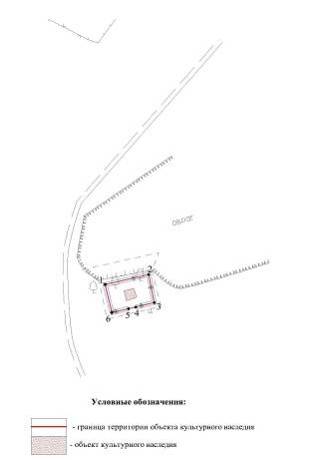 Граница территории объекта культурного наследия проходит  по металлической ограде могилы. 8. Описание предмета охраны объекта культурного наследия.Предметом охраны объекта культурного наследия являются:место захоронения в современных границах участка: 100 м западнее 
села Отрада, на краю оврага;братская могила с прахом усопших;надгробное сооружение: форма обелиска; форма постамента; мемориальная доска с текстом «Героям-воинам 3-го Московского полка Железной дивизии, павшим в боях за Симбирск 13-14 августа 1918 г.»;ограда братской могилы.9. Сведения о наличии зон охраны данного объекта культурного наследия с указанием номера и даты принятия органом государственной власти акта об утверждении указанных зон либо информация о расположении данного объекта культурного наследия в границах зон охраны иного объекта культурного наследия: постановление Правительства Ульяновской области от 02.07.2009 № 256-П «О границах зон охраны объектов культурного наследия на территории муниципального образования «город Ульяновск», режимах использования земель и градостроительных регламентах в границах данных зон».Уполномоченное должностное лицо Управления   М.П.Дата оформления паспорта
(число, месяц, год)_______________УТВЕРЖДЕНОраспоряжением ПравительстваУльяновской областиОХРАННОЕ ОБЯЗАТЕЛЬСТВОсобственника или иного законного владельцаобъекта культурного наследия, включённого 
в единый государственный реестр объектов культурного наследия(памятников истории и культуры) народов Российской Федерации,«Братская могила воинов Гражданской войны» Регистрационный номер объекта культурного наследия в едином государственном реестре объектов культурного наследия (памятников истории и культуры) народов Российской Федерации:Раздел 1. Данные об объекте культурного наследия, включённомв единый государственный реестр объектов культурного наследия(памятников истории и культуры) народов Российской ФедерацииОтметка о наличии или отсутствии паспорта объекта культурного наследия, включённого в единый государственный реестр объектов культурного наследия (памятников истории и культуры) народов Российской Федерации, в отношении которого утверждено охранное обязательство 
(далее – объект культурного наследия):При наличии паспорта объекта культурного наследия он является неотъемлемой частью охранного обязательства.Сведения о требованиях к осуществлению деятельности в границах территории объекта культурного наследия, об особом режиме использования земельного участка, в границах которого располагается объект археологического наследия, установленных статьёй 5.1 Федерального закона от 25.06.2002 № 73-ФЗ «Об объектах культурного наследия (памятниках истории и культуры) народов Российской Федерации» (далее – Закон № 73-ФЗ):1) на территории памятника или ансамбля запрещаются строительство объектов капитального строительства и увеличение объёмно-пространственных характеристик существующих на территории памятника или ансамбля объектов капитального строительства; проведение земляных, строительных, мелиоративных и иных работ, за исключением работ по сохранению объекта культурного наследия или его отдельных элементов, сохранению историко-градостроительной или природной среды объекта культурного наследия;2) на территории памятника, ансамбля разрешается ведение хозяйственной деятельности, не противоречащей требованиям обеспечения сохранности объекта культурного наследия и позволяющей обеспечить функционирование объекта культурного наследия в современных условиях;3) в случае нахождения памятника или ансамбля на территории достопримечательного места подлежат также выполнению требования и ограничения, установленные в соответствии со статьёй 5.1 Закона № 73-ФЗ, для осуществления хозяйственной деятельности на территории достопримечательного места;4) особый режим использования земельного участка, в границах которого располагается объект археологического наследия, предусматривает возможность проведения археологических полевых работ в порядке, установленном Законом № 73-ФЗ, земляных, строительных, мелиоративных, хозяйственных работ, указанных в статье 30 Закона № 73-ФЗ, работ по использованию лесов и иных работ при условии обеспечения сохранности объекта археологического наследия, а также обеспечения доступа граждан к указанному объекту.Раздел 2. Требования к сохранению объекта культурного наследия2.1. Требования к сохранению объекта культурного наследия предусматривают консервацию, ремонт, реставрацию объекта культурного наследия, приспособление объекта культурного наследия для современного использования либо сочетание указанных мер.Состав (перечень) и сроки (периодичность) проведения работ по сохранению объекта культурного наследия определяются региональным органом охраны объектов культурного наследия – управлением по охране объектов культурного наследия администрации Губернатора Ульяновской области (далее – Управление) на основании акта технического состояния объекта культурного наследия, составленного в порядке, установленном пунктом 2 статьи 47.2 Закона № 73-ФЗ.2.2. Лицо (лица), указанное (указанные) в пункте 11 статьи 47.6 Закона № 73-ФЗ, обязано (обязаны) обеспечить финансирование и организацию проведения научно-исследовательских, изыскательских, проектных работ, консервации, ремонта, реставрации и иных работ, направленных на обеспечение физической сохранности объекта культурного наследия и сохранение предмета охраны объекта культурного наследия, в порядке, установленном Законом № 73-ФЗ.В случае обнаружения при проведении работ по сохранению объекта культурного наследия объектов, обладающих признаками объекта культурного наследия, в том числе объектов археологического наследия, собственник или иной законный владелец объекта культурного наследия обязан незамедлительно приостановить работы и направить в Управление в течение трёх рабочих дней со дня обнаружения указанных объектов заявление 
в письменной форме о таком обнаружении.Дальнейшее взаимодействие с Управлением собственник или иной законный владелец объекта культурного наследия обязан осуществлять в порядке, установленном статьёй 36 Закона № 73-ФЗ.2.3. Работы по сохранению объекта культурного наследия должны организовываться собственником или иным законным владельцем объекта культурного наследия в соответствии с порядком, предусмотренным статьёй 45 Закона № 73-ФЗ.2.4. Собственник или иной законный владелец земельного участка, в границах которого расположен объект археологического наследия, обязан:обеспечивать неизменность внешнего облика объекта археологического наследия;сохранять целостность, структуру объекта археологического наследия;организовывать и финансировать спасательные археологические полевые работы на объекте археологического наследия в случае, предусмотренном статьёй 40 Закона № 73-ФЗ, и в порядке, установленном статьёй 45.1 Закона № 73-ФЗ.Раздел 3. Требования к содержанию объекта культурного наследия3.1. При содержании и использовании объекта культурного наследия в целях поддержания в надлежащем техническом состоянии без ухудшения физического состояния и (или) изменения предмета охраны объекта культурного наследия лица, указанные в пункте 11 статьи 47.6 Закона № 73-ФЗ, обязаны:1) осуществлять расходы на содержание объекта культурного наследия 
и поддержание его в надлежащем техническом, санитарном  и противопожарном состоянии;2) не проводить работы, изменяющие предмет охраны объекта культурного наследия либо ухудшающие условия, необходимые для сохранности объекта культурного наследия;3) не проводить работы, изменяющие облик, объёмно-планировочные 
и конструктивные решения и структуры, интерьер объекта культурного наследия, в случае если предмет охраны объекта культурного наследия не определён;4) соблюдать установленные статьёй 5.1 Закона № 73-ФЗ требования к осуществлению деятельности в границах территории объекта культурного наследия, особый режим использования земельного участка, водного объекта или его части, в границах которых располагается объект археологического наследия;5) не использовать объект культурного наследия (за исключением оборудованных с учётом требований противопожарной безопасности объектов культурного наследия, предназначенных либо предназначавшихся для осуществления и (или) обеспечения указанных ниже видов хозяйственной деятельности, и помещений для хранения предметов религиозного назначения, включая свечи и лампадное масло):а) под склады и объекты производства взрывчатых и огнеопасных материалов, предметов и веществ, загрязняющих интерьер объекта культурного наследия, его фасад, территорию и водные объекты и (или) имеющих вредные парогазообразные и иные выделения;б) под объекты производства, имеющие оборудование, оказывающее динамическое и вибрационное воздействие на конструкции объекта культурного наследия, независимо от мощности данного оборудования;в) под объекты производства и лаборатории, связанные  с неблагоприятным для объекта культурного наследия температурно-влажностным режимом и применением химически активных веществ;6) незамедлительно извещать Управление обо всех известных им повреждениях, авариях или об иных обстоятельствах, причинивших вред объекту культурного наследия, включая объект археологического наследия, земельному участку в границах территории объекта культурного наследия или угрожающих причинением такого вреда, и безотлагательно принимать меры 
по предотвращению дальнейшего разрушения, в том числе проводить противоаварийные работы в порядке, установленном для проведения работ по сохранению объекта культурного наследия;7) не допускать ухудшения состояния территории объекта культурного наследия, поддерживать территорию объекта культурного наследия в благоустроенном состоянии.3.2. Собственник жилого помещения, являющегося объектом культурного наследия или частью такого объекта, обязан выполнять требования к сохранению объекта культурного наследия в части, предусматривающей обеспечение поддержания объекта культурного наследия или части объекта культурного наследия в надлежащем техническом состоянии без ухудшения физического состояния и изменения предмета охраны объекта культурного наследия.3.3. В случае обнаружения при проведении работ на земельном участке в границах территории объекта культурного наследия либо на земельном участке, в границах которого располагается объект археологического наследия, объектов, обладающих признаками объекта культурного наследия, лица, указанные в пункте 11 статьи 47.6 Закона № 73-ФЗ, осуществляют действия, предусмотренные подпунктом 2 пункта 3 статьи 47.2 Закона № 73-ФЗ.3.4. В случае если содержание или использование объекта культурного наследия, а также земельного участка, в границах которого располагается объект археологического наследия, может привести к ухудшению состояния объекта культурного наследия и (или) предмета охраны указанного объекта культурного наследия, в предписании, направляемом Управлением собственнику или иному законному владельцу объекта культурного наследия, устанавливаются следующие требования:1) к видам хозяйственной деятельности с использованием объекта культурного наследия, земельного участка, в границах которого располагается объект археологического наследия, либо к видам хозяйственной деятельности, оказывающим воздействие на указанные объекты, в том числе ограничение хозяйственной деятельности;2) к использованию объекта культурного наследия, земельного участка, в границах которого располагается объект археологического наследия, при осуществлении хозяйственной деятельности, предусматривающие в том числе ограничение технических и иных параметров воздействия на объект культурного наследия;3) к благоустройству в границах территории объекта культурного наследия, земельного участка, в границах которого располагается объект археологического наследия.Раздел 4. Требования к обеспечению доступа гражданРоссийской Федерации, иностранных граждан и лиц без гражданствак объекту культурного наследияУсловия доступа к объекту культурного наследия (периодичность, длительность и иные характеристики доступа) устанавливаются Управлением с учётом мнения собственника или иного законного владельца такого объекта культурного наследия, а также с учётом вида объекта культурного наследия, категории его историко-культурного значения, предмета охраны, физического состояния объекта культурного наследия, требований к его сохранению, характера современного использования указанного объекта культурного наследия.Условия доступа к объектам культурного наследия, используемым в качестве жилых помещений, а также к объектам культурного наследия религиозного назначения устанавливаются Управлением по согласованию с собственниками или иными законными владельцами этих объектов культурного наследия.При определении условий доступа к памятникам или ансамблям религиозного назначения учитываются требования к внешнему виду и поведению лиц, находящихся в границах территорий указанных объектов культурного наследия религиозного назначения, соответствующие внутренним установлениям религиозной организации, если такие установления не противоречат законодательству Российской Федерации.В случае если интерьер объекта культурного наследия не относится к предмету охраны объекта культурного наследия, требование к обеспечению доступа во внутренние помещения объекта культурного наследия не может быть установлено.Условия доступа к объектам культурного наследия, расположенным 
на территории Российской Федерации и предоставленным в соответствии с международными договорами Российской Федерации дипломатическим представительствам и консульским учреждениям иностранных государств в Российской Федерации, международным организациям, а также к объектам культурного наследия, находящимся в собственности иностранных государств и международных организаций, устанавливаются в соответствии  с международными договорами Российской Федерации.Физические и юридические лица, проводящие археологические полевые работы, имеют право доступа к объектам археологического наследия, археологические полевые работы на которых предусмотрены разрешением (открытым листом) на проведение археологических полевых работ. Физическим и юридическим лицам, проводящим археологические полевые работы, в целях проведения указанных работ собственниками земельных участков, в границах которых расположены объекты археологического наследия, и (или) пользователями указанных земельных участков должен быть обеспечен доступ к земельным участкам, участкам водных объектов, участкам лесного фонда, на территорию, определённую разрешением (открытым листом) на проведение археологических полевых работ.Раздел 5. Требования к размещению наружной рекламына объектах культурного наследия, их территориях5.1. Требования к размещению наружной рекламы:1) не допускается распространение наружной рекламы на объектах культурного наследия, а также на их территориях, за исключением достопримечательных мест;2) запрет или ограничение на распространение наружной рекламы на объектах культурного наследия, находящихся в границах достопримечательного места, а также требования к её распространению устанавливаются нормативными правовыми актами Правительства Ульяновской области и вносятся в правила землепользования и застройки, разработанные в соответствии с Градостроительным кодексом Российской Федерации.5.2. Указанные требования не применяются в отношении распространения на объектах культурного наследия, их территориях наружной рекламы, содержащей исключительно информацию о проведении на объектах культурного наследия, их территориях театрально-зрелищных, культурно-просветительных и зрелищно-развлекательных мероприятий или исключительно информацию об указанных мероприятиях с одновременным упоминанием об определённом лице как о спонсоре конкретного мероприятия при условии, если такому упоминанию отведено не более чем десять процентов рекламной площади (пространства). В таком случае актом Правительства Ульяновской области устанавливаются требования к размещению наружной рекламы на указанном объекте культурного наследия (либо его территории), включая место (места) возможного размещения наружной рекламы, требования к внешнему виду, цветовым решениям, способам крепления.Раздел 6. Иные обязанности лица (лиц), указанного (указанных)в пункте 11 статьи 47.6 Закона № 73-ФЗ6.1. Для лица (лиц), указанного (указанных) в пункте 11 статьи 47.6 Закона № 73-ФЗ, устанавливаются обязанности:1) по финансированию мероприятий, обеспечивающих выполнение требований в отношении объекта культурного наследия, установленных статьями 47.2-47.4 Закона № 73-ФЗ;2) по соблюдению требований к осуществлению деятельности в границах территории объекта культурного наследия либо особого режима использования земельного участка, в границах которого располагается объект археологического наследия, установленных статьёй 5.1 Закона № 73-ФЗ.6.2. Собственник или иной законный владелец объекта культурного наследия, пользователи объекта культурного наследия, земельного участка, в границах которого располагается объект археологического наследия (в случае, указанном в пункте 11 статьи 47.6 Закона № 73-ФЗ), а также все лица, привлечённые ими к проведению работ по сохранению (содержанию) объекта культурного наследия, обязаны соблюдать требования, запреты и ограничения, установленные законодательством об охране объектов культурного наследия.6.3. Дополнительные требования в отношении объекта культурного наследия.Согласно приложению № 3 к приказу Министерства культуры Российской Федерации от 01.07.2015 № 1887 «О реализации отдельных положений статьи 47.6 Федерального закона от 25 июня . № 73-ФЗ «Об объектах культурного наследия (памятниках истории и культуры)» подтверждение лицом, указанным в пункте 11 статьи 47.6 Закона № 73-ФЗ, выполнения требований, содержащихся в охранном обязательстве собственника или иного законного владельца объекта культурного наследия, осуществляется в следующем порядке:6.3.1. Лицо, указанное в пункте 11 статьи 47.6 Закона № 73-ФЗ, ежегодно представляет в Управление уведомление о выполнении требований охранного обязательства в отношении принадлежащего ему объекта культурного наследия и (или) земельного участка, в границах которого располагается объект археологического наследия, либо их части (далее – уведомление).6.3.2. Уведомление составляется лицом, указанным в пункте 11 
статьи 47.6 Закона № 73-ФЗ (далее – ответственное лицо), в произвольной форме. В случае если ответственным лицом выступает юридическое лицо, 
в том числе орган государственной власти или орган местного самоуправления, уведомление выполняется на бланке ответственного лица.6.3.3. Уведомление должно содержать сведения об исполнении ответственным лицом требований, установленных охранным обязательством и иными актами Правительства Ульяновской области.Также к уведомлению должны прилагаться фотографические изображения объекта культурного наследия и (или) земельного участка, в границах которого располагается объект археологического наследия, позволяющие зафиксировать индивидуальные особенности объекта культурного наследия на момент представления уведомления.6.3.4. В случае приостановления и возобновления доступа к объекту культурного наследия в порядке, установленном статьёй 47.5 Закона № 73-ФЗ, эта информация указывается ответственным лицом в уведомлении.6.3.5. Уведомление подписывается соответствующим физическим лицом либо руководителем соответствующего юридического лица с указанием даты составления уведомления.6.3.6. Уведомление направляется ответственным лицом в Управление заказным почтовым отправлением с уведомлением о вручении либо в форме электронного документа, подписанного электронной подписью (432017, Ульяновская область, г. Ульяновск, ул. Спасская, 10; e-mail: nasledie73@mail.ru).6.3.7. Уведомление направляется в Управление в срок не позднее 
01 июля года, следующего за отчётным.ПАСПОРТ
объекта культурного наследияФотографическое изображение объекта культурного наследия,
за исключением отдельных объектов археологического наследия,
фотографическое изображение которых вносится на основании решения
Управления:   24.04.2015    Дата съёмки 
   (число, месяц, год)1. Сведения о наименовании объекта культурного наследия: «Братская могила воинов Гражданской войны».2. Сведения о времени возникновения или дате создания объекта культурного наследия, датах основных изменений (перестроек) данного объекта и (или) датах связанных с ним исторических событий: 1918 г.3. Сведения о категории историко-культурного значения объекта культурного наследия:4. Сведения о виде объекта культурного наследия:5. Номер и дата принятия органом государственной власти решения о включении объекта культурного наследия в единый государственный реестр объектов культурного наследия (памятников истории и культуры) народов Российской Федерации: решение исполкома Ульяновского областного Совета депутатов трудящихся от 16.03.1957 № 223/5 «О мерах по улучшению охраны и пропаганды памятников истории, археологии и искусства».6. Сведения о местонахождении объекта культурного наследия (адрес объекта или при его отсутствии описание местоположения объекта): Ульяновская область, г. Ульяновск, д. Погребы, 50 м севернее села, 
на горе.7. Сведения о границах территории объекта культурного наследия: утверждены приказом Министерства искусства и культурной политики Ульяновской области от 17.06.2015	 № 73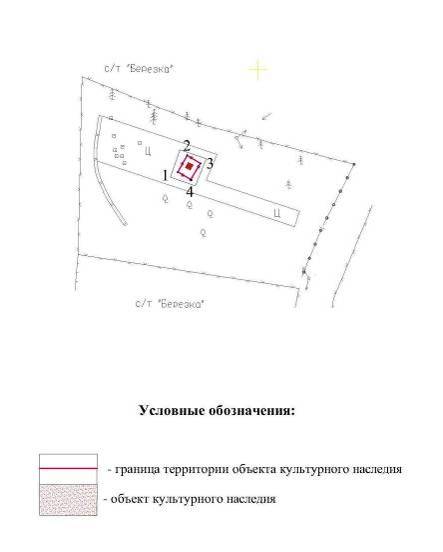 Граница территории объекта культурного наследия проходит по металлической ограде могилы.8. Описание предмета охраны объекта культурного наследия.Предметом охраны объекта культурного наследия являются:место захоронения в современных границах участка: 50 м севернее села Погребы, на горе; объёмно-планировочная структура комплекса: в восточной части площадки расположен обелиск, западная сторона площадки ограничена стеной, рядом с которой расположены 7 стел;братская могила с прахом усопших;надгробное сооружение: форма обелиска; форма постамента; мемориальная доска с текстом «ВОИНАМ ГРАЖДАНСКОЙ ВОЙНЫ, ПОГИБШИМ ПРИ ОСВОБОЖДЕНИИ г. СИМБИРСКА ОТ БЕЛОГВАРДЕЙЦЕВ в 1918 году»;ограда обелиска;стелы в форме штыков со звёздами в верхней части;бетонная стена с зубцами.9. Сведения о наличии зон охраны данного объекта культурного наследия с указанием номера и даты принятия органом государственной власти акта об утверждении указанных зон либо информация о расположении данного объекта культурного наследия в границах зон охраны иного объекта культурного наследия: постановление Правительства Ульяновской области от 02.07.2009 № 256-П «О границах зон охраны объектов культурного наследия на территории муниципального образования «город Ульяновск», режимах использования земель и градостроительных регламентах в границах данных зон».Уполномоченное должностное лицо Управления   М.П.Дата оформления паспорта
(число, месяц, год)_________________УТВЕРЖДЕНОраспоряжением ПравительстваУльяновской областиОХРАННОЕ ОБЯЗАТЕЛЬСТВОсобственника или иного законного владельцаобъекта культурного наследия, включённого 
в единый государственный реестр объектов культурного наследия(памятников истории и культуры) народов Российской Федерации,«Здание школы, где учился Герой Советского Союза М.П.Хватков»Регистрационный номер объекта культурного наследия в едином государственном реестре объектов культурного наследия (памятников истории и культуры) народов Российской Федерации:Раздел 1. Данные об объекте культурного наследия, включённомв единый государственный реестр объектов культурного наследия(памятников истории и культуры) народов Российской ФедерацииОтметка о наличии или отсутствии паспорта объекта культурного наследия, включённого в единый государственный реестр объектов культурного наследия (памятников истории и культуры) народов Российской Федерации, в отношении которого утверждено охранное обязательство 
(далее – объект культурного наследия):При наличии паспорта объекта культурного наследия он является неотъемлемой частью охранного обязательства.Сведения о требованиях к осуществлению деятельности в границах территории объекта культурного наследия, об особом режиме использования земельного участка, в границах которого располагается объект археологического наследия, установленных статьёй 5.1 Федерального закона от 25.06.2002 
№ 73-ФЗ «Об объектах культурного наследия (памятниках истории и культуры) народов Российской Федерации» (далее – Закон № 73-ФЗ):1) на территории памятника или ансамбля запрещаются строительство объектов капитального строительства и увеличение объёмно-пространственных характеристик существующих на территории памятника или ансамбля объектов капитального строительства; проведение земляных, строительных, мелиоративных и иных работ, за исключением работ по сохранению объекта культурного наследия или его отдельных элементов, сохранению историко-градостроительной или природной среды объекта культурного наследия;2) на территории памятника, ансамбля разрешается ведение хозяйственной деятельности, не противоречащей требованиям обеспечения сохранности объекта культурного наследия и позволяющей обеспечить функционирование объекта культурного наследия в современных условиях;3) в случае нахождения памятника или ансамбля на территории достопримечательного места подлежат также выполнению требования 
и ограничения, установленные в соответствии со статьёй 5.1 Закона № 73-ФЗ, 
для осуществления хозяйственной деятельности на территории достопримечательного места;4) особый режим использования земельного участка, в границах которого располагается объект археологического наследия, предусматривает возможность проведения археологических полевых работ в порядке, установленном Законом 
№ 73-ФЗ, земляных, строительных, мелиоративных, хозяйственных работ, указанных в статье 30 Закона № 73-ФЗ, работ по использованию лесов 
и иных работ при условии обеспечения сохранности объекта археологического наследия, а также обеспечения доступа граждан к указанному объекту.Раздел 2. Требования к сохранению объекта культурного наследия2.1. Требования к сохранению объекта культурного наследия предусматривают консервацию, ремонт, реставрацию объекта культурного наследия, приспособление объекта культурного наследия для современного использования либо сочетание указанных мер.Состав (перечень) и сроки (периодичность) проведения работ по сохранению объекта культурного наследия определяются региональным органом охраны объектов культурного наследия – управлением по охране объектов культурного наследия администрации Губернатора Ульяновской области (далее – Управление) на основании акта технического состояния объекта культурного наследия, составленного в порядке, установленном пунктом 2 статьи 47.2 Закона № 73-ФЗ.2.2. Лицо (лица), указанное (указанные) в пункте 11 статьи 47.6 Закона № 73-ФЗ, обязано (обязаны) обеспечить финансирование и организацию проведения научно-исследовательских, изыскательских, проектных работ, консервации, ремонта, реставрации и иных работ, направленных на обеспечение физической сохранности объекта культурного наследия и сохранение предмета охраны объекта культурного наследия, в порядке, установленном Законом № 73-ФЗ.В случае обнаружения при проведении работ по сохранению объекта культурного наследия объектов, обладающих признаками объекта культурного наследия, в том числе объектов археологического наследия, собственник 
или иной законный владелец объекта культурного наследия обязан незамедлительно приостановить работы и направить в Управление в течение трёх рабочих дней со дня обнаружения указанных объектов заявление 
в письменной форме о таком обнаружении.Дальнейшее взаимодействие с Управлением собственник или иной законный владелец объекта культурного наследия обязан осуществлять 
в порядке, установленном статьёй 36 Закона № 73-ФЗ.2.3. Работы по сохранению объекта культурного наследия должны организовываться собственником или иным законным владельцем объекта культурного наследия в соответствии с порядком, предусмотренным статьёй 45 Закона № 73-ФЗ.2.4. Собственник или иной законный владелец земельного участка,
в границах которого расположен объект археологического наследия, обязан:обеспечивать неизменность внешнего облика объекта археологического наследия;сохранять целостность, структуру объекта археологического наследия;организовывать и финансировать спасательные археологические полевые работы на объекте археологического наследия в случае, предусмотренном статьёй 40 Закона № 73-ФЗ, и в порядке, установленном статьёй 45.1 Закона 
№ 73-ФЗ.Раздел 3. Требования к содержанию объекта культурного наследия3.1. При содержании и использовании объекта культурного наследия в целях поддержания в надлежащем техническом состоянии без ухудшения физического состояния и (или) изменения предмета охраны объекта культурного наследия лица, указанные в пункте 11 статьи 47.6 Закона № 73-ФЗ, обязаны:1) осуществлять расходы на содержание объекта культурного наследия 
и поддержание его в надлежащем техническом, санитарном 
и противопожарном состоянии;2) не проводить работы, изменяющие предмет охраны объекта культурного наследия либо ухудшающие условия, необходимые для сохранности объекта культурного наследия;3) не проводить работы, изменяющие облик, объёмно-планировочные 
и конструктивные решения и структуры, интерьер объекта культурного наследия, в случае если предмет охраны объекта культурного наследия 
не определён;4) соблюдать установленные статьёй 5.1 Закона № 73-ФЗ требования к осуществлению деятельности в границах территории объекта культурного наследия, особый режим использования земельного участка, водного объекта или его части, в границах которых располагается объект археологического наследия;5) не использовать объект культурного наследия (за исключением оборудованных с учётом требований противопожарной безопасности объектов культурного наследия, предназначенных либо предназначавшихся для осуществления и (или) обеспечения указанных ниже видов хозяйственной деятельности, и помещений для хранения предметов религиозного назначения, включая свечи и лампадное масло):а) под склады и объекты производства взрывчатых и огнеопасных материалов, предметов и веществ, загрязняющих интерьер объекта культурного наследия, его фасад, территорию и водные объекты и (или) имеющих вредные парогазообразные и иные выделения;б) под объекты производства, имеющие оборудование, оказывающее динамическое и вибрационное воздействие на конструкции объекта культурного наследия, независимо от мощности данного оборудования;в) под объекты производства и лаборатории, связанные  с неблагоприятным для объекта культурного наследия температурно-влажностным режимом и применением химически активных веществ;6) незамедлительно извещать Управление обо всех известных им повреждениях, авариях или об иных обстоятельствах, причинивших вред объекту культурного наследия, включая объект археологического наследия, земельному участку в границах территории объекта культурного наследия или угрожающих причинением такого вреда, и безотлагательно принимать меры по предотвращению дальнейшего разрушения, в том числе проводить противоаварийные работы в порядке, установленном для проведения работ по сохранению объекта культурного наследия;7) не допускать ухудшения состояния территории объекта культурного наследия, поддерживать территорию объекта культурного наследия в благоустроенном состоянии.3.2. Собственник жилого помещения, являющегося объектом культурного наследия или частью такого объекта, обязан выполнять требования к сохранению объекта культурного наследия в части, предусматривающей обеспечение поддержания объекта культурного наследия или части объекта культурного наследия в надлежащем техническом состоянии без ухудшения физического состояния и изменения предмета охраны объекта культурного наследия.3.3. В случае обнаружения при проведении работ на земельном участке в границах территории объекта культурного наследия либо на земельном участке, в границах которого располагается объект археологического наследия, объектов, обладающих признаками объекта культурного наследия, лица, указанные в пункте 11 статьи 47.6 Закона № 73-ФЗ, осуществляют действия, предусмотренные подпунктом 2 пункта 3 статьи 47.2 Закона № 73-ФЗ.3.4. В случае если содержание или использование объекта культурного наследия, а также земельного участка, в границах которого располагается объект археологического наследия, может привести к ухудшению состояния объекта культурного наследия и (или) предмета охраны указанного объекта культурного наследия, в предписании, направляемом Управлением собственнику или иному законному владельцу объекта культурного наследия, устанавливаются следующие требования:1) к видам хозяйственной деятельности с использованием объекта культурного наследия, земельного участка, в границах которого располагается объект археологического наследия, либо к видам хозяйственной деятельности, оказывающим воздействие на указанные объекты, в том числе ограничение хозяйственной деятельности;2) к использованию объекта культурного наследия, земельного участка, в границах которого располагается объект археологического наследия, при осуществлении хозяйственной деятельности, предусматривающие в том числе ограничение технических и иных параметров воздействия на объект культурного наследия;3) к благоустройству в границах территории объекта культурного наследия, земельного участка, в границах которого располагается объект археологического наследия.Раздел 4. Требования к обеспечению доступа гражданРоссийской Федерации, иностранных граждан и лиц без гражданствак объекту культурного наследияУсловия доступа к объекту культурного наследия (периодичность, длительность и иные характеристики доступа) устанавливаются Управлением с учётом мнения собственника или иного законного владельца такого объекта культурного наследия, а также с учётом вида объекта культурного наследия, категории его историко-культурного значения, предмета охраны, физического состояния объекта культурного наследия, требований к его сохранению, характера современного использования указанного объекта культурного наследия.Условия доступа к объектам культурного наследия, используемым в качестве жилых помещений, а также к объектам культурного наследия религиозного назначения устанавливаются Управлением по согласованию с собственниками или иными законными владельцами этих объектов культурного наследия.При определении условий доступа к памятникам или ансамблям религиозного назначения учитываются требования к внешнему виду и поведению лиц, находящихся в границах территорий указанных объектов культурного наследия религиозного назначения, соответствующие внутренним установлениям религиозной организации, если такие установления не противоречат законодательству Российской Федерации.В случае если интерьер объекта культурного наследия не относится к предмету охраны объекта культурного наследия, требование к обеспечению доступа во внутренние помещения объекта культурного наследия не может быть установлено.Условия доступа к объектам культурного наследия, расположенным 
на территории Российской Федерации и предоставленным в соответствии с международными договорами Российской Федерации дипломатическим представительствам и консульским учреждениям иностранных государств в Российской Федерации, международным организациям, а также к объектам культурного наследия, находящимся в собственности иностранных государств и международных организаций, устанавливаются в соответствии 
с международными договорами Российской Федерации.Физические и юридические лица, проводящие археологические полевые работы, имеют право доступа к объектам археологического наследия, археологические полевые работы на которых предусмотрены разрешением (открытым листом) на проведение археологических полевых работ. Физическим и юридическим лицам, проводящим археологические полевые работы, в целях проведения указанных работ собственниками земельных участков, в границах которых расположены объекты археологического наследия, и (или) пользователями указанных земельных участков должен быть обеспечен доступ к земельным участкам, участкам водных объектов, участкам лесного фонда, на территорию, определённую разрешением (открытым листом) на проведение археологических полевых работ.Раздел 5. Требования к размещению наружной рекламына объектах культурного наследия, их территориях5.1. Требования к размещению наружной рекламы:1) не допускается распространение наружной рекламы на объектах культурного наследия, а также на их территориях, за исключением достопримечательных мест;2) запрет или ограничение на распространение наружной рекламы на объектах культурного наследия, находящихся в границах достопримечательного места, а также требования к её распространению устанавливаются нормативными правовыми актами Правительства Ульяновской области и вносятся в правила землепользования и застройки, разработанные в соответствии с Градостроительным кодексом Российской Федерации.5.2. Указанные требования не применяются в отношении распространения на объектах культурного наследия, их территориях наружной рекламы, содержащей исключительно информацию о проведении на объектах культурного наследия, их территориях театрально-зрелищных, культурно-просветительных и зрелищно-развлекательных мероприятий или исключи-тельно информацию об указанных мероприятиях с одновременным упоминанием об определённом лице как о спонсоре конкретного мероприятия при условии, если такому упоминанию отведено не более чем десять процентов рекламной площади (пространства). В таком случае актом Правительства Ульяновской области устанавливаются требования к размещению наружной рекламы на указанном объекте культурного наследия (либо его территории), включая место (места) возможного размещения наружной рекламы, требования к внешнему виду, цветовым решениям, способам крепления.Раздел 6. Иные обязанности лица (лиц), указанного (указанных) в пункте 11 статьи 47.6 Закона № 73-ФЗ6.1. Для лица (лиц), указанного (указанных) в пункте 11 статьи 47.6 Закона № 73-ФЗ, устанавливаются обязанности:1) по финансированию мероприятий, обеспечивающих выполнение требований в отношении объекта культурного наследия, установленных статьями 47.2-47.4 Закона № 73-ФЗ;2) по соблюдению требований к осуществлению деятельности в границах территории объекта культурного наследия либо особого режима использования земельного участка, в границах которого располагается объект археологического наследия, установленных статьёй 5.1 Закона № 73-ФЗ.6.2. Собственник или иной законный владелец объекта культурного наследия, пользователи объекта культурного наследия, земельного участка, в границах которого располагается объект археологического наследия (в случае, указанном в пункте 11 статьи 47.6 Закона № 73-ФЗ), а также все лица, привлечённые ими к проведению работ по сохранению (содержанию) объекта культурного наследия, обязаны соблюдать требования, запреты и ограничения, установленные законодательством об охране объектов культурного наследия.6.3. Дополнительные требования в отношении объекта культурного наследия.Согласно приложению № 3 к приказу Министерства культуры Российской Федерации от 01.07.2015 № 1887 «О реализации отдельных положений статьи 47.6 Федерального закона от 25 июня . № 73-ФЗ «Об объектах культурного наследия (памятниках истории и культуры)» подтверждение лицом, указанным в пункте 11 статьи 47.6 Закона № 73-ФЗ, выполнения требований, содержащихся в охранном обязательстве собственника или иного законного владельца объекта культурного наследия, осуществляется в следующем порядке:6.3.1. Лицо, указанное в пункте 11 статьи 47.6 Закона № 73-ФЗ, ежегодно представляет в Управление уведомление о выполнении требований охранного обязательства в отношении принадлежащего ему объекта культурного наследия и (или) земельного участка, в границах которого располагается объект археологического наследия, либо их части (далее – уведомление).6.3.2. Уведомление составляется лицом, указанным в пункте 11 
статьи 47.6 Закона № 73-ФЗ (далее – ответственное лицо), в произвольной форме. В случае если ответственным лицом выступает юридическое лицо, 
в том числе орган государственной власти или орган местного самоуправления, уведомление выполняется на бланке ответственного лица.6.3.3. Уведомление должно содержать сведения об исполнении ответственным лицом требований, установленных охранным обязательством и иными актами Правительства Ульяновской области.Также к уведомлению должны прилагаться фотографические изображения объекта культурного наследия и (или) земельного участка, в границах которого располагается объект археологического наследия, позволяющие зафиксировать индивидуальные особенности объекта культурного наследия на момент представления уведомления.6.3.4. В случае приостановления и возобновления доступа к объекту культурного наследия в порядке, установленном статьёй 47.5 Закона № 73-ФЗ, эта информация указывается ответственным лицом в уведомлении.6.3.5. Уведомление подписывается соответствующим физическим лицом либо руководителем соответствующего юридического лица с указанием даты составления уведомления.6.3.6. Уведомление направляется ответственным лицом в Управление заказным почтовым отправлением с уведомлением о вручении либо в форме электронного документа, подписанного электронной подписью (432017, Ульяновская область, г. Ульяновск, ул. Спасская, 10; e-mail: nasledie73@mail.ru).6.3.7. Уведомление направляется в Управление в срок не позднее 01 июля года, следующего за отчётным.ПАСПОРТ
объекта культурного наследияФотографическое изображение объекта культурного наследия,
за исключением отдельных объектов археологического наследия,
фотографическое изображение которых вносится на основании решения
Управления:   15.01.2013    Дата съёмки 
   (число, месяц, год)1. Сведения о наименовании объекта культурного наследия: «Здание школы, где учился Герой Советского Союза М.П.Хватков».2. Сведения о времени возникновения или дате создания объекта культурного наследия, датах основных изменений (перестроек) данного объекта и (или) датах связанных с ним исторических событий: 1933-1939 гг.3. Сведения о категории историко-культурного значения объекта культурного наследия:4. Сведения о виде объекта культурного наследия:5. Номер и дата принятия органом государственной власти решения о включении объекта культурного наследия в единый государственный реестр объектов культурного наследия (памятников истории и культуры) народов Российской Федерации: постановление Правительства Ульяновской области от 22.07.2014 № 312-П «О включении выявленных объектов культурного наследия в единый государственный реестр объектов культурного наследия (памятников истории и культуры) народов Российской Федерации».6. Сведения о местонахождении объекта культурного наследия (адрес объекта или при его отсутствии описание местоположения объекта):Ульяновская область, г. Ульяновск, с. Луговое, ул. Школьная, 27.7. Сведения о границах территории объекта культурного наследия: не утверждены.8. Описание предмета охраны объекта культурного наследия.Предметом охраны объекта культурного наследия являются:место расположения здания в современных границах участка;этажность и высотные габариты;планировочная и объёмно-пространственная структура;инженерно-конструктивные особенности;первоначальный материал и форма заполнения оконных и дверных проёмов.9. Сведения о наличии зон охраны данного объекта культурного наследия с указанием номера и даты принятия органом государственной власти акта об утверждении указанных зон либо информация о расположении данного объекта культурного наследия в границах зон охраны иного объекта культурного наследия: постановление Правительства Ульяновской области от 02.07.2009 № 256-П «О границах зон охраны объектов культурного наследия на территории муниципального образования «город Ульяновск», режимах использования земель и градостроительных регламентах в границах данных зон».Уполномоченное должностное лицо Управления   М.П.Дата оформления паспорта
(число, месяц, год)_________________УТВЕРЖДЕНОраспоряжением ПравительстваУльяновской областиОХРАННОЕ ОБЯЗАТЕЛЬСТВОсобственника или иного законного владельцаобъекта культурного наследия, включённого 
в единый государственный реестр объектов культурного наследия(памятников истории и культуры) народов Российской Федерации,«Памятник-бюст Герою Советского Союза М.П.Хваткову»Регистрационный номер объекта культурного наследия в едином государственном реестре объектов культурного наследия (памятников истории и культуры) народов Российской Федерации:Раздел 1. Данные об объекте культурного наследия, включённомв единый государственный реестр объектов культурного наследия(памятников истории и культуры) народов Российской ФедерацииОтметка о наличии или отсутствии паспорта объекта культурного наследия, включённого в единый государственный реестр объектов культурного наследия (памятников истории и культуры) народов Российской Федерации, в отношении которого утверждено охранное обязательство 
(далее – объект культурного наследия):При наличии паспорта объекта культурного наследия он является неотъемлемой частью охранного обязательства.Сведения о требованиях к осуществлению деятельности в границах территории объекта культурного наследия, об особом режиме использования земельного участка, в границах которого располагается объект археологического наследия, установленных статьёй 5.1 Федерального закона от 25.06.2002 № 73-ФЗ «Об объектах культурного наследия (памятниках истории и культуры) народов Российской Федерации» (далее – Закон № 73-ФЗ):1) на территории памятника или ансамбля запрещаются строительство объектов капитального строительства и увеличение объёмно-пространственных характеристик существующих на территории памятника или ансамбля объектов капитального строительства; проведение земляных, строительных, мелиоративных и иных работ, за исключением работ по сохранению объекта культурного наследия или его отдельных элементов, сохранению историко-градостроительной или природной среды объекта культурного наследия;2) на территории памятника, ансамбля разрешается ведение хозяйственной деятельности, не противоречащей требованиям обеспечения сохранности объекта культурного наследия и позволяющей обеспечить функционирование объекта культурного наследия в современных условиях;3) в случае нахождения памятника или ансамбля на территории достопримечательного места подлежат также выполнению требования и ограничения, установленные в соответствии со статьёй 5.1 Закона № 73-ФЗ, для осуществления хозяйственной деятельности на территории достопримечательного места;4) особый режим использования земельного участка, в границах которого располагается объект археологического наследия, предусматривает возможность проведения археологических полевых работ в порядке, установленном Законом 
№ 73-ФЗ, земляных, строительных, мелиоративных, хозяйственных работ, указанных в статье 30 Закона № 73-ФЗ, работ по использованию лесов 
и иных работ при условии обеспечения сохранности объекта археологического наследия, а также обеспечения доступа граждан к указанному объекту.Раздел 2. Требования к сохранению объекта культурного наследия2.1. Требования к сохранению объекта культурного наследия предусматривают консервацию, ремонт, реставрацию объекта культурного наследия, приспособление объекта культурного наследия для современного использования либо сочетание указанных мер.Состав (перечень) и сроки (периодичность) проведения работ по сохранению объекта культурного наследия определяются региональным органом охраны объектов культурного наследия – управлением по охране объектов культурного наследия администрации Губернатора Ульяновской области (далее – Управление) на основании акта технического состояния объекта культурного наследия, составленного в порядке, установленном пунктом 2 статьи 47.2 Закона № 73-ФЗ.2.2. Лицо (лица), указанное (указанные) в пункте 11 статьи 47.6 Закона № 73-ФЗ, обязано (обязаны) обеспечить финансирование и организацию проведения научно-исследовательских, изыскательских, проектных работ, консервации, ремонта, реставрации и иных работ, направленных на обеспечение физической сохранности объекта культурного наследия и сохранение предмета охраны объекта культурного наследия, в порядке, установленном Законом № 73-ФЗ.В случае обнаружения при проведении работ по сохранению объекта культурного наследия объектов, обладающих признаками объекта культурного наследия, в том числе объектов археологического наследия, собственник 
или иной законный владелец объекта культурного наследия обязан незамедлительно приостановить работы и направить в Управление в течение трёх рабочих дней со дня обнаружения указанных объектов заявление 
в письменной форме о таком обнаружении.Дальнейшее взаимодействие с Управлением собственник или иной законный владелец объекта культурного наследия обязан осуществлять в порядке, установленном статьёй 36 Закона № 73-ФЗ.2.3. Работы по сохранению объекта культурного наследия должны организовываться собственником или иным законным владельцем объекта культурного наследия в соответствии с порядком, предусмотренным статьёй 45 Закона № 73-ФЗ.2.4. Собственник или иной законный владелец земельного участка, в границах которого расположен объект археологического наследия, обязан:обеспечивать неизменность внешнего облика объекта археологического наследия;сохранять целостность, структуру объекта археологического наследия;организовывать и финансировать спасательные археологические полевые работы на объекте археологического наследия в случае, предусмотренном статьёй 40 Закона № 73-ФЗ, и в порядке, установленном статьёй 45.1 Закона № 73-ФЗ.Раздел 3. Требования к содержанию объекта культурного наследия3.1. При содержании и использовании объекта культурного наследия в целях поддержания в надлежащем техническом состоянии без ухудшения физического состояния и (или) изменения предмета охраны объекта культурного наследия лица, указанные в пункте 11 статьи 47.6 Закона № 73-ФЗ, обязаны:1) осуществлять расходы на содержание объекта культурного наследия 
и поддержание его в надлежащем техническом, санитарном  и противопожарном состоянии;2) не проводить работы, изменяющие предмет охраны объекта культурного наследия либо ухудшающие условия, необходимые для сохранности объекта культурного наследия;3) не проводить работы, изменяющие облик, объёмно-планировочные 
и конструктивные решения и структуры, интерьер объекта культурного наследия, в случае если предмет охраны объекта культурного наследия не определён;4) соблюдать установленные статьёй 5.1 Закона № 73-ФЗ требования к осуществлению деятельности в границах территории объекта культурного наследия, особый режим использования земельного участка, водного объекта или его части, в границах которых располагается объект археологического наследия;5) не использовать объект культурного наследия (за исключением оборудованных с учётом требований противопожарной безопасности объектов культурного наследия, предназначенных либо предназначавшихся для осуществления и (или) обеспечения указанных ниже видов хозяйственной деятельности, и помещений для хранения предметов религиозного назначения, включая свечи и лампадное масло):а) под склады и объекты производства взрывчатых и огнеопасных материалов, предметов и веществ, загрязняющих интерьер объекта культурного наследия, его фасад, территорию и водные объекты и (или) имеющих вредные парогазообразные и иные выделения;б) под объекты производства, имеющие оборудование, оказывающее динамическое и вибрационное воздействие на конструкции объекта культурного наследия, независимо от мощности данного оборудования;в) под объекты производства и лаборатории, связанные  с неблагоприятным для объекта культурного наследия температурно-влажностным режимом и применением химически активных веществ;6) незамедлительно извещать Управление обо всех известных 
им повреждениях, авариях или об иных обстоятельствах, причинивших 
вред объекту культурного наследия, включая объект археологического наследия, земельному участку в границах территории объекта культурного наследия или угрожающих причинением такого вреда, и безотлагательно принимать меры по предотвращению дальнейшего разрушения, в том числе проводить противоаварийные работы в порядке, установленном для проведения работ по сохранению объекта культурного наследия;7) не допускать ухудшения состояния территории объекта культурного наследия, поддерживать территорию объекта культурного наследия в благоустроенном состоянии.3.2. Собственник жилого помещения, являющегося объектом культурного наследия или частью такого объекта, обязан выполнять требования к сохранению объекта культурного наследия в части, предусматривающей обеспечение поддержания объекта культурного наследия или части объекта культурного наследия в надлежащем техническом состоянии без ухудшения физического состояния и изменения предмета охраны объекта культурного наследия.3.3. В случае обнаружения при проведении работ на земельном участке в границах территории объекта культурного наследия либо на земельном участке, в границах которого располагается объект археологического наследия, объектов, обладающих признаками объекта культурного наследия, лица, указанные в пункте 11 статьи 47.6 Закона № 73-ФЗ, осуществляют действия, предусмотренные подпунктом 2 пункта 3 статьи 47.2 Закона № 73-ФЗ.3.4. В случае если содержание или использование объекта культурного наследия, а также земельного участка, в границах которого располагается объект археологического наследия, может привести к ухудшению состояния объекта культурного наследия и (или) предмета охраны указанного объекта культурного наследия, в предписании, направляемом Управлением собственнику или иному законному владельцу объекта культурного наследия, устанавливаются следующие требования:1) к видам хозяйственной деятельности с использованием объекта культурного наследия, земельного участка, в границах которого располагается объект археологического наследия, либо к видам хозяйственной деятельности, оказывающим воздействие на указанные объекты, в том числе ограничение хозяйственной деятельности;2) к использованию объекта культурного наследия, земельного участка, в границах которого располагается объект археологического наследия, при осуществлении хозяйственной деятельности, предусматривающие в том числе ограничение технических и иных параметров воздействия на объект культурного наследия;3) к благоустройству в границах территории объекта культурного наследия, земельного участка, в границах которого располагается объект археологического наследия.Раздел 4. Требования к обеспечению доступа гражданРоссийской Федерации, иностранных граждан и лиц без гражданствак объекту культурного наследияУсловия доступа к объекту культурного наследия (периодичность, длительность и иные характеристики доступа) устанавливаются Управлением с учётом мнения собственника или иного законного владельца такого объекта культурного наследия, а также с учётом вида объекта культурного наследия, категории его историко-культурного значения, предмета охраны, физического состояния объекта культурного наследия, требований к его сохранению, характера современного использования указанного объекта культурного наследия.Условия доступа к объектам культурного наследия, используемым в качестве жилых помещений, а также к объектам культурного наследия религиозного назначения устанавливаются Управлением по согласованию с собственниками или иными законными владельцами этих объектов культурного наследия.При определении условий доступа к памятникам или ансамблям религиозного назначения учитываются требования к внешнему виду и поведению лиц, находящихся в границах территорий указанных объектов культурного наследия религиозного назначения, соответствующие внутренним установлениям религиозной организации, если такие установления не противоречат законодательству Российской Федерации.В случае если интерьер объекта культурного наследия не относится к предмету охраны объекта культурного наследия, требование к обеспечению доступа во внутренние помещения объекта культурного наследия не может быть установлено.Условия доступа к объектам культурного наследия, расположенным 
на территории Российской Федерации и предоставленным в соответствии с международными договорами Российской Федерации дипломатическим представительствам и консульским учреждениям иностранных государств в Российской Федерации, международным организациям, а также к объектам культурного наследия, находящимся в собственности иностранных государств и международных организаций, устанавливаются в соответствии  с международными договорами Российской Федерации.Физические и юридические лица, проводящие археологические полевые работы, имеют право доступа к объектам археологического наследия, археологические полевые работы на которых предусмотрены разрешением (открытым листом) на проведение археологических полевых работ. Физическим и юридическим лицам, проводящим археологические полевые работы, в целях проведения указанных работ собственниками земельных участков, в границах которых расположены объекты археологического наследия, и (или) пользователями указанных земельных участков должен быть обеспечен доступ к земельным участкам, участкам водных объектов, участкам лесного фонда, на территорию, определённую разрешением (открытым листом) на проведение археологических полевых работ.Раздел 5. Требования к размещению наружной рекламына объектах культурного наследия, их территориях5.1. Требования к размещению наружной рекламы:1) не допускается распространение наружной рекламы на объектах культурного наследия, а также на их территориях, за исключением достопримечательных мест;2) запрет или ограничение на распространение наружной рекламы на объектах культурного наследия, находящихся в границах достопримечательного места, а также требования к её распространению устанавливаются нормативными правовыми актами Правительства Ульяновской области и вносятся в правила землепользования и застройки, разработанные в соответствии с Градостроительным кодексом Российской Федерации.5.2. Указанные требования не применяются в отношении распространения на объектах культурного наследия, их территориях наружной рекламы, содержащей исключительно информацию о проведении на объектах культурного наследия, их территориях театрально-зрелищных, культурно-просветительных и зрелищно-развлекательных мероприятий или исключи-тельно информацию об указанных мероприятиях с одновременным упоминанием об определённом лице как о спонсоре конкретного мероприятия при условии, если такому упоминанию отведено не более чем десять процентов рекламной площади (пространства). В таком случае актом Правительства Ульяновской области устанавливаются требования к размещению наружной рекламы на указанном объекте культурного наследия (либо его территории), включая место (места) возможного размещения наружной рекламы, требования к внешнему виду, цветовым решениям, способам крепления.Раздел 6. Иные обязанности лица (лиц), указанного (указанных)в пункте 11 статьи 47.6 Закона № 73-ФЗ6.1. Для лица (лиц), указанного (указанных) в пункте 11 статьи 47.6 Закона № 73-ФЗ, устанавливаются обязанности:1) по финансированию мероприятий, обеспечивающих выполнение требований в отношении объекта культурного наследия, установленных статьями 47.2-47.4 Закона № 73-ФЗ;2) по соблюдению требований к осуществлению деятельности в границах территории объекта культурного наследия либо особого режима использования земельного участка, в границах которого располагается объект археологического наследия, установленных статьёй 5.1 Закона № 73-ФЗ.6.2. Собственник или иной законный владелец объекта культурного наследия, пользователи объекта культурного наследия, земельного участка, в границах которого располагается объект археологического наследия (в случае, указанном в пункте 11 статьи 47.6 Закона № 73-ФЗ), а также все лица, привлечённые ими к проведению работ по сохранению (содержанию) объекта культурного наследия, обязаны соблюдать требования, запреты и ограничения, установленные законодательством об охране объектов культурного наследия.6.3. Дополнительные требования в отношении объекта культурного наследия.Согласно приложению № 3 к приказу Министерства культуры Российской Федерации от 01.07.2015 № 1887 «О реализации отдельных положений статьи 47.6 Федерального закона от 25 июня . № 73-ФЗ «Об объектах культурного наследия (памятниках истории и культуры)» подтверждение лицом, указанным в пункте 11 статьи 47.6 Закона № 73-ФЗ, выполнения требований, содержащихся в охранном обязательстве собственника или иного законного владельца объекта культурного наследия, осуществляется в следующем порядке:6.3.1. Лицо, указанное в пункте 11 статьи 47.6 Закона № 73-ФЗ, ежегодно представляет в Управление уведомление о выполнении требований охранного обязательства в отношении принадлежащего ему объекта культурного наследия и (или) земельного участка, в границах которого располагается объект археологического наследия, либо их части (далее – уведомление).6.3.2. Уведомление составляется лицом, указанным в пункте 11 
статьи 47.6 Закона № 73-ФЗ (далее – ответственное лицо), в произвольной форме. В случае если ответственным лицом выступает юридическое лицо, 
в том числе орган государственной власти или орган местного самоуправления, уведомление выполняется на бланке ответственного лица.6.3.3. Уведомление должно содержать сведения об исполнении ответственным лицом требований, установленных охранным обязательством и иными актами Правительства Ульяновской области.Также к уведомлению должны прилагаться фотографические изображения объекта культурного наследия и (или) земельного участка, в границах которого располагается объект археологического наследия, позволяющие зафиксировать индивидуальные особенности объекта культурного наследия на момент представления уведомления.6.3.4. В случае приостановления и возобновления доступа к объекту культурного наследия в порядке, установленном статьёй 47.5 Закона № 73-ФЗ, эта информация указывается ответственным лицом в уведомлении.6.3.5. Уведомление подписывается соответствующим физическим лицом либо руководителем соответствующего юридического лица с указанием даты составления уведомления.6.3.6. Уведомление направляется ответственным лицом в Управление заказным почтовым отправлением с уведомлением о вручении либо в форме электронного документа, подписанного электронной подписью (432017, Ульяновская область, г. Ульяновск, ул. Спасская, 10; e-mail: nasledie73@mail.ru).6.3.7. Уведомление направляется в Управление в срок не позднее 01 июля года, следующего за отчётным.ПАСПОРТ
объекта культурного наследияФотографическое изображение объекта культурного наследия,
за исключением отдельных объектов археологического наследия,
фотографическое изображение которых вносится на основании решения
Управления:   09.08.2015    Дата съёмки 
   (число, месяц, год)1. Сведения о наименовании объекта культурного наследия: «Памятник-бюст Герою Советского Союза М.П.Хваткову». 2. Сведения о времени возникновения или дате создания объекта культурного наследия, датах основных изменений (перестроек) данного объекта и (или) датах связанных с ним исторических событий: 1982 г.3. Сведения о категории историко-культурного значения объекта культурного наследия:4. Сведения о виде объекта культурного наследия:5. Номер и дата принятия органом государственной власти решения о включении объекта культурного наследия в единый государственный реестр объектов культурного наследия (памятников истории и культуры) народов Российской Федерации: постановление Правительства Ульяновской области от 22.07.2014 № 312-П «О включении выявленных объектов культурного наследия в единый государственный реестр объектов культурного наследия (памятников истории и культуры) народов Российской Федерации».6. Сведения о местонахождении объекта культурного наследия (адрес объекта или при его отсутствии описание местоположения объекта):Ульяновская область, г. Ульяновск, с. Луговое, ул. Школьная, севернее здания № 28.7. Сведения о границах территории объекта культурного наследия: не утверждены.8. Описание предмета охраны объекта культурного наследия.Предметом охраны объекта культурного наследия являются: место расположения памятника в современных границах участка;высотные габариты; объёмно-планировочная структура; бетонный бюст с пьедесталом.9. Сведения о наличии зон охраны данного объекта культурного наследия с указанием номера и даты принятия органом государственной власти акта об утверждении указанных зон либо информация о расположении данного объекта культурного наследия в границах зон охраны иного объекта культурного наследия: постановление Правительства Ульяновской области от 02.07.2009 № 256-П «О границах зон охраны объектов культурного наследия на территории муниципального образования «город Ульяновск», режимах использования земель и градостроительных регламентах в границах данных зон».Уполномоченное должностное лицо Управления   М.П.Дата оформления паспорта
(число, месяц, год)_________________ УТВЕРЖДЕНОраспоряжением ПравительстваУльяновской областиОХРАННОЕ ОБЯЗАТЕЛЬСТВОсобственника или иного законного владельцаобъекта культурного наследия, включённого 
в единый государственный реестр объектов культурного наследия(памятников истории и культуры) народов Российской Федерации,«Доходный дом с магазином»Регистрационный номер объекта культурного наследия в едином государственном реестре объектов культурного наследия (памятников истории и культуры) народов Российской Федерации:Раздел 1. Данные об объекте культурного наследия, включённомв единый государственный реестр объектов культурного наследия(памятников истории и культуры) народов Российской ФедерацииОтметка о наличии или отсутствии паспорта объекта культурного наследия, включённого в единый государственный реестр объектов культурного наследия (памятников истории и культуры) народов Российской Федерации, в отношении которого утверждено охранное обязательство 
(далее – объект культурного наследия):При наличии паспорта объекта культурного наследия он является неотъемлемой частью охранного обязательства.Сведения о требованиях к осуществлению деятельности в границах территории объекта культурного наследия, об особом режиме использования земельного участка, в границах которого располагается объект археологического наследия, установленных статьёй 5.1 Федерального закона от 25.06.2002 
№ 73-ФЗ «Об объектах культурного наследия (памятниках истории и культуры) народов Российской Федерации» (далее – Закон № 73-ФЗ):1) на территории памятника или ансамбля запрещаются строительство объектов капитального строительства и увеличение объёмно-пространственных характеристик существующих на территории памятника или ансамбля объектов капитального строительства; проведение земляных, строительных, мелиоративных и иных работ, за исключением работ по сохранению объекта культурного наследия или его отдельных элементов, сохранению историко-градостроительной или природной среды объекта культурного наследия;2) на территории памятника, ансамбля разрешается ведение хозяйственной деятельности, не противоречащей требованиям обеспечения сохранности объекта культурного наследия и позволяющей обеспечить функционирование объекта культурного наследия в современных условиях;3) в случае нахождения памятника или ансамбля на территории достопримечательного места подлежат также выполнению требования и ограничения, установленные в соответствии со статьёй 5.1 Закона № 73-ФЗ, для осуществления хозяйственной деятельности на территории достопримечательного места;4) особый режим использования земельного участка, в границах которого располагается объект археологического наследия, предусматривает возможность проведения археологических полевых работ в порядке, установленном Законом № 73-ФЗ, земляных, строительных, мелиоративных, хозяйственных работ, указанных в статье 30 Закона № 73-ФЗ, работ по использованию лесов и иных работ при условии обеспечения сохранности объекта археологического наследия, а также обеспечения доступа граждан к указанному объекту.Раздел 2. Требования к сохранению объекта культурного наследия2.1. Требования к сохранению объекта культурного наследия предусматривают консервацию, ремонт, реставрацию объекта культурного наследия, приспособление объекта культурного наследия для современного использования либо сочетание указанных мер.Состав (перечень) и сроки (периодичность) проведения работ по сохранению объекта культурного наследия определяются региональным органом охраны объектов культурного наследия – управлением по охране объектов культурного наследия администрации Губернатора Ульяновской области (далее – Управление) на основании акта технического состояния объекта культурного наследия, составленного в порядке, установленном пунктом 2 статьи 47.2 Закона № 73-ФЗ.2.2. Лицо (лица), указанное (указанные) в пункте 11 статьи 47.6 Закона № 73-ФЗ, обязано (обязаны) обеспечить финансирование и организацию проведения научно-исследовательских, изыскательских, проектных работ, консервации, ремонта, реставрации и иных работ, направленных на обеспечение физической сохранности объекта культурного наследия и сохранение предмета охраны объекта культурного наследия, в порядке, установленном Законом № 73-ФЗ.В случае обнаружения при проведении работ по сохранению объекта культурного наследия объектов, обладающих признаками объекта культурного наследия, в том числе объектов археологического наследия, собственник или иной законный владелец объекта культурного наследия обязан незамедлительно приостановить работы и направить в Управление в течение трёх рабочих дней со дня обнаружения указанных объектов заявление 
в письменной форме о таком обнаружении.Дальнейшее взаимодействие с Управлением собственник или иной законный владелец объекта культурного наследия обязан осуществлять в порядке, установленном статьёй 36 Закона № 73-ФЗ.2.3. Работы по сохранению объекта культурного наследия должны организовываться собственником или иным законным владельцем объекта культурного наследия в соответствии с порядком, предусмотренным статьёй 45 Закона № 73-ФЗ.2.4. Собственник или иной законный владелец земельного участка, в границах которого расположен объект археологического наследия, обязан:обеспечивать неизменность внешнего облика объекта археологического наследия;сохранять целостность, структуру объекта археологического наследия;организовывать и финансировать спасательные археологические полевые работы на объекте археологического наследия в случае, предусмотренном статьёй 40 Закона № 73-ФЗ, и в порядке, установленном статьёй 45.1 Закона № 73-ФЗ.Раздел 3. Требования к содержанию объекта культурного наследия3.1. При содержании и использовании объекта культурного наследия в целях поддержания в надлежащем техническом состоянии без ухудшения физического состояния и (или) изменения предмета охраны объекта культурного наследия лица, указанные в пункте 11 статьи 47.6 Закона № 73-ФЗ, обязаны:1) осуществлять расходы на содержание объекта культурного наследия 
и поддержание его в надлежащем техническом, санитарном  и противопожарном состоянии;2) не проводить работы, изменяющие предмет охраны объекта культурного наследия либо ухудшающие условия, необходимые для сохранности объекта культурного наследия;3) не проводить работы, изменяющие облик, объёмно-планировочные 
и конструктивные решения и структуры, интерьер объекта культурного наследия, в случае если предмет охраны объекта культурного наследия не определён;4) соблюдать установленные статьёй 5.1 Закона № 73-ФЗ требования к осуществлению деятельности в границах территории объекта культурного наследия, особый режим использования земельного участка, водного объекта или его части, в границах которых располагается объект археологического наследия;5) не использовать объект культурного наследия (за исключением оборудованных с учётом требований противопожарной безопасности объектов культурного наследия, предназначенных либо предназначавшихся для осуществления и (или) обеспечения указанных ниже видов хозяйственной деятельности, и помещений для хранения предметов религиозного назначения, включая свечи и лампадное масло):а) под склады и объекты производства взрывчатых и огнеопасных материалов, предметов и веществ, загрязняющих интерьер объекта культурного наследия, его фасад, территорию и водные объекты и (или) имеющих вредные парогазообразные и иные выделения;б) под объекты производства, имеющие оборудование, оказывающее динамическое и вибрационное воздействие на конструкции объекта культурного наследия, независимо от мощности данного оборудования;в) под объекты производства и лаборатории, связанные  с неблагоприятным для объекта культурного наследия температурно-влажностным режимом и применением химически активных веществ;6) незамедлительно извещать Управление обо всех известных 
им повреждениях, авариях или об иных обстоятельствах, причинивших вред объекту культурного наследия, включая объект археологического наследия, земельному участку в границах территории объекта культурного наследия или угрожающих причинением такого вреда, и безотлагательно принимать меры 
по предотвращению дальнейшего разрушения, в том числе проводить противоаварийные работы в порядке, установленном для проведения работ по сохранению объекта культурного наследия;7) не допускать ухудшения состояния территории объекта культурного наследия, поддерживать территорию объекта культурного наследия в благоустроенном состоянии.3.2. Собственник жилого помещения, являющегося объектом культурного наследия или частью такого объекта, обязан выполнять требования к сохранению объекта культурного наследия в части, предусматривающей обеспечение поддержания объекта культурного наследия или части объекта культурного наследия в надлежащем техническом состоянии без ухудшения физического состояния и изменения предмета охраны объекта культурного наследия.3.3. В случае обнаружения при проведении работ на земельном участке в границах территории объекта культурного наследия либо на земельном участке, в границах которого располагается объект археологического наследия, объектов, обладающих признаками объекта культурного наследия, лица, указанные в пункте 11 статьи 47.6 Закона № 73-ФЗ, осуществляют действия, предусмотренные подпунктом 2 пункта 3 статьи 47.2 Закона № 73-ФЗ.3.4. В случае если содержание или использование объекта культурного наследия, а также земельного участка, в границах которого располагается объект археологического наследия, может привести к ухудшению состояния объекта культурного наследия и (или) предмета охраны указанного объекта культурного наследия, в предписании, направляемом Управлением собственнику или иному законному владельцу объекта культурного наследия, устанавливаются следующие требования:1) к видам хозяйственной деятельности с использованием объекта культурного наследия, земельного участка, в границах которого располагается объект археологического наследия, либо к видам хозяйственной деятельности, оказывающим воздействие на указанные объекты, в том числе ограничение хозяйственной деятельности;2) к использованию объекта культурного наследия, земельного участка, в границах которого располагается объект археологического наследия, при осуществлении хозяйственной деятельности, предусматривающие в том числе ограничение технических и иных параметров воздействия на объект культурного наследия;3) к благоустройству в границах территории объекта культурного наследия, земельного участка, в границах которого располагается объект археологического наследия.Раздел 4. Требования к обеспечению доступа гражданРоссийской Федерации, иностранных граждан и лиц без гражданствак объекту культурного наследияУсловия доступа к объекту культурного наследия (периодичность, длительность и иные характеристики доступа) устанавливаются Управлением 
с учётом мнения собственника или иного законного владельца такого объекта культурного наследия, а также с учётом вида объекта культурного наследия, категории его историко-культурного значения, предмета охраны, физического состояния объекта культурного наследия, требований к его сохранению, 
характера современного использования указанного объекта культурного наследия.Условия доступа к объектам культурного наследия, используемым в качестве жилых помещений, а также к объектам культурного наследия религиозного назначения устанавливаются Управлением по согласованию с собственниками или иными законными владельцами этих объектов культурного наследия.При определении условий доступа к памятникам или ансамблям религиозного назначения учитываются требования к внешнему виду и поведению лиц, находящихся в границах территорий указанных объектов культурного наследия религиозного назначения, соответствующие внутренним установлениям религиозной организации, если такие установления не противоречат законодательству Российской Федерации.В случае если интерьер объекта культурного наследия не относится к предмету охраны объекта культурного наследия, требование к обеспечению доступа во внутренние помещения объекта культурного наследия не может быть установлено.Условия доступа к объектам культурного наследия, расположенным 
на территории Российской Федерации и предоставленным в соответствии с международными договорами Российской Федерации дипломатическим представительствам и консульским учреждениям иностранных государств в Российской Федерации, международным организациям, а также к объектам культурного наследия, находящимся в собственности иностранных государств и международных организаций, устанавливаются в соответствии  с международными договорами Российской Федерации.Физические и юридические лица, проводящие археологические полевые работы, имеют право доступа к объектам археологического наследия, археологические полевые работы на которых предусмотрены разрешением (открытым листом) на проведение археологических полевых работ. Физическим и юридическим лицам, проводящим археологические полевые работы, в целях проведения указанных работ собственниками земельных участков, в границах которых расположены объекты археологического наследия, и (или) пользователями указанных земельных участков должен 
быть обеспечен доступ к земельным участкам, участкам водных объектов, участкам лесного фонда, на территорию, определённую разрешением (открытым листом) на проведение археологических полевых работ.Раздел 5. Требования к размещению наружной рекламына объектах культурного наследия, их территориях5.1. Требования к размещению наружной рекламы:1) не допускается распространение наружной рекламы на объектах культурного наследия, а также на их территориях, за исключением достопримечательных мест;2) запрет или ограничение на распространение наружной рекламы на объектах культурного наследия, находящихся в границах достопримечательного места, а также требования к её распространению устанавливаются нормативными правовыми актами Правительства Ульяновской области и вносятся в правила землепользования и застройки, разработанные 
в соответствии с Градостроительным кодексом Российской Федерации.5.2. Указанные требования не применяются в отношении распространения на объектах культурного наследия, их территориях наружной рекламы, содержащей исключительно информацию о проведении на объектах культурного наследия, их территориях театрально-зрелищных, культурно-просветительных и зрелищно-развлекательных мероприятий или исключительно информацию об указанных мероприятиях с одновременным упоминанием об определённом лице как о спонсоре конкретного мероприятия при условии, если такому упоминанию отведено не более чем десять процентов рекламной площади (пространства). В таком случае актом Правительства Ульяновской области устанавливаются требования к размещению наружной рекламы на указанном объекте культурного наследия (либо его территории), включая место (места) возможного размещения наружной рекламы, требования к внешнему виду, цветовым решениям, способам крепления.Раздел 6. Иные обязанности лица (лиц), указанного (указанных)в пункте 11 статьи 47.6 Закона № 73-ФЗ6.1. Для лица (лиц), указанного (указанных) в пункте 11 статьи 47.6 Закона № 73-ФЗ, устанавливаются обязанности:1) по финансированию мероприятий, обеспечивающих выполнение требований в отношении объекта культурного наследия, установленных статьями 47.2-47.4 Закона № 73-ФЗ;2) по соблюдению требований к осуществлению деятельности в границах территории объекта культурного наследия либо особого режима использования земельного участка, в границах которого располагается объект археологического наследия, установленных статьёй 5.1 Закона № 73-ФЗ.6.2. Собственник или иной законный владелец объекта культурного наследия, пользователи объекта культурного наследия, земельного участка, в границах которого располагается объект археологического наследия (в случае, указанном в пункте 11 статьи 47.6 Закона № 73-ФЗ), а также все лица, привлечённые ими к проведению работ по сохранению (содержанию) объекта культурного наследия, обязаны соблюдать требования, запреты и ограничения, установленные законодательством об охране объектов культурного наследия.6.3. Дополнительные требования в отношении объекта культурного наследия.Согласно приложению № 3 к приказу Министерства культуры Российской Федерации от 01.07.2015 № 1887 «О реализации отдельных положений статьи 47.6 Федерального закона от 25 июня . № 73-ФЗ «Об объектах культурного наследия (памятниках истории и культуры)» подтверждение лицом, указанным в пункте 11 статьи 47.6 Закона № 73-ФЗ, выполнения требований, содержащихся в охранном обязательстве собственника или иного законного владельца объекта культурного наследия, осуществляется в следующем порядке:6.3.1. Лицо, указанное в пункте 11 статьи 47.6 Закона № 73-ФЗ, ежегодно представляет в Управление уведомление о выполнении требований охранного обязательства в отношении принадлежащего ему объекта культурного наследия и (или) земельного участка, в границах которого располагается объект археологического наследия, либо их части (далее – уведомление).6.3.2. Уведомление составляется лицом, указанным в пункте 11 
статьи 47.6 Закона № 73-ФЗ (далее – ответственное лицо), в произвольной форме. В случае если ответственным лицом выступает юридическое лицо, 
в том числе орган государственной власти или орган местного самоуправления, уведомление выполняется на бланке ответственного лица.6.3.3. Уведомление должно содержать сведения об исполнении ответственным лицом требований, установленных охранным обязательством и иными актами Правительства Ульяновской области.Также к уведомлению должны прилагаться фотографические изображения объекта культурного наследия и (или) земельного участка, в границах которого располагается объект археологического наследия, позволяющие зафиксировать индивидуальные особенности объекта культурного наследия на момент представления уведомления.6.3.4. В случае приостановления и возобновления доступа к объекту культурного наследия в порядке, установленном статьёй 47.5 Закона № 73-ФЗ, эта информация указывается ответственным лицом в уведомлении.6.3.5. Уведомление подписывается соответствующим физическим лицом либо руководителем соответствующего юридического лица с указанием даты составления уведомления.6.3.6. Уведомление направляется ответственным лицом в Управление заказным почтовым отправлением с уведомлением о вручении либо в форме электронного документа, подписанного электронной подписью (432017, Ульяновская область, г. Ульяновск, ул. Спасская, 10; e-mail: nasledie73@mail.ru).6.3.7. Уведомление направляется в Управление в срок не позднее 01 июля года, следующего за отчётным.ПАСПОРТ
объекта культурного наследияФотографическое изображение объекта культурного наследия,
за исключением отдельных объектов археологического наследия,
фотографическое изображение которых вносится на основании решения
Управления:   16.07.2016    Дата съёмки 
   (число, месяц, год)1. Сведения о наименовании объекта культурного наследия: «Доходный дом с магазином».2. Сведения о времени возникновения или дате создания объекта культурного наследия, датах основных изменений (перестроек) данного объекта и (или) датах связанных с ним исторических событий: кон. XIX в.3. Сведения о категории историко-культурного значения объекта культурного наследия:4. Сведения о виде объекта культурного наследия:5. Номер и дата принятия органом государственной власти решения о включении объекта культурного наследия в единый государственный реестр объектов культурного наследия (памятников истории и культуры) народов Российской Федерации: приказ Министерства искусства и культурной политики Ульяновской области от 05.03.2015 № 7 «О включении выявленных объектов культурного наследия в единый государственный реестр объектов культурного наследия (памятников истории и культуры) народов Российской Федерации».6. Сведения о местонахождении объекта культурного наследия (адрес объекта или при его отсутствии описание местоположения объекта): Ульяновская область, г. Димитровград, пл. Советов, 5.7. Сведения о границах территории объекта культурного наследия: утверждены распоряжением Правительства Ульяновской области от 22.02.2017 № 79-пр «Об утверждении границ территорий объектов культурного наследия регионального значения, расположенных на территории Ульяновской области».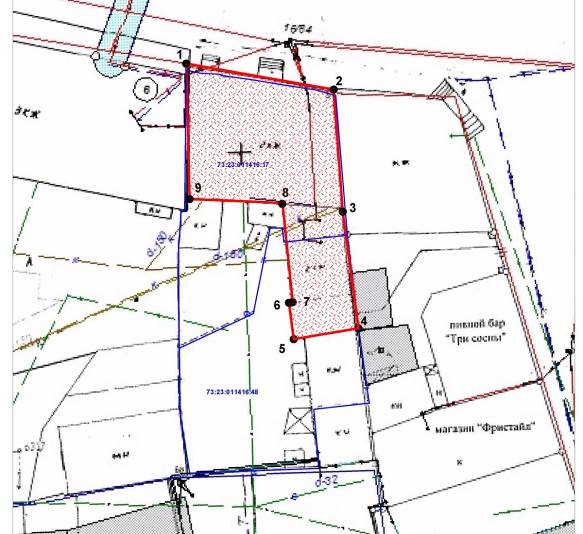 Условные обозначения: – граница территории объекта культурного наследия;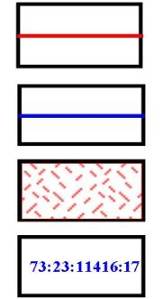  – граница земельного участка по кадастровым документам; – объект культурного наследия; – кадастровый номер земельного участка.Граница территории объекта культурного наследия проходит вдоль северо-восточного фасада дома № 5 на пл. Советов (далее – дом № 5) по красной линии застройки пл. Советов (точки 1-2), далее поворачивает на юг и проходит вдоль восточного фасада дома № 5 (точки 2-4), далее поворачивает на юго-запад и проходит вдоль юго-восточного фасада дома № 5 (точки 4-5), далее поворачивает на север и проходит вдоль западного фасада дома № 5 (точки 5-8), далее поворачивает на запад и проходит вдоль южного фасада дома № 5 (точки 8-9), далее поворачивает на север и проходит вдоль западного фасада дома № 5 (точки 9-1).	8. Описание предмета охраны объекта культурного наследия.Предметом охраны объекта культурного наследия являются:8.1. Градостроительные характеристики:1) место расположения здания в современных границах участка: расположено в исторической части города на пл. Советов (бывшая Хлебная площадь), главным фасадом выходит на север, с запада и востока вплотную примыкает к соседним зданиям;2) этажность и высотные габариты здания: двухэтажное;3) объёмно-пространственная структура здания (в редакции начала XX в.): Г-образное в плане, состоящее из основного прямоугольного в плане двухэтажного объёма под двухскатной крышей, вытянутого протяжённым фасадом вдоль пл. Советов, к которому с юга примыкает прямоугольный двухэтажный под вальмовой крышей более низкий по высотности объём.8.2. Инженерно-конструктивные характеристики:1) материал несущих стен: краснокирпичная кладка;2) форма перекрытий: плоские; 3) оконные и дверные проёмы прямоугольной, арочной формы и с позднеготической перемычкой;4) клинчатая кладка оконных и дверных проёмов;5) заполнения оконных и дверных проёмов в редакции начала XX в.: со стороны уличных фасадов – первоначальные материал (дерево) и форма (расстекловка и профилировка), со стороны дворовых – первоначальная форма (расстекловка);6) материал кровельного покрытия: гладкие металлические листы 
с фальцевыми соединениями;7) материал, форма и место расположения балкона.8.3. Архитектурные характеристики:1) стилистика: эклектика;2) композиция и архитектурно-художественное оформление фасадов (в редакции начала XX в.): а) аттики, ограниченные парапетными столбиками: прямоугольный, декорированный фигурными нишами; прямоугольный с криволинейным завершением, двумя арочными проёмами, имитирующими венецианское окно, декорированный профилями и фигурными нишами;б) венчающие профилированные карнизы, декорированные различными полосами сухариков; в) фриз с поребриком и городками; полоски ступенчатых дентикул;г) лопатки, рустованные на уровне первого этажа; д) наличники с ушками и замковыми камнями в виде бриллиантового руста; е) плоские наличники на консолях с веерными сандриками;ж) профилированные архивольты, обрамляющие «венецианское» окно;з) профилированный архивольт с замковым камнем в виде бриллиантового руста; и) подоконный пояс, ограниченный профилями и декорированный пилястрами и сдвоенными нишами.8.4. Оформление интерьеров: тянутый штукатурный декор интерьеров.9. Сведения о наличии зон охраны данного объекта культурного наследия с указанием номера и даты принятия органом государственной власти акта об утверждении указанных зон либо информация о расположении данного объекта культурного наследия в границах зон охраны иного объекта культурного наследия: не утверждены. Уполномоченное должностное лицо Управления   М.П.Дата оформления паспорта
(число, месяц, год)_________________731610720610004имеетсяVотсутствуетЭкземпляр № 4731610720610004731610720610004Регистрационный номер объекта культурного наследия в едином государственном реестре объектов культурного наследия (памятников     
истории и культуры) народов Российской ФедерацииРегистрационный номер объекта культурного наследия в едином государственном реестре объектов культурного наследия (памятников     
истории и культуры) народов Российской ФедерацииРегистрационный номер объекта культурного наследия в едином государственном реестре объектов культурного наследия (памятников     
истории и культуры) народов Российской Федерации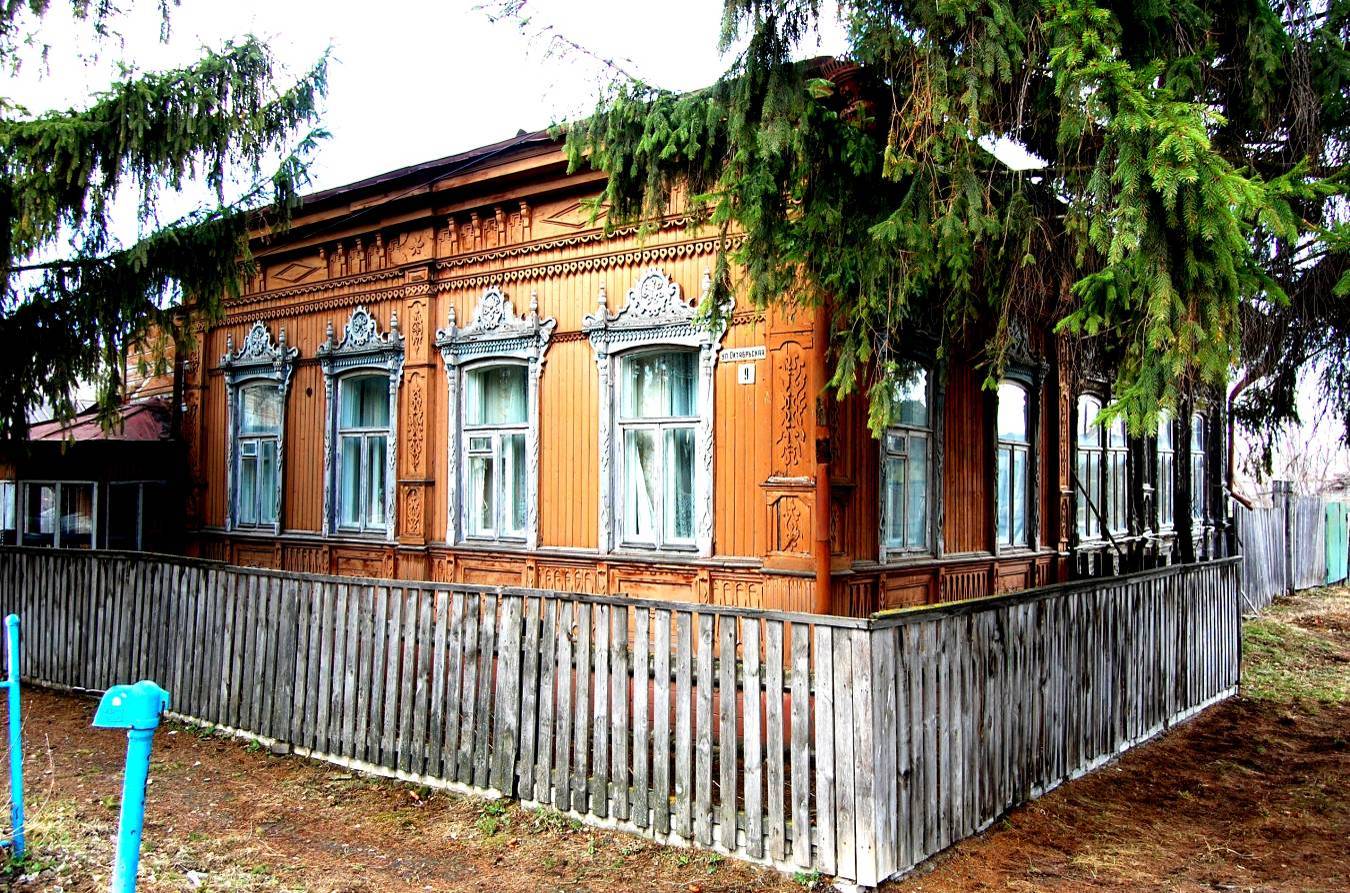 ФедеральногозначенияРегиональногозначенияМестного (муниципального) значения+ПамятникАнсамбльДостопримечательное место+   Всего в   паспорте   листов3Начальник управления по охране объектов культурного наследия администрации Губернатора Ульяновской областиШ.М.Хаутиевдолжностьподписьинициалы, фамилия24102017731610421790005имеетсяVотсутствуетЭкземпляр № 4731610421790005731610421790005Регистрационный номер объекта культурного наследия в едином государственном реестре объектов культурного наследия (памятников     
истории и культуры) народов Российской ФедерацииРегистрационный номер объекта культурного наследия в едином государственном реестре объектов культурного наследия (памятников     
истории и культуры) народов Российской ФедерацииРегистрационный номер объекта культурного наследия в едином государственном реестре объектов культурного наследия (памятников     
истории и культуры) народов Российской Федерации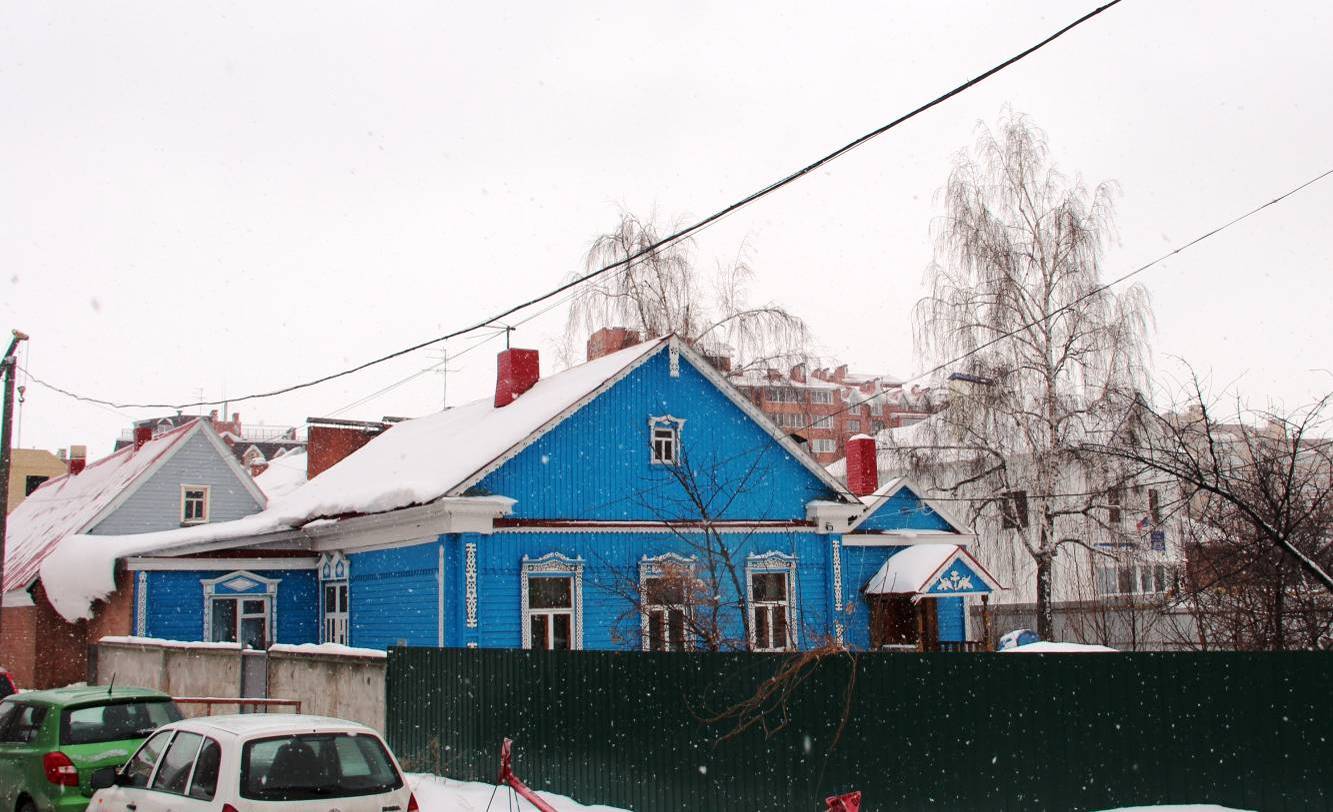 ФедеральногозначенияРегиональногозначенияМестного (муниципального) значения+ПамятникАнсамбльДостопримечательное место+   Всего в   паспорте   листов3Начальник управления по охране объектов культурного наследия администрации Губернатора Ульяновской областиШ.М.Хаутиевдолжностьподписьинициалы, фамилия24102017731510248000004имеетсяVотсутствуетЭкземпляр № 4731510248000004731510248000004Регистрационный номер объекта культурного наследия в едином государственном реестре объектов культурного наследия (памятников     
истории и культуры) народов Российской ФедерацииРегистрационный номер объекта культурного наследия в едином государственном реестре объектов культурного наследия (памятников     
истории и культуры) народов Российской ФедерацииРегистрационный номер объекта культурного наследия в едином государственном реестре объектов культурного наследия (памятников     
истории и культуры) народов Российской Федерации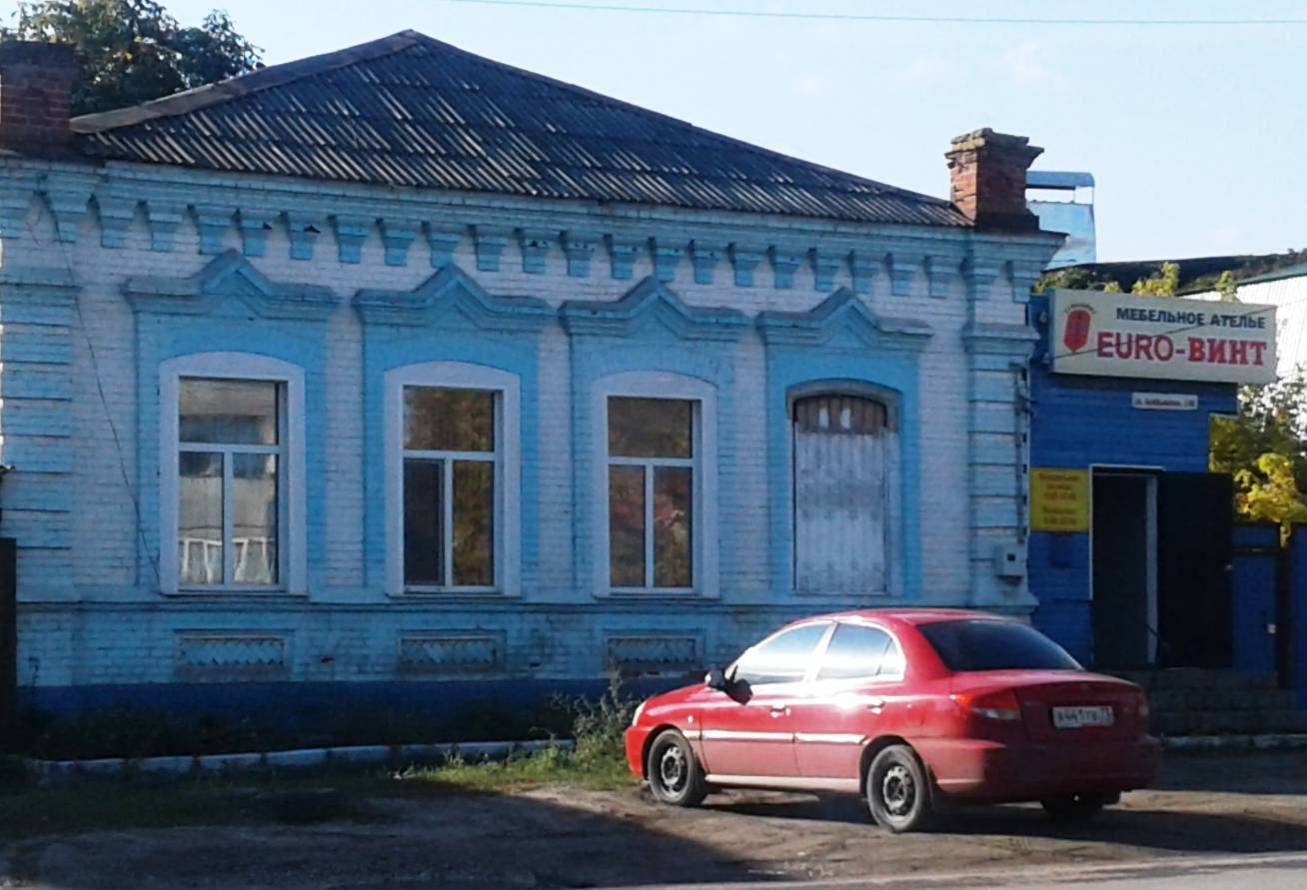 ФедеральногозначенияРегиональногозначенияМестного (муниципального) значения+ПамятникАнсамбльДостопримечательное место+   Всего в   паспорте   листов3Начальник управления по охране объектов культурного наследия администрации Губернатора Ульяновской областиШ.М.Хаутиевдолжностьподписьинициалы, фамилия15012018731721089700005имеетсяVотсутствуетЭкземпляр № 4731721089700005731721089700005Регистрационный номер объекта культурного наследия в едином государственном реестре объектов культурного наследия (памятников     
истории и культуры) народов Российской ФедерацииРегистрационный номер объекта культурного наследия в едином государственном реестре объектов культурного наследия (памятников     
истории и культуры) народов Российской ФедерацииРегистрационный номер объекта культурного наследия в едином государственном реестре объектов культурного наследия (памятников     
истории и культуры) народов Российской Федерации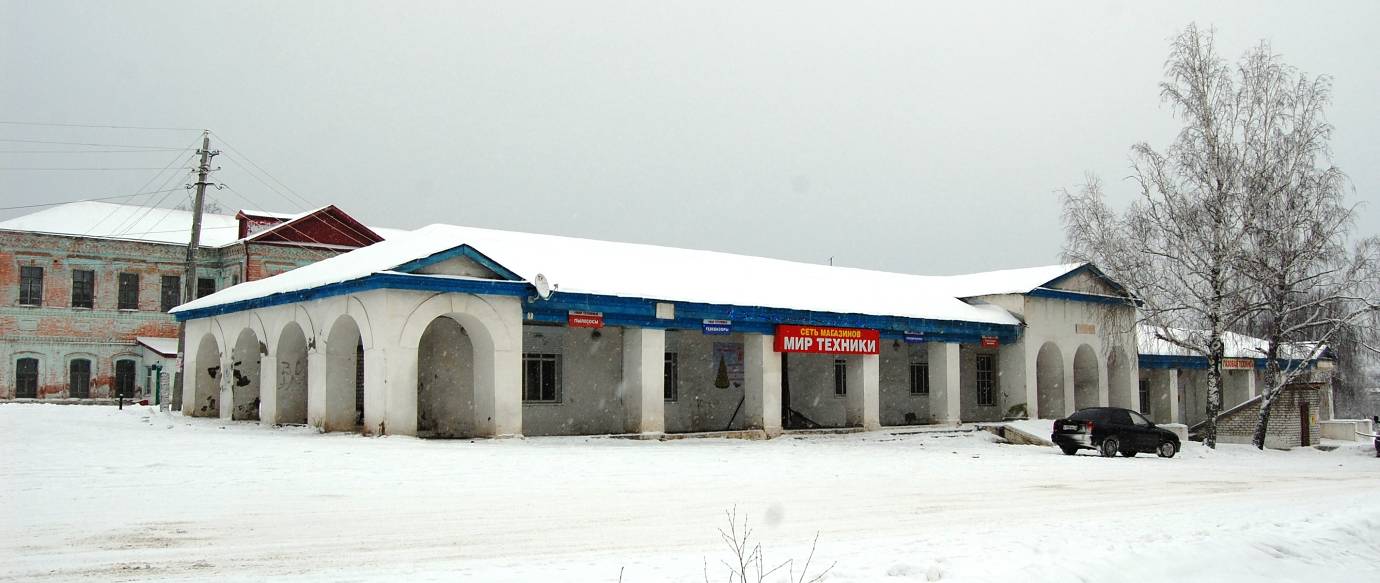 ФедеральногозначенияРегиональногозначенияМестного (муниципального) значения+ПамятникАнсамбльДостопримечательное место+   Всего в   паспорте   листов4Начальник управления по охране объектов культурного наследия администрации Губернатора Ульяновской областиШ.М.Хаутиевдолжностьподписьинициалы, фамилия22012018731410643200006имеетсяVотсутствуетЭкземпляр № 47314106432000673141064320006Регистрационный номер объекта культурного наследия в едином государственном реестре объектов культурного наследия (памятников     
истории и культуры) народов Российской Федерации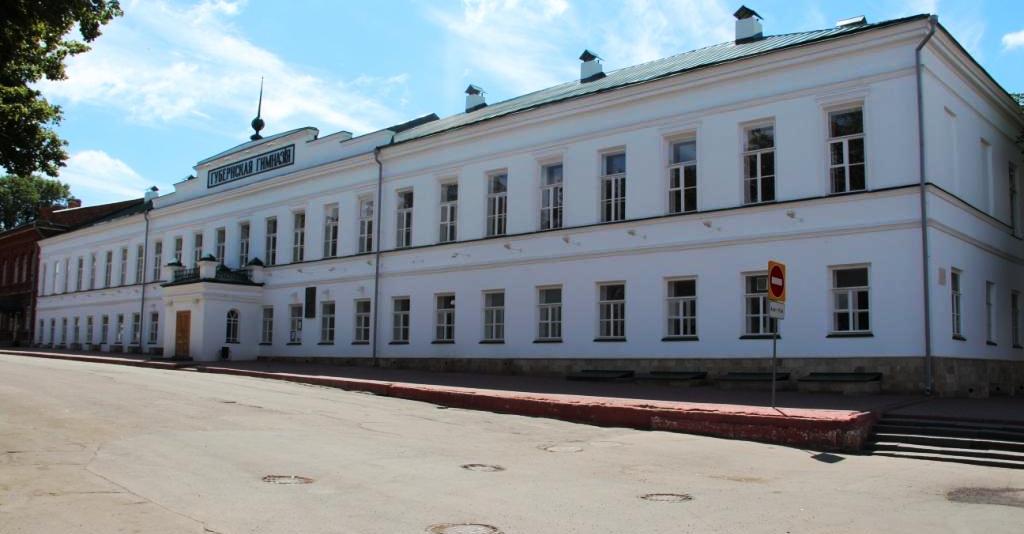 ФедеральногозначенияРегиональногозначенияМестного (муниципального) значения+ПамятникАнсамбльДостопримечательное место+   Всего в   паспорте   листов6Начальник управления по охране объектов культурного наследия администрации Губернатора Ульяновской областиШ.М.Хаутиевдолжностьподписьинициалы, фамилия25012018731710860780005имеетсяVотсутствуетЭкземпляр № 4731710860780005731710860780005Регистрационный номер объекта культурного наследия в едином государственном реестре объектов культурного наследия (памятников     
истории и культуры) народов Российской Федерации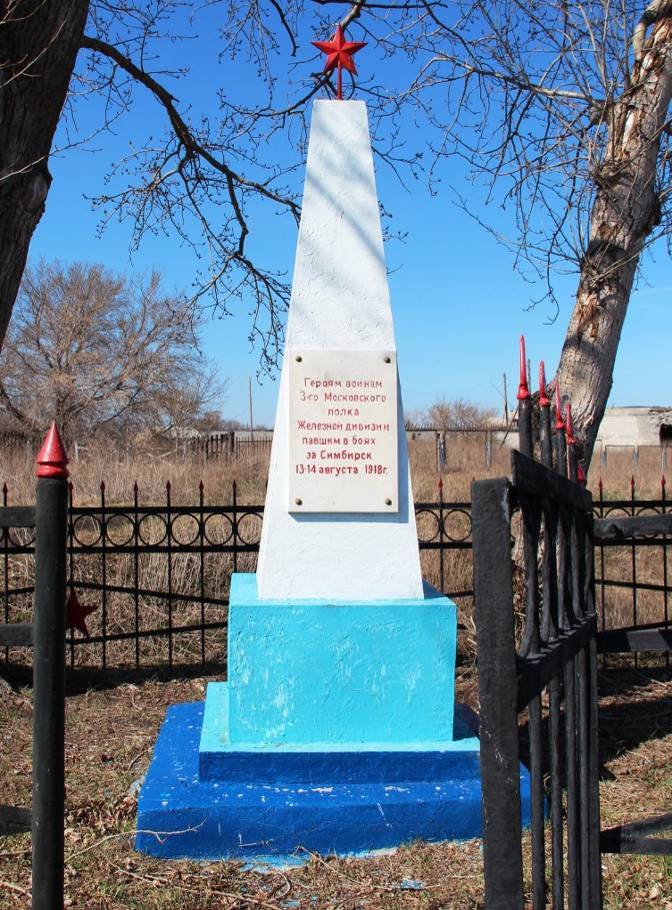 ФедеральногозначенияРегиональногозначенияМестного (муниципального) значения+ПамятникАнсамбльДостопримечательное место+   Всего в   паспорте   листов3Начальник управления по охране объектов культурного наследия администрации Губернатора Ульяновской областиШ.М.Хаутиевдолжностьподписьинициалы, фамилия01022018731710860790005имеетсяVотсутствуетЭкземпляр № 4731710860790005731710860790005Регистрационный номер объекта культурного наследия в едином государственном реестре объектов культурного наследия (памятников     
истории и культуры) народов Российской Федерации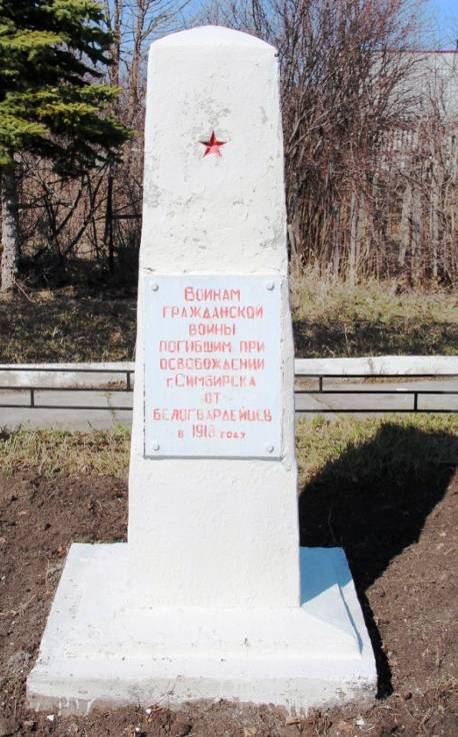 ФедеральногозначенияРегиональногозначенияМестного (муниципального) значения+ПамятникАнсамбльДостопримечательное место+   Всего в   паспорте   листов3Начальник управления по охране объектов культурного наследия администрации Губернатора Ульяновской областиШ.М.Хаутиевдолжностьподписьинициалы, фамилия01022018731510248010004имеетсяVотсутствуетЭкземпляр № 4731510248010004731510248010004Регистрационный номер объекта культурного наследия в едином государственном реестре объектов культурного наследия (памятников     
истории и культуры) народов Российской Федерации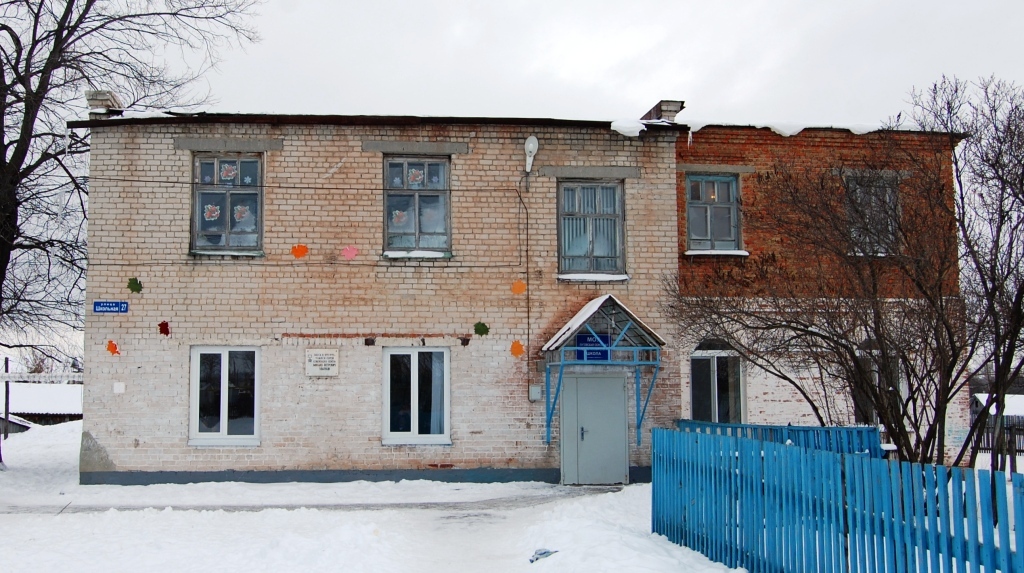 ФедеральногозначенияРегиональногозначенияМестного (муниципального) значения+ПамятникАнсамбльДостопримечательное место+   Всего в   паспорте   листов3Начальник управления по охране объектов культурного наследия администрации Губернатора Ульяновской областиШ.М.Хаутиевдолжностьподписьинициалы, фамилия01022018731510248030004имеетсяVотсутствуетЭкземпляр № 4731510248030004731510248030004Регистрационный номер объекта культурного наследия в едином государственном реестре объектов культурного наследия (памятников     
истории и культуры) народов Российской Федерации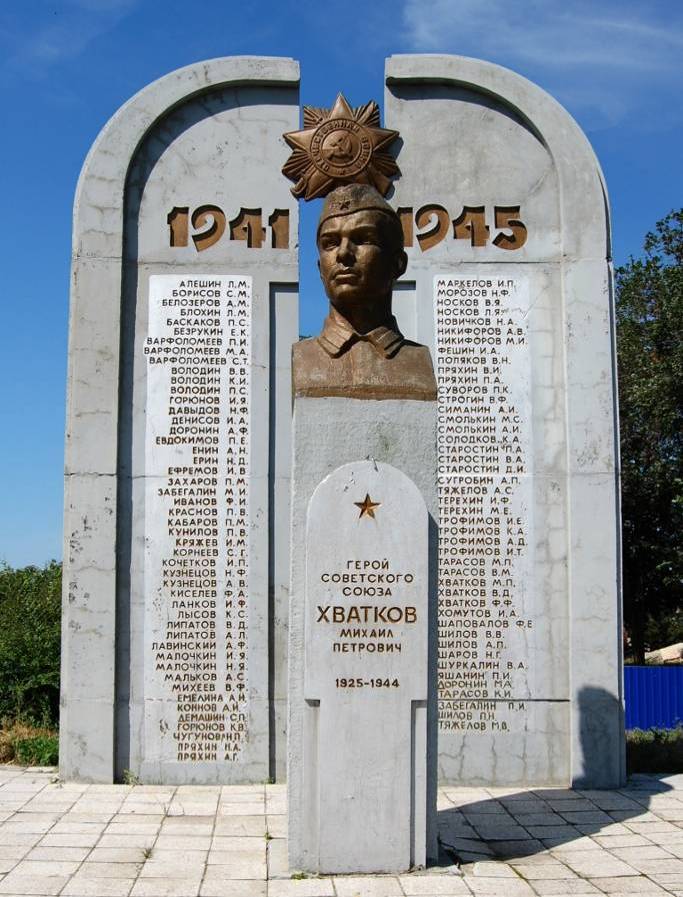 ФедеральногозначенияРегиональногозначенияМестного (муниципального) значения+ПамятникАнсамбльДостопримечательное место+   Всего в   паспорте   листов3Начальник управления по охране объектов культурного наследия администрации Губернатора Ульяновской областиШ.М.Хаутиевдолжностьподписьинициалы, фамилия01022018731610412350005имеетсяVотсутствуетЭкземпляр № 4731610412350005731610412350005Регистрационный номер объекта культурного наследия в едином государственном реестре объектов культурного наследия (памятников     
истории и культуры) народов Российской Федерации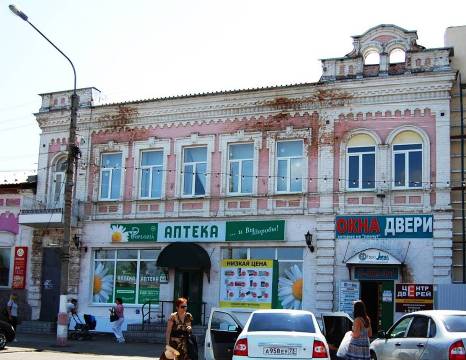 ФедеральногозначенияРегиональногозначенияМестного (муниципального) значения+ПамятникАнсамбльДостопримечательное место+   Всего в   паспорте   листов4Начальник управления по охране объектов культурного наследия администрации Губернатора Ульяновской областиШ.М.Хаутиевдолжностьподписьинициалы, фамилия15022018